Содержание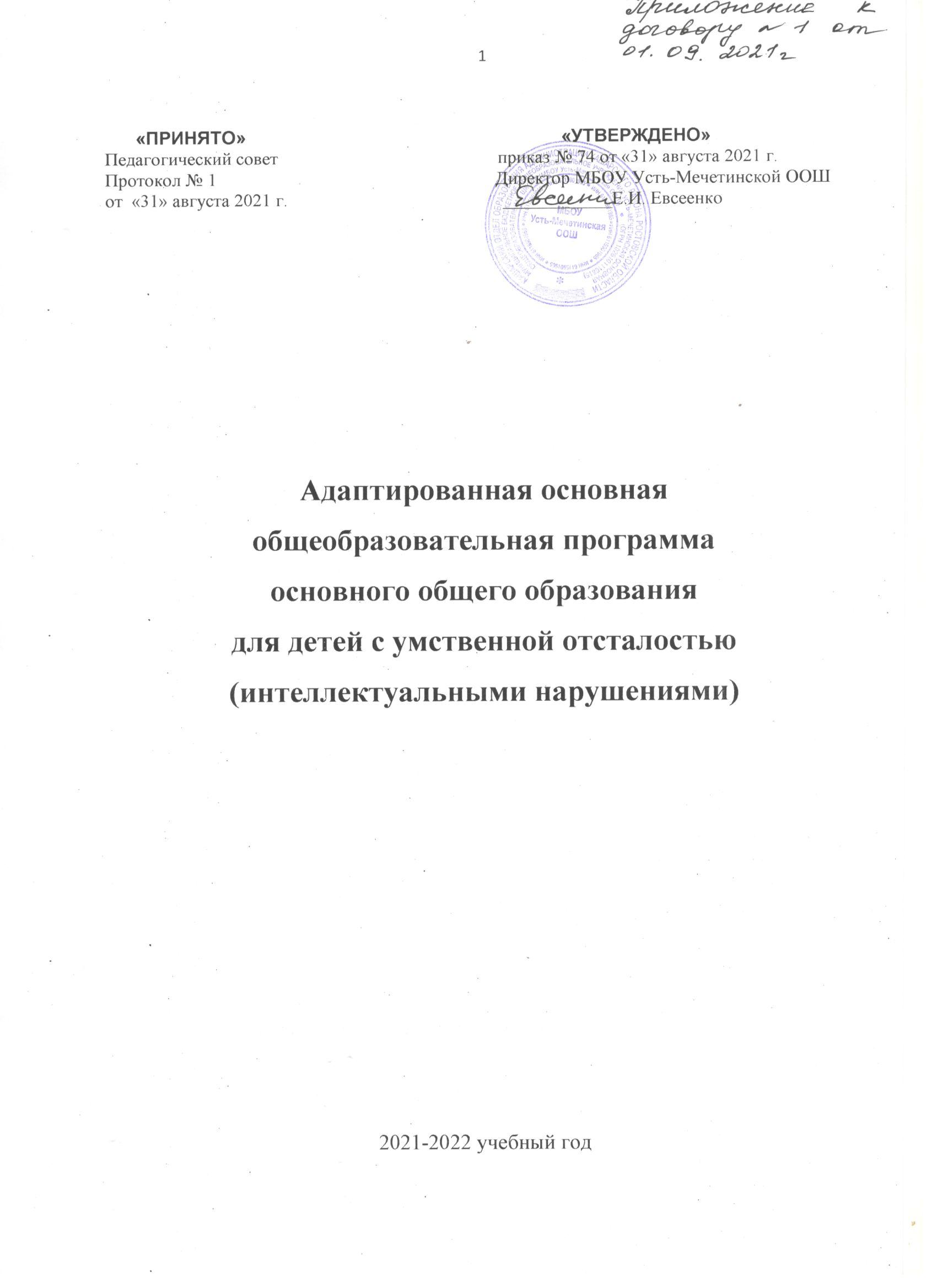 	1. Целевой раздел                                                                                                                                 1.1.Пояснительная записка………………………………………………………………………….1.2.  Планируемые результаты освоения обучающимися с легкой умственной отсталостью (интеллектуальными нарушениями) адаптированной основной общеобразовательной программы………………………………………………………………………1.3. Система оценки достижения обучающимися с легкой умственной отсталостью (интеллектуальными нарушениями) планируемых результатов освоения адаптированной основной общеобразовательной программы………………………………………………………………………2. Содержательный раздел2.1. Программа формирования базовых учебных действий………………………………….……………………………………….2.2. Программы отдельных учебных предметов, курсов коррекционно-развивающей области……………………………………………………………2.3. Программа духовно-нравственного развития …………………………….2.4. Программа формирования культуры здорового и безопасного образа жизни……………………………………………………………………………..2.5.Программа коррекционной работы…………………………………………………………………………….2.6. Программа внеурочной деятельности……………………………………………………………………..3. Организационный раздел3.1. Учебный план основного общего образования……………………………………………………………………….3.2. Система условий реализации адаптированной основной общеобразовательной программы основного образования  обучающихся с легкой умственной отсталостью…………………………...…………………………………………..1. Целевой раздел1.1. Пояснительная запискаИнформационно-аналитическая справка об образовательном учреждении Муниципальное бюджетное общеобразовательное учреждение Усть-Мечетинская основная общеобразовательная школа  является муниципальным общеобразовательным учреждением, созданным  на основании распоряжения  главы администрации Кашарского  района Ростовской области, в целях реализации прав граждан на образование, гарантии общедоступности и бесплатности  начального общего и  основного общего образования.  Сведения о государственной аккредитации:  Свидетельство о государственной аккредитации № 2089 от 26.02.2013 г. сроком до  . Лицензия  от 31.05.2012 г. Серия 61 № 001519 на осуществление образовательной деятельности срок действия (бессрочно). Юридический адрес:   346225,  Ростовская область,  Кашарский район ,                                                                                                         с.Усть-Мечетка, ул.Центральная 7Общие сведения о школе и контингенте учащихся Школа расположена в  от районного центра с. Кашары. Учреждение расположено в одноэтажном здании . постройки.  Имеется прилегающая территория, засаженная  кустарниками, деревьями. На территории   располагается спортивная площадка,  что позволяет проводить оздоровительные мероприятия в зависимости от времени года. Сведения о численности обучающихся по уровням обученияОрганизация образовательного процесса     Школа работает в режиме  5-ти дневной рабочей недели. Учащийся с ОВЗ(УО) обучается по 5-дневной учебной неделе.  Средняя наполняемость классов - 5 человек. Учащиеся  обеспечены учебниками из фонда библиотеки.       На основании лицензии и свидетельства о государственной аккредитации МБОУ Усть-Мечетинская ООШ имеет право на осуществление образовательной деятельности по общеобразовательным программам начального общего и основного общего образования. Учебный план школы составлен на основе ФГОС второго поколения и скорректирован  c учетом запросов родителей, образовательных потребностей обучающихся. При составлении учебного плана соблюдается преемственность между уровнями обучения и классами, сбалансированность между предметными циклами, отдельными предметами. Уровень недельной учебной нагрузки на ученика не превышает предельно допустимого. Школьный компонент распределен на изучение предметов по базисному учебному плану и на элективные курсы с целью коррекции знаний учащихся, подготовки к государственной итоговой аттестации. Характеристика контингента обучающихся с ОВЗ      Муниципальное бюджетное общеобразовательное учреждение Усть-Мечетинская основная общеобразовательная школа образована как общеобразовательная школа. Однако современные социально-экономические условия, ФЗ «Об образовании в Российской Федерации» требуют организации в общеобразовательной школе инклюзивного образования, если на то есть запрос со стороны потребителей образовательных услуг. На закрепленной за МБОУ Усть-Мечетинской ООШ территории проживает 1 ребенок с ОВЗ(УО) в возрасте от 8 до 16  лет.       Родители детей с ОВЗ школьного возраста изъявили желание обучать их по месту жительства в МБОУ Усть-Мечетинской ООШ.                                                                                                                     По этой причине в 2021-2022 учебном году в состав контингента обучающихся   входит 1 человек – ребенок с ОВЗ (умственной отсталостью). Банк данных учащихся с ОВЗ(УО)  на 2021-2022 учебный годХарактеристика режима образовательного процесса для детей с ОВЗ,обучающихся инклюзивно в классах .        Образовательный процесс для детей с ОВЗ(УО) в школе строится по пятидневной  учебной неделе . Учебный год в школе начинается 1 сентября и продолжается  35  учебных недель . Групп продленного дня нет. Начало занятий в 08-30 часов. Продолжительность урока 40 минут. Продолжительность перемен от 10 минут до 25 минут. Период обучения – 4 учебных четверти. Каникулы – 30 календарных дней. Форма образования: очная. В школе используются следующие формы организации учебного процесса: классно – урочная система, индивидуальные занятия, внеурочные виды деятельности: кружки, спортивные секции.  Организация учебного процесса ведется  в целях охраны жизни и здоровья учащихся. Обучение и воспитание несут коррекционно-развивающий характер. Проводятся регулярные медосмотры, беседы на уроках и классных часах с приглашением специалистов. На уроках применяются  здоровьесберегающие технологии. Каждую учебную четверть в школе проходят  дни здоровья, спортивные соревнования. Учащиеся занимаются в спортивных секциях. В летний период в школе организована летняя оздоровительная площадка. Питание организовано на базе школьной столовой . Внеурочная деятельность организована во второй половине дня по направлениям: коррекционно-развивающее, нравственное, социальное, общекультурное, спортивно-оздоровительное. Кружки организованы на базе школы.Адаптированная основная образовательная программа основного общего образования (АООП НОО) разработана в соответствииФедеральный закон от 29.12.2012 N 273-ФЗ (ред. от 23.07.2013) "Об образовании в Российской Федерации"Концепция Федерального государственного образовательного стандарта для обучающихся с ограниченными возможностями здоровьяПриказ Министерства образования и науки Российской Федерации от 19.12.2014 № 1599 «Об утверждении федерального государственного образовательного стандарта образования обучающихся с умственной отсталостью (интеллектуальными нарушениями)»Приказ Министерства образования и науки Российской Федерации от 19.12.2014 № 1598 «Об утверждении федерального государственного образовательного стандарта основного общего образования обучающихся с ограниченными возможностями здоровья»Рекомендации по осуществлению государственного контроля качества образования детей с ограниченными возможностями здоровья (проект, разработанный в рамках государственного контракта от 07.08.2013 № 07.027.11.0015)Проекты адаптированных основных общеобразовательных программ в редакции от 30.03.2015Письмо Минобрнауки России от 28.10.2014 г. №. № ВК-2270/07 «О сохранении системы специализированного коррекционного образования»Письмо Минобрнауки России от 10.02.2015 N ВК-268/07 «О совершенствовании деятельности центров психолого-педагогической, медицинской и социальной помощи» (вместе с «Рекомендациями Министерства образования и науки РФ органам государственной власти субъектов Российской Федерации в сфере образования по совершенствованию деятельности центров психолого-педагогической, медицинской и социальной помощи»).Приказа Министерства общего и профессионального образования Ростовской области «Об утверждении примерных региональных учебных планов начального общего образования в рамках ФГОС для обучающихся с ограниченными возможностями здоровья и умственной отсталостью (интеллектуальными нарушениями) от 09.06.2016 г. № 429.Устав МБОУ Усть-Мечетинская ООШ.Назначение адаптированной основной образовательной программыАдаптированная основная образовательная программа является нормативным документом, определяющим цели и ценности образования в МБОУ Усть-Мечетинской ООШ, характеризующим содержание образования, особенности организации образовательного процесса, учитывающим образовательные потребности, возможности и особенности развития учащихся в условиях введения  федерального государственного образовательного стандарта образования обучающихся с умственной отсталостью (интеллектуальными нарушениями) (Приказ Министерства образования и науки Российской Федерации от 19.12.2014 № 1599 «Об утверждении федерального государственнного образовательного стандарта образования обучающихся с умственной отсталостью (интеллектуальными нарушениями)»Цель реализации АООП образования обучающихся с легкой умственной отсталостью (интеллектуальными нарушениями) — создание условий для максимального удовлетворения особых образовательных потребностей обучающихся, обеспечивающих усвоение ими социального и культурного опыта.Задачи:—	 овладение обучающимися с легкой умственной отсталостью (интеллектуальными нарушениями) учебной деятельностью, обеспечивающей формирование жизненных компетенций;—	 формирование общей культуры, обеспечивающей разностороннее развитие их личности (нравственно-эстетическое, социально-личностное, интеллектуальное, физическое), в соответствии с принятыми в семье и обществе духовно-нравственными и социокультурными ценностями;—	 достижение планируемых результатов освоения АООП образования обучающимися с легкой умственной отсталостью (интеллектуальными нарушениями) с учетом их особых образовательных потребностей, а также индивидуальных особенностей и возможностей;—	 выявление и развитие возможностей и способностей обучающихся с умственной отсталостью (интеллектуальными нарушениями), через организацию их общественно полезной деятельности, проведения спортивно-оздоровительной работы, организацию художественного творчества и др. с использованием системы клубов, секций, студий и кружков (включая организационные формы на основе сетевого взаимодействия), проведении спортивных, творческих и др. соревнований;— участие педагогических работников, обучающихся, их родителей (законных представителей) и общественности в проектировании и развитии внутришкольной социальной среды.Общая характеристика адаптированной основной общеобразовательной программы обучающихся с легкой умственной отсталостью (интеллектуальными нарушениями) АООП образования обучающихся с легкой умственной отсталостью (интеллектуальными нарушениями) создается с учетом их особых образовательных потребностей.Одним из важнейших условий обучения ребенка с легкой умственной отсталостью (интеллектуальными нарушениями) в среде других обучающихся является готовность к эмоциональному и коммуникативному взаимодействию с ними.АООП включает обязательную часть и часть, формируемую участниками образовательного процесса.Обязательная часть АООП для обучающихся с легкой умственной отсталостью (интеллектуальными нарушениями) составляет не менее 70%, а часть, формируемая участниками образовательных отношений, не более 30% от общего объема АООП.Сроки реализации АООП для обучающихся с умственной отсталостью (интеллектуальными нарушениями) 1-4, 5-9 классы.Цель I-го этапа состоит в формировании основ предметных знаний и умений, коррекции недостатков психофизического развития обучающихся.Организация первого этапа направлена на решение диагностико-пропедевтических задач:1.	 выявить индивидуальные возможности каждого ребенка, особенности его психофизического развития, оказывающие влияние на овладение учебными умениями и навыками;2.	 сформировать у обучающихся физическую, социально-личностную, коммуникативную и интеллектуальную готовность к освоению АООП;3.	 сформировать готовность к участию в систематических учебных занятиях, в разных формах группового и индивидуального взаимодействия с учителем и одноклассниками в урочное и внеурочное время;4.	 обогатить знания обучающихся о социальном и природном мире, опыт в доступных видах детской деятельности (рисование, лепка, аппликация, ручной труд, игра и др.).Психолого-педагогическая характеристика обучающихсяс легкой умственной отсталостью (интеллектуальными нарушениями)Умственная отсталость — это стойкое, выраженное недоразвитие познавательной деятельности вследствие диффузного (разлитого) органического поражения центральной нервной системы (ЦНС). Понятие «умственной отсталости» по степени интеллектуальной неполноценности применимо к разнообразной группе детей. Степень выраженности интеллектуальной неполноценности коррелирует (соотносится) со сроками, в которые возникло поражение ЦНС - чем оно произошло раньше, тем тяжелее последствия. Также степень выраженности интеллектуальных нарушений определяется интенсивностью воздействия вредных факторов. Нередко умственная отсталость отягощена психическими заболеваниями различной этиологии, что требует не только их медикаментозного лечения, но и организации медицинского сопровождения таких обучающихся в образовательных организациях.Развитие ребенка с легкой умственной отсталостью (интеллектуальными нарушениями), хотя и происходит на дефектной основе и характеризуется замедленностью, наличием отклонений от нормального развития, тем не менее, представляет собой поступательный процесс, привносящий качественные изменения в познавательную деятельность детей и их личностную сферу, что дает основания для оптимистического прогноза.Затруднения в психическом развитии детей с умственной отсталостью (интеллектуальными нарушениями) обусловлены особенностями их высшей нервной деятельности (слабостью процессов возбуждения и торможения, замедленным формированием условных связей, тугоподвижностью нервных процессов, нарушением взаимодействия первой и второй сигнальных систем и др.). В подавляющем большинстве случаев интеллектуальные нарушения, имеющиеся у обучающихся с умственной отсталостью, являются следствием органического поражения ЦНС на ранних этапах онтогенеза. Негативное влияние органического поражения ЦНС имеет системный характер, когда в патологический процесс оказываются вовлеченными все стороны психофизического развития ребенка: мотивационно-потребностная, социально-личностная, моторно-двигательная; эмоционально-волевая сферы, а также когнитивные процессы — восприятие, мышление, деятельность, речь и поведение. Последствия поражения ЦНС выражаются в задержке сроков возникновения и незавершенности возрастных психологических новообразований и, главное, в неравномерности, нарушении целостности психофизического развития. Все это, в свою очередь, затрудняет включение ребенка в освоение пласта социальных и культурных достижений общечеловеческого опыта традиционным путем.В структуре психики такого ребенка в первую очередь отмечается недоразвитие познавательных интересов и снижение познавательной активности, что обусловлено замедленностью темпа психических процессов, их слабой подвижностью и переключаемостью. При умственной отсталости страдают не только высшие психические функции, но и эмоции, воля, поведение, в некоторых случаях физическое развитие, хотя наиболее нарушенным является мышление, и прежде всего, способность к отвлечению и обобщению. Вместе с тем своевременная педагогическая коррекция с учетом специфических особенностей каждого ребенка с умственной отсталостью (интеллектуальными нарушениями) «запускает» компенсаторные процессы, обеспечивающие реализацию их потенциальных возможностей.Развитие всех психических процессов у детей с легкой умственной отсталостью (интеллектуальными нарушениями) отличается качественным своеобразием. Относительно сохранной у обучающихся с умственной отсталостью (интеллектуальными нарушениями) оказывается чувственная ступень познания — ощущение и восприятие. Но и в этих познавательных процессах сказывается дефицитарность: неточность и слабость дифференцировки зрительных, слуховых, кинестетических, тактильных, обонятельных и вкусовых ощущений приводят к затруднению адекватности ориентировки детей с умственной отсталостью (интеллектуальными нарушениями) в окружающей среде. Нарушение объема и темпа восприятия, недостаточная его дифференцировка, не могут не оказывать отрицательного влияния на весь ход развития ребенка с умственной отсталостью (интеллектуальными нарушениями). Однако особая организация учебной и внеурочной работы, основанной на использовании практической деятельности; проведение специальных коррекционных занятий не только повышают качество ощущений и восприятий, но и оказывают положительное влияние на развитие интеллектуальной сферы, в частности овладение отдельными мыслительными операциями.Меньший потенциал у обучающихся с умственной отсталостью (интеллектуальными нарушениями) обнаруживается в развитии их мышления, основу которого составляют такие операции, как анализ, синтез, сравнение, обобщение, абстракция, конкретизация. Эти мыслительные операции у этой категории детей обладают целым рядом своеобразных черт, проявляющихся в трудностях установления отношений между частями предмета, выделении его существенных признаков и дифференциации их от несущественных, нахождении и сравнении предметов по признакам сходства и отличия и т. д.Из всех видов мышления (наглядно-действенного, наглядно-образного и словесно-логического) у обучающихся с легкой умственной отсталостью (интеллектуальными нарушениями) в большей степени недоразвито словесно-логическое мышление. Это выражается в слабости обобщения, трудностях понимания смысла явления или факта. Обучающимся присуща сниженная активность мыслительных процессов и слабая регулирующая роль мышления: зачастую, они начинают выполнять работу, не дослушав инструкции, не поняв цели задания, не имея внутреннего плана действия. Однако при особой организации учебной деятельности, направленной на обучение школьников с умственной отсталостью (интеллектуальными нарушениями) пользованию рациональными и целенаправленными способами выполнения задания, оказывается возможным в той или иной степени скорригировать недостатки мыслительной деятельности. Использование специальных методов и приемов, применяющихся в процессе коррекционно-развивающего обучения, позволяет оказывать влияние на развитие различных видов мышления обучающихся с умственной отсталостью (интеллектуальными нарушениями), в том числе и словесно-логического.Особенности восприятия и осмысления детьми учебного материала неразрывно связаны с особенностями их памяти. Запоминание, сохранение и воспроизведение полученной информации обучающимися с умственной отсталостью (интеллектуальными нарушениями) также отличается целым рядом специфических особенностей: они лучше запоминают внешние, иногда случайные, зрительно воспринимаемые признаки, при этом, труднее осознаются и запоминаются внутренние логические связи; позже, чем у нормальных сверстников, формируется произвольное запоминание, которое требует многократных повторений. Менее развитым оказывается логическое опосредованное запоминание, хотя механическая память может быть сформирована на более высоком уровне. Недостатки памяти обучающихся с умственной отсталостью (интеллектуальными нарушениями) проявляются не столько в трудностях получения и сохранения информации, сколько ее воспроизведения:	вследствие трудностей установления логических отношений полученная информация может воспроизводиться бессистемно, с большим количеством искажений; при этом наибольшие трудности вызывает воспроизведение словесного материала. Использование различных дополнительных средств и приемов в процессе коррекционно-развивающего обучения (иллюстративной, символической наглядности; различных вариантов планов; вопросов педагога и т. д.) может оказать значительное влияние на повышение качества воспроизведения словесного материала. Вместе с тем, следует иметь в виду, что специфика мнемической деятельности во многом определяется структурой дефекта каждого ребенка с умственной отсталостью (интеллектуальными нарушениями). В связи с этим учет особенностей обучающихся с умственной отсталостью (интеллектуальными нарушениями) разных клинических групп (по классификации М. С. Певзнер) позволяет более успешно использовать потенциал развития их мнемической деятельности.Особенности познавательной деятельности школьников с умственной отсталостью (интеллектуальными нарушениями) проявляются и в особенностях их внимания, которое отличается сужением объема, малой устойчивостью, трудностями его распределения, замедленностью переключения. В значительной степени нарушено произвольное внимание, что связано с ослаблением волевого напряжения, направленного на преодоление трудностей, что выражается в неустойчивости внимания. Также в процессе обучения обнаруживаются трудности сосредоточения на каком- либо одном объекте или виде деятельности. Однако, если задание посильно для ученика и интересно ему, то его внимание может определенное время поддерживаться на должном уровне. Под влиянием специально организованного обучения и воспитания объем внимания и его устойчивость значительно улучшаются, что позволяет говорить о наличии положительной динамики, но вместе с тем, в большинстве случаев эти показатели не достигают возрастной нормы.Для успешного обучения необходимы достаточно развитые представления и воображение. Представлениям детей с умственной отсталостью (интеллектуальными нарушениями) свойственна недифференцированоость, фрагментарность, уподобление образов, что, в свою очередь, сказывается на узнавании и понимании учебного материала. Воображение как один из наиболее сложных процессов отличается значительной несформированностью, что выражается в его примитивности, неточности и схематичности. Однако, начиная с первого года обучения, в ходе преподавания всех учебных предметов проводится целенаправленная работа по уточнению и обогащению представлений, прежде всего — представлений об окружающей действительности.У школьников с умственной отсталостью (интеллектуальными нарушениями) отмечаются недостатки в развитии речевой деятельности, физиологической основой которых является нарушение взаимодействия между первой и второй сигнальными системами, что, в свою очередь, проявляется в недоразвитии всех сторон речи: фонетической, лексической, грамматической и синтаксической. Таким образом, для обучающихся с умственной отсталостью характерно системное недоразвитие речи.Недостатки речевой деятельности этой категории обучающихся напрямую связаны с нарушением абстрактно-логического мышления. Однако в повседневной практике такие дети способны поддержать беседу на темы, близкие их личному опыту, используя при этом несложные конструкции предложений. Проведение систематической коррекционно-развивающей работы, направленной на систематизацию и обогащение представлений об окружающей действительности, создает положительные условия для овладения обучающимися различными языковыми средствами. Это находит свое выражение в увеличении объема и изменении качества словарного запаса, овладении различными конструкциями предложений, составлении небольших, но завершенных по смыслу, устных высказываний. Таким образом, постепенно создается основа для овладения более сложной формой речи — письменной.Моторная сфера детей с легкой степенью умственной отсталости (интеллектуальными нарушениями), как правило, не имеет выраженных нарушений. Наибольшие трудности обучающиеся испытывают при выполнении заданий, связанных с точной координацией мелких движений пальцев рук. В свою очередь, это негативно сказывается на овладении письмом и некоторыми трудовыми операциями. Проведение специальных упражнений, включенных как в содержание коррекционных занятий, так и используемых на отдельных уроках, способствует развитию координации и точности движений пальцев рук и кисти, а также позволяет подготовить обучающихся к овладению учебными и трудовыми действиями, требующими определенной моторной ловкости.Психологические особенности обучающихся с умственной отсталостью (интеллектуальными нарушениями) проявляются и в нарушении эмоциональной сферы. При легкой умственной отсталости эмоции в целом сохранны, однако они отличаются отсутствием оттенков переживаний, неустойчивостью и поверхностью. Отсутствуют или очень слабо выражены переживания, определяющие интерес и побуждение к познавательной деятельности, а также с большими затруднениями осуществляется воспитание высших психических чувств: нравственных и эстетических.Волевая сфера учащихся с умственной отсталостью (интеллектуальными нарушениями) характеризуется слабостью собственных намерений и побуждений, большой внушаемостью. Такие школьники предпочитают выбирать путь, не требующий волевых усилий, а вследствие непосильности предъявляемых требований, у некоторых из них развиваются такие отрицательные черты личности, как негативизм и упрямство. Своеобразие протекания психических процессов и особенности волевой сферы школьников с умственной отсталостью (интеллектуальными нарушениями) оказывают отрицательное влияние на характер их деятельности, в особенности произвольной, что выражается в недоразвитии мотивационной сферы, слабости побуждений, недостаточности инициативы. Эти недостатки особенно ярко проявляются в учебной деятельности, поскольку учащиеся приступают к ее выполнению без необходимой предшествующей ориентировки в задании и, не сопоставляя ход ее выполнения, с конечной целью. В процессе выполнения учебного задания они часто уходят от правильно начатого выполнения действия, «соскальзывают» на действия, произведенные ранее, причем осуществляют их в прежнем виде, не учитывая изменения условий. Вместе с тем, при проведении длительной, систематической и специально организованной работы, направленной на обучение этой группы школьников целеполаганию, планированию и контролю, им оказываются доступны разные виды деятельности: изобразительная и конструктивная деятельность, игра, в том числе дидактическая, ручной труд, а в старшем школьном возрасте и некоторые виды профильного труда. Следует отметить независимость и самостоятельность этой категории школьников в уходе за собой, благодаря овладению необходимыми социально-бытовыми навыками.Нарушения высшей нервной деятельности, недоразвитие психических процессов и эмоционально-волевой сферы обусловливают формирование некоторых специфических особенностей личности обучающихся с умственной отсталостью (интеллектуальными нарушениями), проявляющиеся в примитивности интересов, потребностей и мотивов, что затрудняет формирование социально зрелых отношений со сверстниками и взрослыми. При этом специфическими особенностями межличностных отношений является:	высокая конфликтность, сопровождаемая неадекватными поведенческими реакциями; слабая мотивированность на установление межличностных контактов и пр. Снижение адекватности во взаимодействии со сверстниками и взрослыми людьми обусловливается незрелостью социальных мотивов, неразвитостью навыков общения обучающихся, а это, в свою очередь, может негативно сказываться на их поведении, особенности которого могут выражаться в гиперактивности, вербальной или физической агрессии и т.п. Практика обучения таких детей показывает, что под воздействием коррекционно-воспитательной работы упомянутые недостатки существенно сглаживаются и исправляются.Выстраивая психолого-педагогическое сопровождение психического развития детей с легкой умственной отсталостью (интеллектуальными нарушениями), следует опираться на положение, сформулированное Л. С. Выготским, о единстве закономерностей развития аномального и нормального ребенка, а так же решающей роли создания таких социальных условий его обучения и воспитания, которые обеспечивают успешное «врастание» его в культуру. В качестве таких условий выступает система коррекционных мероприятий в процессе специально организованного обучения, опирающегося на сохранные стороны психики учащегося с умственной отсталостью, учитывающие зону ближайшего развития. Таким образом, педагогические условия, созданные в образовательной организации для обучающихся с умственной отсталостью, должны решать как задачи коррекционно-педагогической поддержки ребенка в образовательном процессе, так и вопросы его социализации, тесно связанные с развитием познавательной сферы и деятельности, соответствующей возрастным возможностям и способностям обучающегося.Особые образовательные потребности обучающихся с легкой умственной отсталостью (интеллектуальными нарушениями) Недоразвитие познавательной, эмоционально-волевой и личностной сфер обучающихся с умственной отсталостью (интеллектуальными нарушениями) проявляется не только в качественных и количественных отклонениях от нормы, но и в глубоком своеобразии их социализации. Они способны к развитию, хотя оно и осуществляется замедленно, атипично, а иногда с резкими изменениями всей психической деятельности ребёнка. При этом, несмотря на многообразие индивидуальных вариантов структуры данного нарушения, перспективы образования детей с умственной отсталостью (интеллектуальными нарушениями) детерминированы в основном степенью выраженности недоразвития интеллекта, при этом образование, в любом случае, остается нецензовым.Таким образом, современные научные представления об особенностях психофизического развития обучающихся с умственной отсталостью (интеллектуальными нарушениями) позволяют выделить образовательные потребности, как общие для всех обучающихся с ОВЗ, так и специфические.К общим потребностям относятся: время начала образования, содержание образования, разработка и использование специальных методов и средств обучения, особая организация обучения, расширение границ образовательного пространства, продолжительность образования и определение круга лиц, участвующих в образовательном процессе.        Для обучающихся с легкой умственной отсталостью (интеллектуальными нарушениями) характерны следующие специфические образовательные потребности:•	 раннее получение специальной помощи средствами образования;•	 обязательность непрерывности коррекционно-развивающего процесса, реализуемого, как через содержание предметных областей, так и в процессе коррекционной работы;•	 научный, практико-ориентированный, действенный характер содержания образования;•	 доступность содержания познавательных задач, реализуемых в процессе образования;•	 систематическая актуализация сформированных у обучающихся знаний и умений; специальное обучение их «переносу» с учетом изменяющихся условий учебных, познавательных, трудовых и других ситуаций;•	 обеспечении особой пространственной и временной организации общеобразовательной среды с учетом функционального состояния центральной нервной системы и нейродинамики психических процессов обучающихся с умственной отсталостью (интеллектуальными нарушениями);•	 использование преимущественно позитивных средств стимуляции деятельности и поведения обучающихся, демонстрирующих доброжелательное и уважительное отношение к ним;•	 развитие мотивации и интереса к познанию окружающего мира с учетом возрастных и индивидуальных особенностей ребенка к обучению и социальному взаимодействию со средой; •	 специальное обучение способам усвоения общественного опыта — умений действовать совместно с взрослым, по показу, подражанию по словесной инструкции;•	 стимуляция познавательной активности, формирование позитивного отношения к окружающему миру.Удовлетворение перечисленных особых образовательных потребностей обучающихся возможно на основе реализации личностно-ориентированного подхода к воспитанию и обучению обучающихся через изменение содержания обучения и совершенствование методов и приемов работы. В свою очередь, это позволит формировать возрастные психологические новообразования и корригировать высшие психические функции в процессе изучения обучающимися учебных предметов, а также в ходе проведения коррекционно-развивающих занятий.1.2.  Планируемые результаты освоения обучающимися с легкой умственной отсталостью (интеллектуальными нарушениями) адаптированной основной общеобразовательной программыРезультаты освоения с обучающимися с легкой умственной отсталостью (интеллектуальными нарушениями) АООП оцениваются как итоговые на момент завершения образования.Освоение обучающимися АООП, которая создана на основе ФГОС, предполагает достижение ими двух видов результатов: личностных и предметных. В структуре планируемых результатов ведущее место принадлежит личностным результатам, поскольку именно они обеспечивают овладение комплексом социальных (жизненных) компетенций, необходимых для достижения основной цели современного образования ― введения обучающихся с умственной отсталостью (интеллектуальными нарушениями) в культуру, овладение ими социокультурным опытом.Личностные результаты освоения АООП образования включают индивидуально-личностные качества и социальные (жизненные) компетенции обучающегося, социально значимые ценностные установки.К личностным результатам освоения АООП относятся: 1) осознание себя как гражданина России; формирование чувства гордости за свою Родину; 2) воспитание уважительного отношения к иному мнению, истории и культуре других народов; 3) сформированность адекватных представлений о собственных возможностях, о насущно необходимом жизнеобеспечении; 4) овладение начальными навыками адаптации в динамично изменяющемся и развивающемся мире; 5) овладение социально-бытовыми навыками, используемыми в повседневной жизни; 6) владение навыками коммуникации и принятыми нормами социального взаимодействия; 7) способность к осмыслению социального окружения, своего места в нем, принятие соответствующих возрасту ценностей и социальных ролей; 8) принятие и освоение социальной роли обучающегося, проявление социально значимых мотивов учебной деятельности; 9) сформированность навыков сотрудничества с взрослыми и сверстниками в разных социальных ситуациях; 10) воспитание эстетических потребностей, ценностей и чувств; 11) развитие этических чувств, проявление доброжелательности, эмоционально-нравственной отзывчивости и взаимопомощи, проявление сопереживания к чувствам других людей; 12) сформированность установки на безопасный, здоровый образ жизни, наличие мотивации к творческому труду, работе на результат, бережному отношению к материальным и духовным ценностям;    13) проявление готовности к самостоятельной жизни.Предметные результаты освоения АООП образования включают освоенные обучающимися знания и умения, специфичные для каждой предметной области, готовность их применения. Предметные результаты обучающихся с легкой умственной отсталостью (интеллектуальными нарушениями) не являются основным критерием при принятии решения о переводе обучающегося в следующий класс, но рассматриваются как одна из составляющих при оценке итоговых достижений. АООП определяет два уровня овладения предметными результатами: минимальный и достаточный. Минимальный уровень является обязательным для большинства обучающихся с умственной отсталостью (интеллектуальными нарушениями). Вместе с тем, отсутствие достижения этого уровня отдельными обучающимися по отдельным предметам не является препятствием к получению ими образования по этому варианту программы. В том случае, если обучающийся не достигает минимального уровня овладения предметными результатами по всем или большинству учебных предметов, то по рекомендации психолого-медико-педагогической комиссии и с согласия родителей (законных представителей) Организация может перевести обучающегося на обучение по индивидуальному плану или на АООП (вариант 2). Минимальный и достаточный уровни усвоения предметных результатов по отдельным учебным предметам на конец обучения:Русский язык Минимальный уровень:различение гласных и согласных звуков и букв; ударных и безударных согласных звуков; оппозиционных согласных по звонкости-глухости, твердости-мягкости;деление слов на слоги для переноса;списывание по слогам и целыми словами с рукописного и печатного текста с орфографическим проговариванием;запись под диктовку слов и коротких предложений (2-4 слова) с изученными орфограммами;обозначение мягкости и твердости согласных звуков на письме гласными буквами и буквой Ь (после предварительной отработки);дифференциация и подбор слов, обозначающих предметы, действия, признаки;составление предложений, восстановление в них нарушенного порядка слов с ориентацией на серию сюжетных картинок;выделение из текста предложений на заданную тему;участие в обсуждении темы текста и выбора заголовка к нему.Достаточный уровень:различение звуков и букв; характеристика гласных и согласных звуков с опорой на образец и опорную схему;списывание рукописного и печатного текста целыми словами с орфографическим проговариванием;запись под диктовку текста, включающего слова с изученными орфограммами (30-35 слов);дифференциация и подбор слов различных категорий по вопросу и грамматическому значению (название предметов, действий и признаков предметов);составление и распространение предложений, установление связи между словами с помощью учителя, постановка знаков препинания в конце предложения (точка, вопросительный и восклицательный знак);деление текста на предложения;выделение темы текста (о чём идет речь), выбор одного заголовка из нескольких, подходящего по смыслу;самостоятельная запись 3-4 предложений из составленного текста после его анализа.ЧтениеМинимальный уровень:осознанное и правильное чтение текст вслух по слогам и целыми словами;пересказ содержания прочитанного текста по вопросам;участие в коллективной работе по оценке поступков героев и событий;выразительное чтение наизусть 5-7 коротких стихотворений.Достаточный уровень:чтение текста после предварительного анализа вслух целыми словами (сложные по семантике и структуре слова ― по слогам) с соблюдением пауз, с соответствующим тоном голоса и темпом речи;ответы на вопросы учителя по прочитанному тексту;определение основной мысли текста после предварительного его анализа;чтение текста молча с выполнением заданий учителя;определение главных действующих лиц произведения; элементарная оценка их поступков;чтение диалогов по ролям с использованием некоторых средств устной выразительности (после предварительного разбора);пересказ текста по частям с опорой на вопросы учителя, картинный план или иллюстрацию;выразительное чтение наизусть 7-8 стихотворений.Математика:Минимальный уровень:знание числового ряда 1—1000 в прямом порядке; откладывание любых чисел в пределах 100, с использованием счетного материала;знание названий компонентов сложения, вычитания, умножения, деления;понимание смысла арифметических действий сложения и вычитания, умножения и деления (на равные части).знание таблицы умножения однозначных чисел до 5;понимание связи таблиц умножения и деления, пользование таблицами умножения на печатной основе для нахождения произведения и частного;знание порядка действий в примерах в два арифметических действия;знание и применение переместительного свойства сложения и умножения;выполнение устных и письменных действий сложения и вычитания чисел в пределах 1000;знание единиц измерения (меры) стоимости, длины, массы, времени и их соотношения;различение чисел, полученных при счете и измерении, запись числа, полученного при измерении двумя мерами;пользование календарем для установления порядка месяцев в году, количества суток в месяцах;определение времени по часам (одним способом);решение, составление, иллюстрирование изученных простых арифметических задач;решение составных арифметических задач в два действия (с помощью учителя);различение замкнутых, незамкнутых кривых, ломаных линий; вычисление длины ломаной;узнавание, называние, моделирование взаимного положения двух прямых, кривых линий, фигур; нахождение точки пересечения без вычерчивания;знание названий элементов четырехугольников; вычерчивание прямоугольника (квадрата) с помощью чертежного треугольника на нелинованной бумаге (с помощью учителя);различение окружности и круга, вычерчивание окружности разных радиусов.Достаточный уровень:знание числового ряда 1—1000 в прямом и обратном порядке; счет, присчитыванием, отсчитыванием по единице и равными числовыми группами в пределах 1000; откладывание любых чисел в пределах 1000 с использованием счетного материала;знание названия компонентов сложения, вычитания, умножения, деления;понимание смысла арифметических действий сложения и вычитания, умножения и деления (на равные части и по содержанию); различение двух видов деления на уровне практических действий; знание способов чтения и записи каждого вида деления;знание таблицы умножения всех однозначных чисел и числа 10; правила умножения чисел 1 и 0, на 1 и 0, деления 0 и деления на 1, на 10;понимание связи таблиц умножения и деления, пользование таблицами умножения на печатной основе для нахождения произведения и частного;знание порядка действий в примерах в два арифметических действия;знание и применение переместительного свойство сложения и умножения;выполнение устных и письменных действий сложения и вычитания чисел в пределах 100;знание единиц (мер) измерения стоимости, длины, массы, времени и их соотношения;различение чисел, полученных при счете и измерении, запись чисел, полученных при измерении двумя мерами (с полным набором знаков в мелких мерах);знание порядка месяцев в году, номеров месяцев от начала года; умение пользоваться календарем для установления порядка месяцев в году; знание количества суток в месяцах;определение времени по часам тремя способами с точностью до 1 мин;решение, составление, иллюстрирование всех изученных простых арифметических задач;краткая запись, моделирование содержания, решение составных арифметических задач в два действия;различение замкнутых, незамкнутых кривых, ломаных линий; вычисление длины ломаной;узнавание, называние, вычерчивание, моделирование взаимного положения двух прямых и кривых линий, многоугольников, окружностей; нахождение точки пересечения;знание названий элементов четырехугольников, вычерчивание прямоугольника (квадрата) с помощью чертежного треугольника на нелинованной бумаге;вычерчивание окружности разных радиусов, различение окружности и круга.ЕстествознаниеМинимальный уровень:представления о назначении объектов изучения; узнавание и называние изученных объектов на иллюстрациях, фотографиях;отнесение изученных объектов к определенным группам (видо-родовые понятия); называние сходных объектов, отнесенных к одной и той же изучаемой группе; представления об элементарных правилах безопасного поведения в природе и обществе; знание требований к режиму дня школьника и понимание необходимости его выполнения;знание основных правил личной гигиены и выполнение их в повседневной жизни;ухаживание за комнатными растениями; кормление зимующих птиц;составление повествовательного или описательного рассказа из 3-5 предложений об изученных объектах по предложенному плану;адекватное взаимодействие с изученными объектами окружающего мира в учебных ситуациях; адекватно поведение в классе, в школе, на улице в условиях реальной или смоделированной учителем ситуации. Достаточный уровень:представления о взаимосвязях между изученными объектами, их месте в окружающем мире; узнавание и называние изученных объектов в натуральном виде в естественных условиях;отнесение изученных объектов к определенным группам с учетом различных оснований для классификации; развернутая характеристика своего отношения к изученным объектам;знание отличительных существенных признаков групп объектов;знание правил гигиены органов чувств;знание некоторых правила безопасного поведения в природе и обществе с учетом возрастных особенностей;готовность к использованию полученных знаний при решении учебных, учебно-бытовых и учебно-трудовых задач.ответы на вопросы и постановка вопросов по содержанию изученного, проявление желания рассказать о предмете изучения или наблюдения, заинтересовавшем объекте;выполнение задания без текущего контроля учителя (при наличии предваряющего и итогового контроля), оценка своей работы и одноклассников, проявление к ней ценностного отношения, понимание замечаний, адекватное восприятие похвалы;проявление активности в организации совместной деятельности и ситуативном общении с детьми; адекватное взаимодействие с объектами окружающего мира;соблюдение элементарных санитарно-гигиенических норм;выполнение доступных природоохранительных действий;готовность к использованию сформированных умений при решении учебных, учебно-бытовых и учебно-трудовых задач в объеме программы.Изобразительное искусство Минимальный уровень:знание названий художественных материалов, инструментов и приспособлений; их свойств, назначения, правил хранения, обращения и санитарно-гигиенических требований при работе с ними;знание элементарных правил композиции, цветоведения, передачи формы предмета и др.;знание некоторых выразительных средств изобразительного искусства: «изобразительная поверхность», «точка», «линия», «штриховка», «пятно», «цвет»;пользование материалами для рисования, аппликации, лепки;знание названий предметов, подлежащих рисованию, лепке и аппликации;знание названий некоторых народных и национальных промыслов, изготавливающих игрушки: Дымково, Гжель, Городец, Каргополь и др.;организация рабочего места в зависимости от характера выполняемой работы;следование при выполнении работы инструкциям учителя; рациональная организация своей изобразительной деятельности; планирование работы; осуществление текущего и заключительного контроля выполняемых практических действий и корректировка хода практической работы;владение некоторыми приемами лепки (раскатывание, сплющивание, отщипывание) и аппликации (вырезание и наклеивание);рисование по образцу, с натуры, по памяти, представлению, воображению предметов несложной формы и конструкции; передача в рисунке содержания несложных произведений в соответствии с темой;применение приемов работы карандашом, гуашью, акварельными красками с целью передачи фактуры предмета;ориентировка в пространстве листа; размещение изображения одного или группы предметов в соответствии с параметрами изобразительной поверхности; адекватная передача цвета изображаемого объекта, определение насыщенности цвета, получение смешанных цветов и некоторых оттенков цвета;узнавание и различение в книжных иллюстрациях и репродукциях изображенных предметов и действий.Достаточный уровень:знание названий жанров изобразительного искусства (портрет, натюрморт, пейзаж и др.);знание названий некоторых народных и национальных промыслов (Дымково, Гжель, Городец, Хохлома и др.);знание основных особенностей некоторых материалов, используемых в рисовании, лепке и аппликации;знание выразительных средств изобразительного искусства: «изобразительная поверхность», «точка», «линия», «штриховка», «контур», «пятно», «цвет», объем и др.;знание правил цветоведения, светотени, перспективы; построения орнамента, стилизации формы предмета и др.;знание видов аппликации (предметная, сюжетная, декоративная);знание способов лепки (конструктивный, пластический, комбинированный);нахождение необходимой для выполнения работы информации в материалах учебника, рабочей тетради; следование при выполнении работы инструкциям учителя или инструкциям, представленным в других информационных источниках; оценка результатов собственной изобразительной деятельности и одноклассников (красиво, некрасиво, аккуратно, похоже на образец); использование разнообразных технологических способов выполнения аппликации;применение разных способов лепки;рисование с натуры и по памяти после предварительных наблюдений, передача всех признаков и свойств изображаемого объекта; рисование по воображению; различение и передача в рисунке эмоционального состояния и своего отношения к природе, человеку, семье и обществу;различение произведений живописи, графики, скульптуры, архитектуры и декоративно-прикладного искусства;различение жанров изобразительного искусства: пейзаж, портрет, натюрморт, сюжетное изображение.Музыка Минимальный уровень:определение характера и содержания знакомых музыкальных произведений, предусмотренных Программой;представления о некоторых музыкальных инструментах и их звучании (труба, баян, гитара);пение с инструментальным сопровождением и без него (с помощью педагога);выразительное, слаженное и достаточно эмоциональное исполнение выученных песен с простейшими элементами динамических оттенков;правильное формирование при пении гласных звуков и отчетливое произнесение согласных звуков в конце и в середине слов;правильная передача мелодии в диапазоне ре1-си1;различение вступления, запева, припева, проигрыша, окончания песни;различение песни, танца, марша;передача ритмического рисунка попевок (хлопками, на металлофоне, голосом);определение разнообразных по содержанию и характеру музыкальных произведений (веселые, грустные и спокойные);владение элементарными представлениями о нотной грамоте.Достаточный уровень:самостоятельное исполнение разученных детских песен; знание динамических оттенков (форте-громко, пиано-тихо);представления о народных музыкальных инструментах и их звучании (домра, мандолина, баян, гусли, свирель, гармонь, трещотка и др.);представления об особенностях мелодического голосоведения (плавно, отрывисто, скачкообразно);пение хором с выполнением требований художественного исполнения;ясное и четкое произнесение слов в песнях подвижного характера;исполнение выученных песен без музыкального сопровождения, самостоятельно;различение разнообразных по характеру и звучанию песен, маршей, танцев;владение элементами музыкальной грамоты, как средства осознания музыкальной речи.Физическая культураМинимальный уровень:представления о физической культуре как средстве укрепления здоровья, физического развития и физической подготовки человека;выполнение комплексов утренней гимнастики под руководством учителя;знание основных правил поведения на уроках физической культуры и осознанное их применение;выполнение несложных упражнений по словесной инструкции при выполнении строевых команд;представления о двигательных действиях; знание основных строевых команд; подсчёт при выполнении общеразвивающих упражнений;ходьба в различном темпе с различными исходными положениями;взаимодействие со сверстниками в организации и проведении подвижных игр, элементов соревнований; участие в подвижных играх и эстафетах под руководством учителя;знание правил бережного обращения с инвентарём и оборудованием, соблюдение требований техники безопасности в процессе участия в физкультурно-спортивных мероприятиях.Достаточный уровень:практическое освоение элементов гимнастики, легкой атлетики, лыжной подготовки, спортивных и подвижных игр и других видов физической культуры;самостоятельное выполнение комплексов утренней гимнастики;владение комплексами упражнений для формирования правильной осанки и развития мышц туловища; участие в оздоровительных занятиях в режиме дня (физкультминутки);выполнение основных двигательных действий в соответствии с заданием учителя: бег, ходьба, прыжки и др.;подача и выполнение строевых команд, ведение подсчёта при выполнении общеразвивающих упражнений.совместное участие со сверстниками в подвижных играх и эстафетах;оказание посильной помощь и поддержки сверстникам в процессе участия в подвижных играх и соревнованиях; знание спортивных традиций своего народа и других народов; знание способов использования различного спортивного инвентаря в основных видах двигательной активности и их применение в практической деятельности;знание правил и техники выполнения двигательных действий, применение усвоенных правил при выполнении двигательных действий под руководством учителя;знание и применение правил бережного обращения с инвентарём и оборудованием в повседневной жизни; соблюдение требований техники безопасности в процессе участия в физкультурно-спортивных мероприятиях.ПрофтрудМинимальный уровень:- знать правила вскапывания почвы, общее представление о почве, удобрениях; состав почвы, устройство с/х ручного инвентаря, признаки созревания овощей, обработку почвы, сроки уборки овощей и их семенников, правила возделывания столовых корнеплодов, сроки посадки чеснока, подготовка посадочного материала, глубину заделки, теоретические сведения о сроках и способах посева овощей, особенности роста и развития растений, условия хранения овощей; виды домашних животных (овец и коз) и птиц, их содержание, заготовка кормов, -уметь подбирать инвентарь и оборудование, необходимые для работы; руководствоваться правилами безопасной работы с инвентарем и оборудованием, санитарно-гигиеническими требованиями при выполнении различных с/х работ в растениеводстве и животноводстве; -знать сущность базовых способов воздействия на предметы труда (механических, химических, биологических, энергетических и т. п.); --знать принципы, лежащие в основе наиболее распространенных производственных технологических процессов (обработка почвы, уборка урожая, хранение семян и т.п.); -овладеть основами современного промышленного и сельскохозяйственного производства, читать техническую (технологическую) документацию, применяемую при осуществлении изучаемого технологического процесса; составлять стандартный план работы; представление о разных видах сельскохозяйственного труда (растениеводство, животноводство); -понимать значение и ценность труда; понимать красоту труда и его результатов; заботливо и бережно относиться к общественному достоянию и родной природе; использовать эстетические ориентиры/эталоны в быту, дома и в школе; -понимать значимость эстетической организации школьного рабочего места как готовность к внутренней дисциплине; умение эстетически оценивать предметы и пользоваться ими в повседневной жизни в соответствии с эстетической регламентацией, установленной в обществе; умение выражать свое отношение к результатам собственной и чужой творческой деятельности («нравится»/«не нравится»); организовывать под руководством учителя совместную работу в группе; -осознавать необходимость соблюдения в процессе выполнения трудовых заданий порядка и аккуратности; распределять роли, сотрудничать, осуществлять взаимопомощь; выслушивать мнения и идеи товарищей, учитывать их при организации собственной деятельности и совместной работы; комментировать и оценивать в доброжелательной форме достижения товарищей, высказывать им свои предложения и пожелания; проявлять заинтересованное отношение к деятельности своих товарищей и результатам их работы; выполнять общественные поручения по уборке мастерской после уроков трудового обучения; -принимать посильное участие в благоустройстве и озеленении территорий; охране природы и окружающей среды.Достаточный уровень:-вскапывать, рыхлить и выравнивать почву, убирать и сортировать овощи, работать граблями, делать посадки и ухаживать за растениями, поливать и рыхлить почву, -убирать овощи на пришкольном участке, сортировать и взвешивать урожай собранных культур, делать посев и посадки овощных культур; -ухаживать за домашней птицей и домашними животными; осознанно определять возможности различных материалов; экономно расходовать материалы;-планировать предстоящую практическую работу, соотносить свои действия с поставленной целью; -осуществлять настройку и текущий ремонт с/х инвентаря; отбирать в зависимости от свойств материалов и поставленных целей оптимальные и доступные технологические приемы ручной и машинной обработки материалов; создавать материальные ценности, имеющие потребительскую стоимость и значение для удовлетворения общественных потребностей; -самостоятельно определять задачи и выстраивать оптимальную последовательность действий для реализации замысла; осуществлять текущий самоконтроль выполняемых практических действий и корректировку хода практической работы; прогнозировать конечный результат и самостоятельно подбирать средства и способы работы для его получения; овладеть некоторыми видам общественно -организационного труда (выполнение обязанностей бригадира рабочей группы, старосты класса, звеньевого; и т.п.); -понимать общественную значимость своего труда, своих достижений в области трудовой деятельности; обладать способностью к самооценке; понимать необходимость гармоничного сосуществования предметного мира с миром природы; осознавать общественный долг, т.е. обладать готовностью к труду в тех сферах, которые особенно нужны обществу.	1.3. Система оценки достижения обучающимисяс легкой умственной отсталостью (интеллектуальными нарушениями)планируемых результатов освоения адаптированной основной общеобразовательной программыОсновными направлениями и целями оценочной деятельности в соответствии с требованиями Стандарта являются оценка образовательных достижений обучающихся и оценка результатов деятельности образовательных организаций и педагогических кадров. Полученные данные используются для оценки состояния и тенденций развития системы образования. Система оценки достижения обучающимися с умственной отсталостью (интеллектуальными нарушениями) планируемых результатов освоения АООП призвана решить следующие задачи:-закреплять основные направления и цели оценочной деятельности, описывать объект и содержание оценки, критерии, процедуры и состав инструментария оценивания, формы представления результатов, условия и границы применения системы оценки;-ориентировать образовательный процесс на нравственное развитие и воспитание обучающихся, достижение планируемых результатов освоения содержания учебных предметов и формирование базовых учебных действий;-обеспечивать комплексный подход к оценке результатов освоения АООП, позволяющий вести оценку предметных и личностных результатов;-предусматривать оценку достижений обучающихся и оценку эффективности деятельности общеобразовательной организации;-позволять осуществлять оценку динамики учебных достижений обучающихся и развития их жизненной компетенции. Результаты достижений обучающихся с умственной отсталостью (интеллектуальными нарушениями) в овладении АООП являются значимыми для оценки качества образования обучающихся. При определении подходов к осуществлению оценки результатов целесообразно опираться на следующие принципы:1) дифференциации оценки достижений с учетом типологических и индивидуальных особенностей развития и особых образовательных потребностей обучающихся с умственной отсталостью (интеллектуальными нарушениями);2) объективности оценки, раскрывающей динамику достижений и качественных изменений в психическом и социальном развитии обучающихся;3) единства параметров, критериев и инструментария оценки достижений в освоении содержания АООП, что сможет обеспечить объективность оценки в разных образовательных организациях. Для этого необходимым является создание методического обеспечения (описание диагностических материалов, процедур их применения, сбора, формализации, обработки, обобщения и представления полученных данных) процесса осуществления оценки достижений обучающихся.Эти принципы отражают целостность системы образования обучающихся с умственной отсталостью (интеллектуальными нарушениями), представляют обобщенные характеристики оценки их учебных и личностных достижений.При разработке системы оценки достижений обучающихся в освоении содержания АООП необходимо ориентироваться на представленный в Стандарте перечень планируемых результатов. Обеспечение дифференцированной оценки достижений обучающихся с умственной отсталостью (интеллектуальными нарушениями) имеет определяющее значение для оценки качества образования. В соответствии с требования Стандарта для обучающихся с умственной отсталостью (интеллектуальными нарушениями) оценке подлежат личностные и предметные результаты.Личностные результаты включают овладение обучающимися социальными (жизненными) компетенциями, необходимыми для решения практико-ориентированных задач и обеспечивающими формирование и развитие социальных отношений обучающихся в различных средах.Оценка личностных результатов предполагает, прежде всего, оценку продвижения ребенка в овладении социальными (жизненными) компетенциями, которые, в конечном итоге, составляют основу этих результатов. При  этом, некоторые личностные результаты (например, комплекс результатов: «формирования гражданского самосознания») могут быть оценены исключительно качественно.Всесторонняя и комплексная оценка овладения обучающимися социальными (жизненными) компетенциями может осуществляться на основании применения метода экспертной оценки, который представляет собой процедуру оценки результатов на основе мнений группы специалистов (экспертов). Состав экспертной группы определяется общеобразовательной организацией и включает педагогических и медицинских работников (учителей, воспитателей, учителей-логопедов, педагогов-психологов, социальных педагогов, врача невролога, психиатра, педиатра), которые хорошо знают ученика. Для полноты оценки личностных результатов освоения обучающимися с умственной отсталостью (интеллектуальными нарушениями) АООП следует учитывать мнение родителей (законных представителей), поскольку основой оценки служит анализ изменений поведения обучающегося в повседневной жизни в различных социальных средах (школьной и семейной). Результаты анализа должны быть представлены в форме удобных и понятных всем членам экспертной группы условных единицах: 0 баллов ― нет фиксируемой динамики; 1 балл ― минимальная динамика; 2 балла ― удовлетворительная динамика; 3 балла ― значительная динамика. Подобная оценка необходима экспертной группе для выработки ориентиров в описании динамики развития социальной (жизненной) компетенции ребенка. Результаты оценки личностных достижений заносятся в индивидуальную карту развития обучающегося (дневник наблюдений), что позволяет не только представить полную картину динамики целостного развития ребенка, но и отследить наличие или отсутствие изменений по отдельным жизненным компетенциям.Основной формой работы участников экспертной группы является психолого-медико-педагогический консилиум.На основе требований, сформулированных в Стандарте, Организация разрабатывает программу оценки личностных результатов с учетом типологических и индивидуальных особенностей обучающихся, которая утверждается локальными актами организации. Программа оценки включает:1) полный перечень личностных результатов, прописанных в тексте ФГОС, которые выступают в качестве критериев оценки социальной (жизненной) компетенции учащихся. Перечень этих результатов может быть самостоятельно расширен общеобразовательной организацией;2) перечень параметров и индикаторов оценки каждого результата. Пример представлен в таблице 1:Таблица 1. Программа оценки личностных результатов3) систему бальной оценки результатов;4) документы, в которых отражаются индивидуальные результаты каждого обучающегося (например, Карта индивидуальных достижений ученика) и результаты всего класса (например, Журнал итоговых достижений учащихся  класса);5) материалы для проведения процедуры оценки личностных и результатов.6) локальные акты Организации, регламентирующие все вопросы проведения оценки результатов.Предметные результаты связаны с овладением обучающимися содержанием каждой предметной области и характеризуют достижения обучающихся в усвоении знаний и умений, способность их применять в практической деятельности. Оценку предметных результатов целесообразно начинать со второй четверти  II-го класса, т. е. в тот период, когда у обучающихся будут сформированы некоторые начальные навыки чтения, письма и счета. Кроме того, сама учебная деятельность для них будет привычной, и они смогут ее организовывать под руководством учителя. Во время обучения в первом   классе, а также в течение первой четверти II-го класса целесообразно всячески поощрять и стимулировать работу учеников, используя только качественную оценку. При этом не является принципиально важным, насколько обучающийся продвигается в освоении того или иного учебного предмета. На этом этапе обучения центральным результатом является появление значимых предпосылок учебной деятельности, одной из которых является способность ее осуществления не только под прямым и непосредственным руководством и контролем учителя, но и с определенной долей самостоятельности во взаимодействии с учителем и одноклассниками. В целом оценка достижения обучающимися с умственной отсталостью (интеллектуальными нарушениями) предметных результатов должна базироваться на принципах индивидуального и дифференцированного подходов. Усвоенные обучающимися даже незначительные по объему и элементарные по содержанию знания и умения должны выполнять коррекционно-развивающую функцию, поскольку они играют определенную роль в становлении личности ученика и овладении им социальным опытом. Для преодоления формального подхода в оценивании предметных результатов освоения АООП обучающимися с умственной отсталостью (интеллектуальными нарушениями) необходимо, чтобы балльная оценка свидетельствовала о качестве усвоенных знаний. В связи с этим основными критериями оценки планируемых результатов являются следующие: соответствие / несоответствие науке и практике; полнота и надежность усвоения; самостоятельность применения усвоенных знаний. Таким образом, усвоенные предметные результаты могут быть оценены с точки зрения достоверности как «верные» или «неверные». Критерий «верно» / «неверно» (правильность выполнения задания) свидетельствует о частотности допущения тех или иных ошибок, возможных причинах их появления, способах их предупреждения или преодоления. По критерию полноты предметные результаты могут оцениваться как полные, частично полные и неполные. Самостоятельность выполнения заданий оценивается с позиции наличия / отсутствия помощи и ее видов: задание выполнено полностью самостоятельно; выполнено по словесной инструкции; выполнено с опорой на образец; задание не выполнено при оказании различных видов помощи.Результаты овладения АООП выявляются в ходе выполнения обучающимися разных видов заданий, требующих верного решения:-по способу предъявления (устные, письменные, практические); -по характеру выполнения (репродуктивные, продуктивные, творческие).Чем больше верно выполненных заданий к общему объему, тем выше показатель надежности полученных результатов, что дает основание оценивать их как «удовлетворительные», «хорошие», «очень хорошие» (отличные).В текущей оценочной деятельности целесообразно соотносить результаты, продемонстрированные учеником, с оценками типа: «удовлетворительно» (зачёт), если обучающиеся верно выполняют от 35% до 50% заданий; «хорошо» ― от 51% до 65% заданий.«очень хорошо» (отлично) свыше 65%.Такой подход не исключает возможности использования традиционной системы отметок по 5-балльной шкале, однако требует уточнения и переосмысления их наполнения. В любом случае, при оценке итоговых предметных результатов следует из всего спектра оценок выбирать такие, которые стимулировали бы учебную и практическую деятельность обучающегося, оказывали бы положительное влияние на формирование жизненных компетенций.Согласно требованиям Стандарта по завершению реализации АООП проводится итоговая аттестация в форме двух испытаний:первое ― предполагает комплексную оценку предметных результатов усвоения обучающимися русского языка, чтения (литературного чтения), математики и основ социальной жизни;второе ― направлено на оценку знаний и умений по выбранному профилю труда. Организация самостоятельно разрабатывает содержание и процедуру проведения итоговой аттестации. Результаты итоговой аттестации оцениваются в форме «зачет» / «не зачет».Оценка деятельности педагогических кадров, осуществляющих образовательную деятельность обучающихся с умственной отсталостью (интеллектуальными нарушениями), осуществляется на основе интегративных показателей, свидетельствующих о положительной динамике развития обучающегося («было» ― «стало») или в сложных случаях сохранении его психоэмоционального статуса. Оценка результатов деятельности общеобразовательной организации осуществляется в ходе ее аккредитации, а также в рамках аттестации педагогических кадров. Она проводится на основе результатов итоговой оценки достижения планируемых результатов освоения АООП с учётом:-результатов мониторинговых исследований разного уровня (федерального, регионального, муниципального);-условий реализации АООП ОО;-особенностей контингента обучающихся.Предметом оценки в ходе данных процедур является также текущая оценочная деятельность образовательных организаций и педагогов, и в частности отслеживание динамики образовательных достижений обучающихся с умственной отсталостью (интеллектуальными нарушениями) данной образовательной организации.2. Содержательный раздел2.1. Программа формирования базовых учебных действий        Программа формирования базовых учебных действий обучающихся с умственной отсталостью (интеллектуальными нарушениями) (далее ― программа формирования БУД, Программа) реализуется в процессе всего школьного обучения и конкретизирует требования Стандарта к личностным и предметным результатам освоения АООП. Программа формирования БУД реализуется в процессе всей учебной и внеурочной деятельности.Программа строится на основе деятельностного подхода к обучению и позволяет реализовывать коррекционно-развивающий потенциал образования школьников с умственной отсталостью (интеллектуальными нарушениями).Базовые учебные действия ― это элементарные и необходимые единицы учебной деятельности, формирование которых обеспечивает овладение содержанием образования обучающимися с умственной отсталостью. БУД не обладают той степенью обобщенности, которая обеспечивает самостоятельность учебной деятельности и ее реализацию в изменяющихся учебных и внеучебных условиях. БУД формируются и реализуются только в совместной деятельности педагога и обучающегося.БУД обеспечивают становление учебной деятельности ребенка с умственной отсталостью в основных ее составляющих: познавательной, регулятивной, коммуникативной, личностной.Основная цель реализации программы формирования БУД состоит в  формировании основ учебной деятельности учащихся с легкой умственной отсталостью (интеллектуальными нарушениями), которые обеспечивают его подготовку к самостоятельной жизни в обществе и овладение доступными видами профильного труда. Задачами реализации программы являются:― формирование мотивационного компонента учебной деятельности;― овладение комплексом базовых учебных действий, составляющих операционный компонент учебной деятельности;― развитие умений принимать цель и готовый план деятельности, планировать знакомую деятельность, контролировать и оценивать ее результаты в опоре на организационную помощь педагога.Для реализации поставленной цели и соответствующих ей задач необходимо:•определить функции и состав базовых учебных действий, учитывая психофизические особенности и своеобразие учебной деятельности обучающихся; •определить связи базовых учебных действий с содержанием учебных предметов;Согласно требованиям Стандарта уровень сформированности базовых учебных действий обучающихся с умственной отсталостью (интеллектуальными нарушениями) определяется на момент завершения обучения школе.Функции, состав и характеристика базовых учебных действийобучающихся с умственной отсталостью (интеллектуальными нарушениями)Современные подходы к повышению эффективности обучения предполагают формирование у школьника положительной мотивации к учению, умению учиться, получать и использовать знания в процессе жизни и деятельности. На протяжении всего обучения проводится целенаправленная работа по формированию учебной деятельности, в которой особое внимание уделяется развитию и коррекции мотивационного и операционного компонентов учебной деятельности, т.к. они во многом определяют уровень ее сформированности и успешность обучения школьника. В качестве базовых учебных действий рассматриваются операционные, мотивационные, целевые и оценочные. Функции базовых учебных действий:-обеспечение успешности (эффективности) изучения содержания любой предметной области;-реализация преемственности обучения на всех ступенях образования;-формирование готовности обучающегося с умственной отсталостью (интеллектуальными нарушениями) к дальнейшей трудовой деятельности; -обеспечение целостности  развития личности обучающегося. С учетом возрастных особенностей обучающихся с умственной отсталостью (интеллектуальными нарушениями) базовые учебные действия целесообразно рассматривать на различных этапах обучения.8 классБазовые учебные действия, формируемые у младших школьников, обеспечивают, с одной стороны, успешное начало школьного обучения и осознанное отношение к обучению, с другой ― составляют основу формирования в старших классах более сложных действий, которые содействуют дальнейшему становлению ученика как субъекта осознанной активной учебной деятельности на доступном для него уровне.1. Личностные учебные действия обеспечивают готовность ребенка к принятию новой роли ученика, понимание им на доступном уровне ролевых функций и включение в процесс обучения на основе интереса к его содержанию и организации. 2. Коммуникативные учебные действия обеспечивают способность вступать в коммуникацию с взрослыми и сверстниками в процессе обучения.3. Регулятивные учебные действия обеспечивают успешную работу на любом уроке и любом этапе обучения. Благодаря им создаются условия для формирования и реализации начальных логических операций.4. Познавательные учебные действия представлены комплексом начальных логических операций, которые необходимы для усвоения и использования знаний и умений в различных условиях, составляют основу для дальнейшего формирования логического мышления школьников. Умение использовать все группы действий в различных образовательных ситуациях является показателем их сформированности. Характеристика базовых учебных действийЛичностные учебные действияЛичностные учебные действия ― осознание себя как ученика, заинтересованного посещением школы, обучением, занятиями, как члена семьи, одноклассника, друга; способность к осмыслению социального окружения, своего места в нем, принятие соответствующих возрасту ценностей и социальных ролей; положительное отношение к окружающей действительности, готовность к организации взаимодействия с ней и эстетическому ее восприятию; целостный, социально ориентированный взгляд на мир в единстве его природной и социальной частей;  самостоятельность в выполнении учебных заданий, поручений, договоренностей; понимание личной ответственности за свои поступки на основе представлений об этических нормах и правилах поведения в современном обществе; готовность к безопасному и бережному поведению в природе и обществе.Коммуникативные учебные действияКоммуникативные учебные действия включают следующие умения: вступать в контакт и работать в коллективе (учитель−ученик, ученик–ученик, ученик–класс, учитель−класс); использовать принятые ритуалы социального взаимодействия с одноклассниками и учителем; обращаться за помощью и принимать помощь; слушать и понимать инструкцию к учебному заданию в разных видах деятельности и быту; сотрудничать с взрослыми и сверстниками в разных социальных ситуациях; доброжелательно относиться, сопереживать, конструктивно взаимодействовать с людьми; договариваться и изменять свое поведение в соответствии с объективным мнением большинства в конфликтных или иных ситуациях взаимодействия с окружающими.Регулятивные учебные действия:Регулятивные учебные действия включают следующие умения: адекватно соблюдать ритуалы школьного поведения (поднимать руку, вставать и выходить из-за парты и т. д.); принимать цели и произвольно включаться в деятельность, следовать предложенному плану и работать в общем темпе; активно участвовать в деятельности, контролировать и оценивать свои действия и действия одноклассников; соотносить свои действия и их результаты с заданными образцами, принимать оценку деятельности, оценивать ее с учетом предложенных критериев, корректировать свою деятельность с учетом выявленных недочетов.Познавательные учебные действия:К познавательным учебным действиям относятся следующие умения: выделять некоторые существенные, общие и отличительные свойства хорошо знакомых предметов; устанавливать видо-родовые отношения предметов; делать простейшие обобщения, сравнивать, классифицировать на наглядном материале; пользоваться знаками, символами, предметами-заместителями; читать; писать; выполнять арифметические действия; наблюдать под руководством взрослого за предметами и явлениями окружающей действительности; работать с несложной по содержанию и структуре информацией (понимать изображение, текст, устное высказывание, элементарное схематическое изображение, таблицу, предъявленных на бумажных и электронных и других носителях).Связи базовых учебных действий с содержанием учебных предметовВ программе базовых учебных действий достаточным является отражение их связи с содержанием учебных предметов в виде схемы, таблиц и т.п. В связи с различиями в содержании и перечнем конкретных учебных действий для разных ступеней образования (классов) необходимо отдельно отразить эти связи. При этом следует учитывать, что практически все БУД формируются в той или иной степени при изучении каждого предмета, поэтому следует отбирать и указывать те учебные предметы, которые в наибольшей мере способствуют формированию конкретного действия. В процессе обучения необходимо осуществлять мониторинг всех групп БУД, который будет отражать индивидуальные достижения обучающихся и позволит делать выводы об эффективности проводимой в этом направлении работы. Для оценки сформированности каждого действия можно использовать, например, следующую систему оценки: 0 баллов ― действие отсутствует, обучающийся не понимает его смысла, не включается в процесс выполнения вместе с учителем;1 балл ― смысл действия понимает, связывает с конкретной ситуацией, выполняет действие только по прямому указанию учителя, при необходимости требуется оказание помощи;2 балла ― преимущественно выполняет действие по указанию учителя, в отдельных ситуациях способен выполнить его самостоятельно;3 балла ― способен самостоятельно выполнять действие в определенных ситуациях, нередко допускает ошибки, которые исправляет по прямому указанию учителя; 4 балла ― способен самостоятельно применять действие, но иногда допускает ошибки, которые исправляет по замечанию учителя;5 баллов ― самостоятельно применяет действие в любой ситуации. Балльная система оценки позволяет объективно оценить промежуточные и итоговые достижения каждого учащегося в овладении конкретными учебными действиями, получить общую картину сформированности учебных действий у всех учащихся, и на этой основе осуществить корректировку процесса их формирования на протяжении всего времени обучения. В соответствии с требованиями Стандарта обучающихся с умственной отсталостью (интеллектуальными нарушениями) Организация самостоятельно определяет содержание и процедуру оценки БУД.2.2. Программы учебных предметов, курсов коррекционно-развивающей области8 классРУССКИЙ ЯЗЫКПояснительная записка.Основные задачи обучения грамматике и правописанию:-развитие у обучающихся устной и письменной речи,  формированиепрактически значимых орфографических и пунктуационных навыков;-коррекция активного(пассивного) словаря на основе чтения и выполнения  упражнений,  составления предложений, ответов на вопросы, объяснения действий;- коррекция слухового восприятия на основе упражнений запоминания;- коррекция вербальной памяти на основе выполнения упражнений, заучивания правил;- коррекция наглядно – образного мышления на основе демонстрации учебных таблиц, иллюстраций, словарной работы;Цели:- выработать навыки грамотного письма через выполнение упражнений;- развивать речь, память, внимание на основе ответов на вопросы,  составления предложений, объяснения действий, выполнения упражнений по запоминанию;- осуществлять нравственное воспитание; прививать интерес к родному языку.В процессе изучения грамматики и правописания у школьников развивается устная и письменная речь, формируются практически значимые орфографические и пунктуационные навыки, воспитывается интерес к русскому языку. Элементарный курс грамматики направлен на коррекцию высших психических функций учащихся с целью более успешного осуществления их умственного и речевого развития.Задачи преподавания письма и развития речи:закрепить  навыки грамотного письма на основе изучения элементарного курса грамматики;учить правильно и последовательно излагать свои мысли в устной и письменной форме;развивать речь учащихся, обогащать её словарь;воспитывать у учащихся целенаправленность, терпеливость, работоспособность, настойчивость, трудолюбие, самостоятельность, навыки контроля и самоконтроля, умение планировать работу и доводить начатое дело до завершения.Специальная задача коррекции речи и мышления школьников является составной частью учебного процесса и решается при формировании у них знаний, умений и навыков, воспитания личности.Основные направления коррекционной работы:Коррекция фонематического слуха.Коррекция артикуляционного аппарата.Коррекция слухового и зрительного восприятия.Коррекция мышц мелкой моторики.Коррекция познавательных процессов.Личностные  результаты изучения предмета:– осознавать роль речи в жизни людей;               - знание  основных моральных норм и ориентация; развитие этических чувств - стыда, вины, совести как регуляторов морального                   поведения.                                                                                                                                                                                                                                   – оценивать и объяснять некоторые высказывания людей с точки зрения их уместности, тактичности в данной ситуации;                -понимать  ценности здорового и безопасного образа жизни, осознание значения семьи в жизни человека и общества, ценности уважения к                другому человеку, его мнению, мировоззрению, культуре, вере и т.д. – соблюдать  правила вежливого общения в урочной и внеурочной деятельности;– делать простые выводы и обобщения в результате совместной работы класса.Предметные результаты изучения предмета:       1-й уровень
      • списывать текст целыми словами и словосочетаниями, структурно сложные слова — по слогам;
      • писать под диктовку текст, включающий слова с изученными орфограммами (40—45 слов);
      • участвовать в обсуждении темы текста, в выделении основной мысли;
      • коллективно составлять текст и записывать его под руководством учителя (до 50 слов);
      • подбирать однокоренные слова, разбирать слова по составу с помощью учителя;
      • различать части речи (имя существительное, имя прилагательное, глагол) по вопросам, с опорой на таблицу;
      • находить решение орфографической задачи (с помощью учителя);
      • пользоваться школьным орфографическим словарем под руководством учителя.
      2-й уровень
      • списывать текст целыми словами, структурно сложные слова — по слогам;
      • писать под диктовку текст с предварительным разбором изученных орфограмм;
      • участвовать в обсуждении темы и идеи текста;
      • подбирать однокоренные слова с помощью учителя;
      • проверять безударные гласные, сомнительные согласные на основе изменения формы слова (с помощью учителя);
      • учиться пользоваться школьным орфографическим словарем под руководством учителя.« Содержание учебного  предмета».Программа по письму и развитию речи включает разделы: «Повторение», «Звуки и буквы», «Состав слова», «Части речи: имя существительное; имя прилагательное», «Предложение».Повторение Главные и второстепенные члены предложения. Предложения нераспространенные и распространенные. Однородные члены предложения. Перечисление без союзов и с однородным союзом «и». Знаки препинания при однородных членах. Звуки и буквыЗвуки и буквы. Алфавит. Звуки гласные и согласные. Правописание безударных гласных,  звонких и глухих согласных. Слова с разделительным ь. двойные и непроизносимые согласные.Слово Состав слова. Однокоренные слова. Корень, приставка, суффикс и окончание. Образование слов с помощью приставок и суффиксов. Правописание проверяемых безударных гласных, звонких и глухих согласных в корне слов.Непроверяемые гласные и согласные в корне слов.Правописание приставок. Приставка и предлог. Разделительный ъ.Имя существительное. Значение имени существительного и его основные грамматические признаки: род, число, падеж.Правописание падежных окончаний имен существительных единственного числа.Склонение имен существительных во множественном числе. Правописание падежных окончаний. Правописание родительного падежа существительных женского и среднего рода с основой на шипящий.Знакомство с именами существительными, употребляемыми только в единственном или только во множественном числе.Имя прилагательное. Понятие об имени прилагательном. Значение имени прилагательного в речи.Умение различать род, число, падеж прилагательного по роду, числу и падежу существительного и согласовывать прилагательное с существительным в роде, числе и падеже.Правописание падежных окончаний имен прилагательных в единственном и множественном числе.Предложение Простое предложение. Простые предложения с однородными членами.Главные и второстепенные члены предложения в качестве однородных. Перечисление без союзов, с одиночным союзом и, с союзами а, но. Знаки препинания при однородных членах.Сложное предложение. Сложные предложения с союзами и, а, но. Знаки препинания перед союзами.Практическое употребление обращения. Знаки препинания при обращении.Связная речьРабота с деформированным текстом.Распространение текста путем включения в него имен прилагательных.Изложение рассказа по коллективно составленному плану (примерная тематика: общественные дела, достойный поступок товарища и т.д.).Составление рассказа по картине по коллективно составленному плану.Составление рассказа по картине и данному началу с включением в рассказ имен прилагательных.Составление рассказа по картине и данному началу с включением в рассказ имен прилагательных.Составление рассказа по опорным словам и данному плану.Составление рассказа с помощью учителя по предложенным темам («Прогулка в лес», «Летом на реке», «Лес осенью», «Катание на лыжах» и др.).Сочинение по коллективно составленному плану на материале экскурсий, личных наблюдений, практической деятельности.Деловое письмо: письмо товарищу, заметка в стенгазету (о проведенных мероприятиях в классе, хороших и плохих поступках детей и др.), объявление (о предстоящих внеклассных и общешкольных мероприятиях).Чтение.Пояснительная записка.Цели: обеспечение языкового развития школьников; овладение речевой деятельностью на родном языке через полноценное восприятие и понимание устной и письменной речи;пользование родным языком в жизни как основным средством общения; формирование навыков грамотной, связной речи. Задачи: научить школьников читать доступный их пониманию текст вслух и «про себя»; осмысленно воспринимать прочитанное; формировать навык сознательного, правильного, беглого и выразительного чтения, совершенствовать этот навык на материале чтения более сложных художественных произведений; формировать умение самостоятельно разбираться в содержании прочитанного;способствовать обогащению и уточнению словарного запаса, обучению правильному построению предложений; учить правильному, полному пересказу;воспитывать нравственные, этические, эстетические качества личности школьника. Личностными результатами изучения курса в 6 классе является формирование  следующих умений:1) мотивация к обучению и целенаправленной познавательной деятельности;2)понимание того, что правильная устная и письменная речь есть показатели индивидуальной культуры человека;3) способность к самооценке на основе наблюдения за собственной речью;4)умение высказывать своё отношение к героям, выражать свои эмоции;5)умение оценивать поступки в соответствии с определённой ситуацией.6) достаточный объём словарного запаса и усвоенных грамматических средств для свободного выражения мыслей ичувств в процессе речевого общения;7) способность к самооценке на основе наблюдения за собственной речью.Метапредметными результатами изучения чтения и развития речи являются:Регулятивные УУД:Определять цель деятельности на уроке с помощью учителя и самостоятельно.Учиться обнаруживать и формулировать учебную проблему совместно с учителем.умение использовать чтение с целью поиска необходимой информации в различных источниках для решения учебныхзадач;Учиться планировать учебную деятельность на уроке.Высказывать свою версию, пытаться предлагать способ её проверки (на основе продуктивных заданий в учебнике).Использовать при выполнения заданий различные средства: дополнительную литературу, источники по чтению и    развитию речи. С помощью учителя давать самооценку своей деятельности.способность определять цели предстоящей учебной деятельности (индивидуальной и коллективной),последовательность действий, оценивать достигнутые результаты и адекватно формулировать их в устной и письменной форме;Средством формирования этих действий служит технология оценивания образовательных достижений (учебных    успехов).Познавательные УУД:Ориентироваться в учебнике: планировать свою работу по изучению незнакомого материала.Самостоятельно предполагать, какая дополнительная информация будет нужна для изучения незнакомогоматериала, отбирать необходимые источники информации среди предложенных учителем словарей,справочников, электронных пособий.Сопоставлять и отбирать информацию, полученную из различных источников (словари, энциклопедии,справочники, электронные диски, сеть Интернет).Добывать новые знания: извлекать информацию, представленную в разных формах: текст, таблица, схема,иллюстрация и др.Средством формирования этих действий служит учебный материал и задания учебника.Коммуникативные УУД:Донести свою позицию до других: оформлять свою мысль в устной и письменной речи (на уровне одного предложения или небольшого текста).     Слушать и понимать речь других.  Вступать в диалог на уроке и в жизни.  адекватное понимание информации устного и письменного сообщения (коммуникативной установки, темы  текста, основной мысли; основной и дополнительной информации);   умение выбирать адекватные языковые средства для успешного решения коммуникативных задач (диалог,устные монологические высказывания, письменные тексты) с учетом особенностей разных видов речи и ситуаций общения;«Содержание учебного предмета»В. Песков «Отечество», «Весна идет»,   М. Ножкин «Россия»,  М. Пришвин «Моя Родина», В. Бианки «Сентябрь», «Октябрь», «Ноябрь», «Декабрь», «Январь», «Февраль», «Март», «Апрель», «Май»,   И. Бунин «Лес точно терем расписной…»,  Ю. Качаев «Грабитель»,        Б. Житков «Белый домик»,  А. Белорусец «Звонкие ключи»,   К. Паустовский «Заячьи лапы», «Стальное колечко» (сказка), «Корзина с еловыми шишками»,   И. Тургенев «Один день в берёзовой роще»,  Е. Носов «Хитрюга»,  С. Михалков «Будь человеком»,  Б. Заходер «Петя мечтает»,  Д. Биссет «Слон и муравей» (сказка), «Кузнечик Денди» (сказка), Д. Родари «Как один мальчик играл с палкой», «Пуговкин домик».  «Илья Муромец и Соловей – разбойник» (отрывок из былины),   Ф. Глинка «Москва»,       С. Алексеев «Без Нарвы не видать моря», «На берегу Невы», «Рассказы о русском подвиге»,  Е. Холмогорова «Великодушный русский воин»,  Н. Носов «Как Незнайка сочинял стихи»,   Е. Пермяк «Тайна цены» (сказка), Д. Гальперина «Здравствуйте!», Е. Благина «Новогодние загадки»,  А. Никитин «Встреча зимы»,  А. Дорохов «Теплый снег»,  А. Пушкин «Вот север тучи нагоняя…»,   Д. Хармс «Пушкин», «Заяц и ёж».  Х.К. Андерсен «Ель» (сказка), «Снежная королева» (сказка),  А. Чехов «Ванька», И. Никитин «Весело сияет месяц над селом…»,  И. Суриков «Белый снег пушистый в воздухе кружится…»,  М. Зощенко «Лёля и Минька»,  Ю. Рытхэу «Пурга»,  Ю. Дмитриев «Таинственный ночной гость»,  С. Маршак «Двенадцать месяцев»,  С. Смирнов «Первые приметы».  М. Пришвин «Жаркий час»,  Г. Скребицкий «Весенняя песня» (сказка),  В. Жуковский «Жаворонок»,  А. Толстой «Детство Никиты» (отрывок),  А. Твардовский «Как после мартовских метелей…»,  А. Плещеев «И вот шатер свой голубой опять ракинула весна…», В. Астафьев «Злодейка», «Зорькина песня»,   Е. Баронина «Рассказы про зверей»,  В. Драгунский «Кот в сапогах»,   И. Крылов «Зеркало и обезьяна» (басня),   Р. Киплинг «Рикки – Тикки – Тави»,   В. Набоков «Дождь пролетел и сгорел на лету…»,  М. Дудин «Наши песни спеты на войне»,  А. де Сент-Экзюпери «Маленький принц»,  Н. Рыленков «Нынче ветер, как мальчишка, весел…».                         Произведения для внеклассного чтения.М. Пришвин «Лесной хозяин», К. Паустовский «Золотой ясень», «Прощание с летом», В. Бианки «Морской чертёнок», А. Мамин – Сибиряк «Приёмыш», былины про Илью Муромца, Л. Кассиль «Всё вернётся», В. Астафьев «Васюткино озеро», Г. Скребицкий «Замечательный сторож», стихи о войне.Произведения для заучивания наизусть.И. Бунин «Лес точно терем расписной…», Б. Заходер «Петя мечтает», А. Пушкин «Вот север тучи нагоняя…», И. Суриков «Белый снег пушистый…», С. Смирнов «Первые приметы»,      В. Жуковский «Жаворонок», В. Набоков «Дождь пролетел и сгорел на лету…», Н. Рыленков «Нынче ветер, как мальчишка, весел…».МАТЕМАТИКАПояснительная записка.Цели и задачи обучения и коррекции по математике:• создание условий для подготовки  учащихся с ограниченными возможностями здоровья к жизни и овладению доступными профессионально-трудовыми  навыками • развитие образного и логического мышления, воображения; формирование предметных умений и навыков, необходимых для успешного решения учебных и практических задач, продолжение образования;  • освоение основ математических знаний, формирование первоначальных представлений о математике;  • воспитание интереса к математике, стремления использовать математические знания в повседневной жизни.Задачи:Образовательные:• дать учащимся такие доступные количественные, пространственные, временные и геометрические представления, которые помогут им в дальнейшем включиться в трудовую деятельность;  • использовать процесс обучения математике для повышения уровня общего развития учащихся с нарушением интеллекта и коррекции недостатков их познавательной деятельности и личностных качеств; • приобретение знаний о нумерации в пределах 1000 и арифметических действиях в данном пределе, об образовании, сравнении обыкновенных дробей и их видах, о задачах на кратное и разностное сравнение, нахождение периметра многоугольника, о единицах измерения длины массы, времени;  • овладение способами деятельностей, способами индивидуальной, фронтальной, групповой деятельности;  • освоение компетенций: коммуникативной, ценностно-ориентированной и учебно-познавательной.  Коррекционно-развивающие:• развивать речь учащихся, обогащая ее математической терминологией;• развивать пространственные представления учащихся;• развивать память, воображение, мышление;• развивать устойчивый интерес к знаниям.Воспитательные:• воспитывать у учащихся целенаправленность, терпеливость, работоспособность, настойчивость, трудолюбие, самостоятельность, навыки контроля и самоконтроля, развивать точность измерения и глазомер, умение планировать работу и доводить начатое дело до завершения.Наряду с этими задачами на занятиях решаются и специальные задачи, направленные на коррекцию умственной деятельности школьников.   Минимальный уровень:     знание десятичного  состава чисел в пределах 1 000 000;  разряды и классы;знание основного свойства обыкновенных дробей; знание зависимости между расстоянием, скоростью и временем; знание различных случаев  взаимного положения прямых  на плоскости  и в пространстве; знание свойства граней и ребер куба и бруса. знание табличных случаев умножения и получаемых из них случаев деления;письменное выполнение арифметических действий с числами в пределах 1000 000 (сложение, вычитание,   умножение и деление на однозначное число) с использованием таблиц умножения, алгоритмов письменных арифметических действий;Достаточный уровень:знание числового ряда чисел в пределах 10 000; чтение, запись и сравнение чисел в пределах 10 000;знание таблицы сложения однозначных чисел, в том числе с переходом через десяток;знание табличных случаев умножения и получаемых из них случаев деления;знание названий, обозначений, соотношения крупных и мелких единиц измерения  скорости, расстояния, времени;устное выполнение арифметических действий с целыми числами, полученными при счете и при измерении, в пределах 10 000 (простые случаи в пределах 10 000);знание смешанного числа, их получение, запись, чтение;выполнение сравнения обыкновенных дробей;выполнение арифметических действий с целыми числами до 10 000  с использованием микрокалькулятора и проверкой вычислений путем повторного использования микрокалькулятора;решение простых задач в соответствии с программой, составных задач в 2-3 арифметических действия;Выполнение округления числа до заданного разрядаУмение узнавать случаи взаимного положения прямых на плоскости и в пространствеУмение читать, записывать под диктовку обыкновенные дроби и смешанные числа;Умение узнавать  виды обыкновенных дробей, сравнивать их с единицей;Умение выделять, называть, элементы куба, бруса, их свойства.умение складывать, вычитать умножать и делить на однозначное число и круглые десятки числа в пределах 10000;устное выполнение сложения и вычитания чисел в предела 100;Умение  читать, записывать под диктовку, сравнивать (больше - меньше) в пределах 10 000;Умение складывать, вычитать умножать и делить на однозначное число и круглые десятки числа в пределах 10000;Личностные результаты:воспитание уважительного отношения к иному мнению; сформированность адекватных представлений о собственных возможностях, о насущно необходимом жизнеобеспечении; овладение начальными навыками адаптации в динамично изменяющемся и развивающемся мире; владение навыками коммуникации и принятыми нормами социального взаимодействия; принятие и освоение социальной роли обучающегося, проявление социально значимых мотивов учебной деятельности; сформированность навыков сотрудничества с взрослыми и сверстниками в разных социальных ситуациях; развитие этических чувств, проявление доброжелательности, эмоционально-нравственной отзывчивости и взаимопомощи, проявление сопереживания к чувствам других людей; проявление готовности к самостоятельной жизни.Предметные результаты:- овладение началами математики (понятием числа, вычислениями, решением арифметических задач)- овладение способностью пользоваться математическими знаниями при решении соответствующих возрасту житейских задач (ориентироваться и использовать меры измерения пространства, времени, температуры в различных видах практической деятельности)- развитие способности использовать некоторые математические знания в жизни.Содержание учебного предмета.Нумерация чисел в пределах 1 000.Преобразование чисел, полученных при измерении.  Геометрический материал. Виды треугольников.Нахождение долей предмета и числа.Запись обыкновенных дробей.Обыкновенные дроби. Сравнение обыкновенных дробей и смешанных чисел.Сложение  и вычитание обыкновенных дробей с одинаковыми знаменателями.Сложение  и вычитание смешанных  чисел.Скорость. Время. Расстояние.Умножение многозначных чисел на однозначное число и круглые десятки.Деление многозначных чисел  на однозначное число  и круглые десятки.Взаимное  положение прямых в пространстве: вертикальное, горизонтальное. Отвес.Куб.  Брус.  Масштаб.ПОВТОРЕНИЕ: нахождение десятичной дроби от числа ;  меры времени ;  задачи на движение ;  геометрический материал.ЕстествознаниеПояснительная запискаОсновные задачи курса :—формировать элементарные научные представления о компонентах живой природы: строении и жизни растений, животных, организма человека и его здоровье; — показать практическое применение биологических знаний: учить приемам выращивания и ухода за некоторыми (например, комнатными) растениями и домашними животными, вырабатывать умения ухода за своим организмом, использовать полученные знания для решения бытовых, медицинских и экологических проблем; — формировать навыки правильного поведения в природе, способствовать экологическому, эстетическому, физическому, санитарно-гигиеническому, половому воспитанию подростков, помочь усвоить правила здорового образа жизни; —развивать и корригировать познавательную деятельность, учить анализировать, сравнивать природные объекты и явления, подводить к обобщающим понятиям, понимать причинно-следственные зависимости, расширять лексический запас, развивать связную речь и другие психические функции. Наряду с этими задачами на уроках решаются и специальные задачи: Развитие зрительного восприятия и узнавания; Развитие пространственных представлений и ориентации; Развитие основных мыслительных операций; Развитие наглядно-образного и словесно-логического мышления; Коррекция нарушений эмоционально-личностной сферы; Развитие речи обучающихся и обогащение словаря; Коррекция индивидуальных пробелов в знаниях, умениях, навыках. Личностные результаты освоения АООП образования включают индивидуально-личностные качества и социальные (жизненные) компетенции обучающегося, социально значимые ценностные установки.К личностным результатам освоения АООП относятся:1) осознание себя как гражданина России; формирование чувства гордости за свою Родину;2) воспитание уважительного отношения к иному мнению, истории и культуре других народов;3) сформированность адекватных представлений о собственных возможностях, о насущно необходимом жизнеобеспечении;4) овладение начальными навыками адаптации в динамично изменяющемся и развивающемся мире;5) овладение социально-бытовыми навыками, используемыми в повседневной жизни;6) владение навыками коммуникации и принятыми нормами социального взаимодействия;7) способность к осмыслению социального окружения, своего места в нем, принятие соответствующих возрасту ценностей и социальных ролей;8) принятие и освоение социальной роли обучающегося, проявление социально значимых мотивов учебной деятельности;9) сформированность навыков сотрудничества с взрослыми и сверстниками в разных социальных ситуациях;10) воспитание эстетических потребностей, ценностей и чувств;11) развитие этических чувств, проявление доброжелательности, эмоционально-нравственной отзывчивости и взаимопомощи, проявление сопереживания к чувствам других людей;12) сформированность установки на безопасный, здоровый образ жизни, наличие мотивации к творческому труду, работе на результат, бережному отношению к материальным и духовным ценностям;13) проявление готовности к самостоятельной жизни.Предметные результаты освоения АООП образования включают освоенные обучающимися знания и умения, специфичные для каждой предметной области, готовность их применения. Предметные результаты обучающихся с легкой умственной отсталостью (интеллектуальными нарушениями) не являются основным критерием при принятии решения о переводе обучающегося в следующий класс, но рассматриваются как одна из составляющих при оценке итоговых достижений.Минимальный и достаточный уровни усвоения предметных результатов по естествознанию в  8  классе.Минимальный уровень:- узнавание и называние изученных объектов на иллюстрациях, фотографиях;- представления о назначении изученных объектов, их роли в окружающем мире;- отнесение изученных объектов к определенным группам (осина – лиственное дерево леса);- называние сходных объектов, отнесенных к одной и той же изучаемой группе (полезные ископаемые);- соблюдение режима дня, правил личной гигиены и здорового образа жизни, понимание их значение в жизни человека;- соблюдение элементарных правил безопасного поведения в природе и обществе (под контролем взрослого);- выполнение несложных заданий под контролем учителя;- адекватная оценка своей работы, проявление к ней ценностного отношения, понимание оценки педагога.Достаточный уровень:- узнавание и называние изученных объектов в натуральном виде в естественных условиях; знание способов получения необходимой информации об изучаемых объектах по заданию педагога;- представления о взаимосвязях между изученными объектами, их месте в окружающем мире;- отнесение изученных объектов к определенным группам с учетом различных оснований для классификации (клевер ― травянистое дикорастущее растение; растение луга; кормовое растение; медонос; растение, цветущее летом);- называние сходных по определенным признакам объектов из тех, которые были изучены на уроках, известны из других источников; объяснение своего решения;- выделение существенных признаков групп объектов;-знание и соблюдение правил безопасного поведения в природе и обществе, правил здорового образа жизни;- участие в беседе; обсуждение изученного; проявление желания рассказать о предмете изучения, наблюдения, заинтересовавшем объекте;- выполнение здания без текущего контроля учителя (при наличии предваряющего и итогового контроля), осмысленная оценка своей работы и работы одноклассников, проявление к ней ценностного отношения, понимание замечаний, адекватное восприятие похвалы;- совершение действий по соблюдению санитарно-гигиенических норм в отношении изученных объектов и явлений;- выполнение доступных возрасту природоохранительных действий;- осуществление деятельности по уходу за комнатными и культурными растениями.СОДЕРЖАНИЕ УЧЕБНОГО ПРЕДМЕТА.ВведениеЗачем нужно изучать природу. Знакомство с учебником. Живая природа: растения, животные, человек.Растительный мир.Разнообразие растительного мира. Части растения.Среда обитания растений (растения леса, поля, сада, огорода, луга, водоемов).Деревья, кустарники, травы. Части растения.Дикорастущие и культурные растения.Деревья. Деревья лиственные (дикорастущие и культурные, сезонные изменения). Береза, клен, тополь, дуб, липа. Яблоня, груша, вишня.Деревья хвойные (сезонные изменения). Ель, сосна, лиственница.Кустарники(дикорастущие и культурные, сезонные изменения). Лещина, боярышник, жасмин, сирень, смородина, крыжовник, малина.Травы (дикорастущие и культурные). Подорожник, одуванчик, ромашка, укроп, петрушка.Декоративные растения. Астра, пион, роза, флокс, гвоздика. Внешний вид. Места произрастания.Лекарственные растения. Алоэ, зверобой и др. правила сбора, использование. Комнатные растения. Герань, бегония, фиалка и др. Уход. Значение.Береги растения. Почему нужно беречь растения. Красная книга.Зарисовки деревьев, кустарников, трав.Выделение составных частей (органов) растений.Сезонные наблюдения за растениями.Зарисовка растений в разные времена года.Заполнение таблиц.Уход за комнатными растениями.Животный мир.Разнообразие животного мира.Среда обитания животных. Животные суши и водоемов.Понятие животные: насекомые, рыбы, земноводные, пресмыкающиеся, птицы, звери (млекопитающие).Насекомые. Жуки, бабочки, стрекозы. Внешний вид. Место в природе. Значение. Охрана.Рыбы. Внешний вид. Среда обитания. Место в природе. Значение. Охрана.Птицы, внешний вид. Среда обитания. Образ жизни. Значение. Охрана.Звери (млекопитающие). Внешний вид. Среда обитания. Образ жизни. Значение. Охрана.Животные рядом с человеком. Домашние животные в городе и деревне.Уход за животными в живом уголке или дома. Птицы живого уголка. Аквариумные рыбки. Правила ухода и содержания.Собаки и домашние кошки. Правила ухода и содержания.Охрана животных. Заповедники. Красная книга.Зарисовка животных: насекомых, рыб, птиц, зверей.Упражнения в классификации животных (таблица, игры). Человек.Как устроен наш организм. Строение. Части тела и внутренние органы.Как работает (функционирует) наш организм. Взаимодействие органов.Здоровье человека (режим, закаливание, водные процедуры и т.д.).Осанка (гигиена, костно-мышечная система).Гигиена органов чувств. Охрана зрения. Профилактика нарушений слуха. Правила гигиены.Здоровое (рациональное) питание. Режим. Правила питания. Меню на день. Витамины.Дыхание. Органы дыхания. Вред курения. Правила гигиены.Скорая помощь. Помощь при ушибах, порезах ссадинах. Профилактика простудных заболеваний.Составление распорядка дня.Упражнения в оказании первой медицинской помощи (обработка ссадин, наложение пластыря, перевязывание мелких ран – порезов). Подсчёт частоты пульса, измерение температуры тела.Уборка классного помещения (проветривание, влажная уборка).МУЗЫКАПояснительная записка«Музыка» ― учебный предмет, предназначенный для формирования у обучающихся с умственной отсталостью (интеллектуальными нарушениями) элементарных знаний, умений и навыков в области музыкального искусства, развития их музыкальных способностей, мотивации к музыкальной деятельности.Цель программы:формирование музыкальной культуры учащихся, развитие эмоционального, осознанного восприятия музыки с учётом психофизических и интеллектуальных возможностей детей с умственной отсталостью. Задачи: -формировать знания о музыке с помощью изучения произведений различных жанров; - формировать музыкально-эстетический словарь; - формировать ориентировку в средствах музыкальной выразительности; - совершенствовать певческие навыки; - развивать чувство ритма, речевую активность, звуковысотный слух, музыкальную память и способность реагировать а музыку, музыкально-исполнительские навыки. Личностные результаты изучения предмета : Развитие адекватных представлений о собственных возможностях, о насущно необходимом жизнеобеспечении :- адекватная оценка собственного поведения и поведения окружающих; - адекватные представления о собственной внешности; -  умение адекватно выбрать взрослого и обратиться к нему за помощью, точно описать возникшую проблему; 2.Овладение начальными навыками адаптации в динамично изменяющемся и развивающемся мире :- умение использовать готовые алгоритмы деятельности - проявление способности устанавливать простейшие взаимосвязи и взаимозависимости; - умение самостоятельно выполнять задания, поручения; 3. Овладение социально- бытовыми умениями, используемыми в повседневной жизни :- владение навыками уборки помещений, - умение организовать рабочее место в соответствии с предстоящим видом деятельности; - умение осуществлять поиск необходимой информации из различных источников для решения различных видов задач; 4. Владение навыками коммуникации и принятыми нормами социального взаимодействия (т.е. самой формой поведения, его социальным рисунком), в том числе с использованием информационных технологий :- способность обращаться за помощью; - способность инициировать и поддерживать коммуникацию со взрослыми ;- способность инициировать и поддерживать коммуникацию со сверстниками; способность применять адекватные способы поведения в разных ситуациях .5. Способность к осмыслению социального окружения, своего места в нем, принятие соответствующих возрасту ценностей и социальных ролей :-знание некоторых общечеловеческих (базовых) ценностей: совесть, счастье, добро, честь, долг, вера, ответственность, достоинство и т.д.; -осознание себя в разных социальных ролях: члена семьи, друга, одноклассника и др. 6. Принятие и освоение социальной роли обучающегося, формирование и развитие социально значимых мотивов учебной деятельности: -адекватность соблюдения ритуалов школьного поведения поднимать руку, вставать и выходить из-за парты и т.д.); -бережное отношение к школьному имуществу, учебникам; - адекватность учебного поведения во взаимоотношениях с учителем, учащимися; - стремление получить положительную оценку учебной деятельности со стороны учителя ;- проявление заинтересованности посещением школы, обучением, уроками ;-успешное выполнение учебных заданий. 7. Развитие навыков сотрудничеств а с взрослыми и сверстниками в разных социальных ситуациях : -уметь сотрудничать и вести совместную деятельность с учителем и сверстниками - умение обращаться за помощью и принимать помощь; -проявление доброжелательного отношения и сопереживания участникам; взаимодействия -умение контролировать и оценивать свои действия и действия партнеров по взаимодействию; -умение изменять свое поведение в соответствии с объективным мнением большинства в конфликтных ситуациях. 8. Развитие этических чувств, доброжелательности и эмоционально -нравственной отзывчивости, понимания и сопереживания чувствам других людей:-стремление к опрятному внешнему виду; -наличие представлений о добре и зле, должном и недопустимом; -проявление отрицательного отношения к аморальным поступкам, грубости, оскорбительным словам и действиям .9. Формирование установки на безопасный, здоровый образ жизни, наличие мотивации к творческому труду, работе на результат, бережному отношению к материальным и духовным ценностям: -соблюдение правил здорового образа жизни - проявление желания заботиться о своем здоровье- владение навыками безопасного и бережного поведения в природе и обществе- участие в общественно-полезной деятельности - проявление уважительного и бережного отношения к людям труда и результатам их деятельности. 10. Формирование готовности к самостоятельной жизни умение корректировать свою деятельность с учетом выявленных недочетов самостоятельно выполнять задания в соответствии с алгоритмом и оценивать свою деятельность проявление чувства личной ответственности за свои дела и поступки. Предметными результатами изучения предмета являются следующие знания и умения:Минимальный уровень: Обучающиеся должны знать: - несколько песен и исполнять песни после вступления (с педагогом); - некоторые музыкальные профессии. Обучающиеся должны уметь: - воспринимать музыкальные произведения с ярко выраженным жизненным содержанием; - различать музыкальные народные инструменты и их звучание (кларнет, фагот). Достаточный уровень: Обучающиеся должны знать: - песни и самостоятельно начинать пение после вступления; - музыкальные профессии, специальности. Обучающиеся должны уметь: -осмысленно и эмоционально исполнять песни ровным свободным звуком; -контролировать слухом пение окружающих; - применять полученные навыки при исполнении песен; - инсценировать песни. Содержание учебного предметаМузыка души.Важнейшие аспекты эмоционального воздействия музыки на человека. Тысяча миров музыки.Наш вечный спутник. Мир музыки, сопровождающий человека на протяжении всей его жизни. Мир вещей и мир музыки (соотнесение материального и духовного в жизни человека).Искусство и фантазия. Реальность и фантазия в жизни человека. Претворение творческого воображения в произведениях искусства.Искусство – память человечества. Возвращение к темам, сюжетам и образам в произведениях искусства разных времён. Ощущение времени в произведениях искусства Важнейшие эпохи в истории культуры.  В чём сила музыки. Характер всеобщего воздействия музыки . Волшебная сила музыки. Роль музыки и музыкантов в эпоху античности. Многоплановость художественных смыслов в музыке оркестрового ноктюрна «Сирены» К. Дебюсси.  Музыка объединяет людей. Созидательная сила музыки. Преобразующее воздействие музыки. Музыкальная картина современного мира. Взаимосвязь музыки с другими искусствами, как различными способами художественного познания мира. Как создаётся музыкальное произведение.Единство музыкального произведения. В чём проявляются традиции и новаторство в музыкальном произведении. Средства музыкальной выразительности, их роль в создании музыкального произведения.  Ритм. Многообразные проявления ритма в окружающем мире. Ритм – изначальная форма связи человека с жизнью. Порядок, симметрия – коренные свойства ритма. Жанровая специфика музыкальных ритмов: ритм вальса. О чём рассказывает музыкальный ритм. Разнообразие претворения трехдольности в танцевальных жанрах. Своеобразие ритма мазурки. Разнообразие претворения трёхдольности в танцевальных жанрах. Претворение испанских народных ритмов. Диалог метра и ритма. Отличие между метром и ритмом. Особенности взаимодействия между метром и ритмом. Роль ритмической интонации.  От адажио к престо. Основные темпы в музыке. Зависимость музыкального темпа от характера музыкального произведения. Медленные величественные темпы как выразители углубленных. Зажигательный народный танец. Изменения темпов в музыкальных произведениях. Искусство исполнительской интерпретации в музыке. Элементарные приёмы создания и аранжировки музыки. «Мелодия – душа музыки». Мелодия – важнейшее средство музыкальной выразительности. Мелодия как синоним прекрасного. Проникновенность лирической мелодии.Мелодией одной звучат печаль и радость».  Разноплановость художественных образов в творчестве Моцарта. Выражение скорби и печали в Реквиеме В. А. Моцарта. Взаимодействие национальных культур в музыкальных произведениях.    Многозначность понятия гармония. Что такое гармония в музыке.     Гармония как единство противоположных начал. Миф о Гармонии. Двойственная природа музыкальной гармонии. Гармония как важнейший фактор музыкальной драматургии в опере Ж. Бизе «Кармен». Применение композитором метода «забегания вперёд» в увертюре произведения; роль темы роковой страсти в дальнейшем развитии оперы. Ладовый контраст между темами увертюры и темой роковой страсти.     Красочность музыкальной гармонии. Усиление красочности музыкальной гармонии в произведениях, написанных на сказочно-фантастические сюжеты. Мозаика красок и звуков в «Шествии чуд морских» из оперы «Садко» Н. Римского-Корсакова. Всегда ли гармонична музыкальная гармония. Что такое дисгармония? Причины ее возникновения.    Мир образов полифонической музыки. Смысл понятия полифония. Выдающиеся композиторы-полифонисты. Эмоциональный строй полифонической музыки. Полифоническая музыка в храме. Жанр канона; его отличительные особенности. Полифонический прием «имитация»      Философия фуги. Фуга как высшая форма полифонических произведений. Интеллектуальный смысл жанра фуги. Круг образов, получивший воплощение в жанре фуги. Какой бывает музыкальная фактура. Фактура как способ изложения музыки. Различные варианты фактурного воплощения. Пространство фактуры. Стремительное движение фигурационной фактуры в романсе С. Рахманинова «Весенние воды». Пространство фактуры во фрагменте «Утро в горах» из оперы «Кармен» Ж. Бизе.  Тембры – музыкальные краски. Выражение настроений окружающего мира в музыке через тембры. Характерность тембров скрипки.  Соло и тутти. Сочетания тембров музыкальных инструментов. Симфонический оркестр, его инструментальные группы. Выразительные и изобразительные возможности отдельных тембров и тембровых сочетаний.      Громкость и тишина в музыке. Выражение композиторами звуков природы в музыкальной динамике. Динамические нарастания и спады .     Тонкая палитра оттенков. Выразительные возможности динамики в литературе и музыке. Роль динамических нюансов в создании образа. Изобразительная роль динамики при характеристике музыкальных персонажей .      Чудесная тайна музыки.. По законам красоты. Преобразующее значение музыки. Необходимость сохранения и укрепления духовных запросов человека. Выражение в музыке правды, красоты. Различный смысл выражений «слушать музыку» и «слышать музыку». Драматургическая роль музыки в театральных спектаклях, кинофильмах, телевизионных передачах. Выражение глубины и благородства художественного образа. Созидание по законам красоты.ФИЗИЧЕСКАЯ КУЛЬТУРА (адаптивная)Пояснительная запискаФизическая культура является составной частью образовательного процесса обучающихся с умственной отсталостью (интеллектуальными нарушениями). Она решает образовательные, воспитательные, коррекционно-развивающие и лечебно-оздоровительные задачи. Физическое воспитание рассматривается и реализуется комплексно и находится в тесной связи с умственным, нравственным, эстетическим, трудовым обучением; занимает одно из важнейших мест в подготовке этой категории обучающихся к самостоятельной жизни, производительному труду, воспитывает положительные качества личности, способствует социальной интеграции школьников в общество.Цель программы: 
-Развитие физических качеств и способностей, совершенствование функциональных возможностей организма, укрепление индивидуального здоровья.Задачи программы: - Обеспечение развития и тренировки всех систем и функций организма ребёнка через оптимальные физические нагрузки - Формирование жизненно необходимых двигательных умений и навыков -Содействие воспитанию нравственно-волевых качеств, развитию коммуникативной и познавательной деятельности -Воспитание бережного отношения к своему здоровью, формирование потребности в систематических занятиях физическими упражнениями, устойчивой мотивации к здоровому образу жизни. Образовательные задачи:1. Освоение системы знаний, необходимой для сознательного освоения двигательных умений и навыков.2. Формирование и развитие жизненно необходимых двигательных умений и навыков.3.  Обучение технике правильного выполнения физических упражнений.4.  Формирование навыка ориентировки в схеме собственного тела, в пространстве.Развивающие задачи:Развитие двигательных качеств (быстроты, ловкости, гибкости, выносливости, точности движений, мышечной силы, двигательной реакции).Формирование и совершенствование двигательных навыков прикладного характера.Развитие пространственно-временной дифференцировки.Обогащение словарного запаса.Оздоровительные и коррекционные задачи:Укрепление и сохранение здоровья, закаливание организма учащихся.Активизация защитных сил организма ребёнка.Повышение физиологической активности органов и систем организма.Укрепление и развитие сердечнососудистой и дыхательной системы.Коррекция нарушений опорно-двигательного аппарата (нарушение осанки, сколиозы,   плоскостопия).Коррекция и компенсация нарушений психомоторики (преодоление страха, замкнутого пространства, высоты, нарушение координации движений, завышение или занижение самооценки).Коррекция и развитие общей и мелкой моторики.Обеспечение условий для профилактики возникновения вторичных отклонений в состоянии здоровья школьников.Воспитательные задачи:Воспитание в детях чувства внутренней свободы, уверенности в себе, своих силах и возможностях.Воспитание нравственных и морально-волевых качеств и навыков осознанного отношения к самостоятельной деятельности, смелости, настойчивости.Воспитание   устойчивого   интереса к занятиям физическими упражнениями.Формирование у учащихся осознанного отношения к своему здоровью и мотивации к здоровому образу жизни.Ожидаемый результат: повышение реабилитационного потенциала детей с ОВЗ через коррекцию физического развития. Развитие и поддержание интереса занятиями адаптивной физкультурой как образа жизни. 
В ходе реализации программы оценивается уровень физического развития, развитие координации движений. 
Формами подведения итогов реализации программы являются: 
- включенное наблюдение за обучающимися в процессе учебно-тренировочных занятий; 
- проверка выполнения отдельных упражнений; 
- выполнение установленных для каждого индивидуально заданий. Планируемые результаты:- повышение реабилитационного потенциала через коррекцию физического развития. Развитие и поддержание интереса занятиями адаптивной физкультурой как образа жизни. В ходе реализации программы оценивается уровень физического развития, развитие координации движений.Содержание.Содержание программного материала состоит из базовых основ физической культуры и большого количества подготовленных, подводящих и коррекционных упражнений. Объем каждого раздела программы рассчитан таким образом, чтобы за определенное количество часов обучающиеся смогли овладеть основой двигательных умений и навыков и включились в произвольную деятельность.    В программу включены следующие разделы: гимнастика, акробатика (элементы), легкая атлетика, спортивные и подвижные игры. Успеваемость по предмету «Физическая культура» определяется отношением обучающегося к занятиям, степенью сформированности учебных умений и навыков с учетом индивидуальных возможностей.  Раздел «Легкая атлетика» включает ходьбу, бег, прыжки, метание. Обучающиеся, отнесенные по состоянию здоровья к подготовительной медицинской группе, от общих занятий не освобождаются, а занимаются на уроке со всеми. К ним применяется индивидуальный подход. Осуществляя индивидуальный и дифференцированный подход при развитии двигательных способностей, класс делится на группы обучающихся с учетом их двигательных и интеллектуальных способностей.Профильный трудПояснительная запискаЦель данной программы:воспитание положительных качеств личности обучающихся:трудолюбия,настойчивости,умения работать в коллективе;уважение к людям труда;получение элементарных знаний по видам труда.С учетом уровня знаний обучающихся 6 класса основными задачами являются:формирование трудовых качеств;обучение доступным приемам труда;развитие самостоятельности в труде;привитие интереса к труду;формирование организационных умений в труде: работать только на своем рабочем месте, правильно располагать на нем инструменты и материалы, убирать их по окончании работы;знать и выполнять правила внутреннего распорядка и безопасной работы, санитарно-гигиенические требования.Наряду с этими задачами на занятиях труда  решаются и специальные задачи, направленные на коррекцию умственной деятельности обучающихся. Коррекционная работа выражается в формировании умений:ориентироваться в задании (анализировать объект, условия работы);предварительно планировать ход работы (устанавливать логическую последовательность изготовления изделий или выполнения работы, определять приемы работы и инструменты, нужные для их выполнения);контролировать свою работу (определять правильность действий и результатов, оценивать качество готовых изделий или выполненной работы).Программа содержит оптимальный объем сельскохозяйственных знаний и навыков, необходимых для работы.Требования к уровню подготовки обучающихсяВ результате освоения у обучающихся, воспитанников с ОВЗ предполагается формирование учебных действий, позволяющих достигать предметных, метапредметных и личностных результатов.Личностные результаты:проявление познавательных интересов и активности в данной деятельности;выражение желания учиться и трудиться в сельском хозяйстве для удовлетворения текущих и перспективных потребностей;развитие трудолюбия, ответственности за качество своей деятельности;осознание необходимости общественно-полезного труда как условия безопасной и эффективной социализации;бережное отношение к природным и хозяйственным ресурсам.Метапредметные результаты:самостоятельное выполнение различных творческих работ по созданию изделий, получению готовой с/х продукции;выбор для решения познавательных задач различных источников информации (словари, энциклопедии);согласование и координация совместной познавательно-трудовой деятельности с другими ее участниками;объективное оценивание вклада своей трудовой деятельности в решение общих задач коллектива;соблюдение норм и правил культуры труда в соответствии с технологической культурой производства;соблюдение норм и правил безопасности познавательно-трудовой деятельности.Предметными результатами:осознание роли техники, сельского хозяйства и технологий для прогрессивного развития общества; формирование целостного представления о техносфере, сущности технологической культуры и культуры труда; уяснение социальных и экологических последствий развития технологий промышленного и сельскохозяйственного производства, энергетики и транспорта;овладение методами учебно-исследовательской и проектной деятельности, решения творческих задач, моделирования, конструирования и эстетического оформления изделий, обеспечения сохранности продуктов труда;овладение средствами и формами графического отображения объектов или процессов, правилами выполнения графической документации;формирование умений устанавливать взаимосвязь знаний по разным учебным предметам для решения прикладных учебных задач;развитие умений применять технологии представления, преобразования и использования информации, оценивать возможности и области применения средств и инструментов ИКТ в современном производстве или сфере обслуживания;формирование представлений о мире профессий, связанных с изучаемыми технологиями, их востребованности на рынке труда.Минимальный уровень:знать правила вскапывания почвы, общее представление о почве, удобрениях; состав почвы, устройство с/х ручного инвентаря, признаки созревания овощей, обработку почвы, сроки уборки овощей и их семенников, правила возделывания столовых корнеплодов, сроки посадки чеснока, подготовка посадочного материала, глубину заделки, теоретические сведения о сроках и способах посева овощей, особенности роста и развития растений, условия хранения овощей; виды домашних животных (овец и коз) и птиц, их содержание, заготовка кормов, уметь подбирать инвентарь и оборудование, необходимые для работы; руководствоваться правилами безопасной работы с инвентарем и оборудованием, санитарно-гигиеническими требованиями при выполнении различных с/х работ в растениеводстве и животноводстве; знать сущность базовых способов воздействия на предметы труда (механических, химических, биологических, энергетических и т. п.); знать принципы, лежащие в основе наиболее распространенных производственных технологических процессов (обработка почвы, уборка урожая, хранение семян и т.п.); овладеть основами современного промышленного и сельскохозяйственного производства, читать техническую (технологическую) документацию, применяемую при осуществлении изучаемого технологического процесса; составлять стандартный план работы; представление о разных видах сельскохозяйственного труда (растениеводство, животноводство); понимать значение и ценность труда; понимать красоту труда и его результатов; заботливо и бережно относиться к общественному достоянию и родной природе; использовать эстетические ориентиры/эталоны в быту, дома и в школе; понимать значимость эстетической организации школьного рабочего места как готовность к внутренней дисциплине; умение эстетически оценивать предметы и пользоваться ими в повседневной жизни в соответствии с эстетической регламентацией, установленной в обществе; умение выражать свое отношение к результатам собственной и чужой творческой деятельности («нравится»/«не нравится»); организовывать под руководством учителя совместную работу в группе; осознавать необходимость соблюдения в процессе выполнения трудовых заданий порядка и аккуратности; распределять роли, сотрудничать, осуществлять взаимопомощь; выслушивать мнения и идеи товарищей, учитывать их при организации собственной деятельности и совместной работы; комментировать и оценивать в доброжелательной форме достижения товарищей, высказывать им свои предложения и пожелания; проявлять заинтересованное отношение к деятельности своих товарищей и результатам их работы; выполнять общественные поручения по уборке мастерской после уроков трудового обучения; принимать посильное участие в благоустройстве и озеленении территорий; охране природы и окружающей среды.Достаточный уровень:вскапывать, рыхлить и выравнивать почву, убирать и сортировать овощи, работать граблями, делать посадки и ухаживать за растениями, поливать и рыхлить почву, убирать овощи на пришкольном участке, сортировать и взвешивать урожай собранных культур, делать посев и посадки овощных культур; ухаживать за домашней птицей и домашними животными; осознанно определять возможности различных материалов; экономно расходовать материалы; планировать предстоящую практическую работу, соотносить свои действия с поставленной целью; осуществлять настройку и текущий ремонт с/х инвентаря; отбирать в зависимости от свойств материалов и поставленных целей оптимальные и доступные технологические приемы ручной и машинной обработки материалов; создавать материальные ценности, имеющие потребительскую стоимость и значение для удовлетворения общественных потребностей; самостоятельно определять задачи и выстраивать оптимальную последовательность действий для реализации замысла; осуществлять текущий самоконтроль выполняемых практических действий и корректировку хода практической работы; прогнозировать конечный результат и самостоятельно подбирать средства и способы работы для его получения; овладеть некоторыми видам общественно -организационного труда (выполнение обязанностей бригадира рабочей группы, старосты класса, звеньевого; и т.п.); понимать общественную значимость своего труда, своих достижений в области трудовой деятельности; обладать способностью к самооценке; понимать необходимость гармоничного сосуществования предметного мира с миром природы; осознавать общественный долг, т.е. обладать готовностью к труду в тех сферах, которые особенно нужны обществу.Основной формой обучения является учебно-практическая деятельность обучающихся. Приоритетными методами являются сельскохозяйственные опыты, практические и лабораторно-практические работы, метод проектов. Практические работы в программе связаны с выполнением различных приемов обработки почвы, посева, посадки, ухода за растениями и животными, технологических расчетов. На лабораторно-практических работах изучаются свойства почвы, удобрений. Учитель в соответствии с имеющимися в школе возможностями выбирает объекты и темы практических работ для обучающихся, чтобы они как можно полнее представляли изучаемые агротехнологии. При этом необходимо учитывать посильность объектов труда для обучающихся соответствующего возраста. Практическая деятельность при обучении технологии включает в себя не только освоение и выполнение конкретных трудовых приемов, она подразумевает также включение обучающихся в поисковую, исследовательскую, аналитическую деятельность, связанную с выполняемыми работами. Для каждой темы перечислены возможные и наиболее целесообразные с точки зрения реализации минимума содержания виды практической деятельности.Общеучебные умения, навыки и способы деятельности:Рабочая программа предусматривает формирование у обучащихся общеучебных умений и навыков, универсальных способов деятельности и ключевых компетенций. При этом приоритетными видами общеучебной деятельности для направления образовательной области «Технология. Сельскохозяйственный труд» на этапе основного общего образования являются:Определение адекватных способов решения учебной задачи на основе заданных алгоритмов. Комбинирование известных алгоритмов деятельности в ситуациях, не предполагающих стандартное применение одного из них.Творческое решение учебных и практических задач: умение мотивированно отказываться от образца, искать оригинальные решения; знакомиться и изучать передовые и современные опыты выращивания с\х продукции, самостоятельное выполнение различных творческих работ; участие в проектной деятельности.Приведение примеров, подбор аргументов, формулирование выводов. Отражение в устной или письменной форме результатов своей деятельности.Выбор и использование средств представления информации и знаковых систем (текст, таблица, схема, чертеж, эскиз, технологическая карта, и др.) в соответствии с коммуникативной задачей, сферой и ситуацией общения.Использование для решения познавательных и коммуникативных задач различных источников информации, включая энциклопедии, словари, Интернет-ресурсы и другие базы данных.Владение умениями совместной деятельности: согласование и координация деятельности с другими ее участниками; объективное оценивание своего вклада в решение общих задач коллектива.Оценивание своей деятельности с точки зрения нравственных, правовых норм, эстетических ценностей.Результаты обученияРезультаты обучения представлены в требованиях к уровню подготовки и содержат три компонента:знать/понимать - перечень необходимых для усвоения каждым учащимся знаний,уметь – владение конкретными навыками практической деятельности, а также компонент, включающий знания и умения, ориентированные на решение разнообразных жизненных сельскохозяйственных задач.Ожидаемые результаты обучения по данной рабочей программе в наиболее обобщенном виде могут быть сформулированы как овладение трудовыми и технологическими знаниями и умениями по преобразованию и использованию природных объектов, материалов, информации, необходимыми для создания продуктов труда в соответствии с их предполагаемыми потребительскими свойствами; умениями ориентироваться в мире профессий и научных открытий, оценивать свои профессиональные интересы и склонности к изучаемым видам трудовой деятельности, составлять жизненные и профессиональные планы; навыками самостоятельного планирования и ведения приусадебного хозяйства; формирование культуры труда, уважительного отношения к труду и результатам труда.Результаты овладения программы выявляются в ходе выполнения обучающимися разных видов заданий, требующих верного решения:по способу предъявления (устные, письменные, практические);по характеру выполнения (репродуктивные, продуктивные, творческие).По окончании курса обучающиеся 8-го классадолжны знать:ОВОЩЕВОДСТВОСроки уборки семенников редиса и укропа;Уборки капусты разных сортов;Сроки и способы посадки малины и смородины;Правила перекопки приствольного круга;Внешнее строение коровы;Основные помещения  коровника;Правила безопасной работы при уходе за животными;Виды и характеристику кормов;Различать дойный и сухостойный периоды в жизни коровы;Правила ручного доения;Пользование моющими средствами при уходе за молочной посудой;Виды защищенного грунта;Строение и биологические особенности томата;Условия выращивания салата;Сроки и правила посадки черенков черной смородины;Названия плодовых деревьев;Условия выращивания огурца. учащиеся должны уметь:Выращивать малину и смородину;Распознавать стати коровы;Ухаживать за коровой;Распознавать корма для коровы;Отмеривать суточную норму корма на одну корову;Вручную доить корову, вести учет надоя молока;Процеживать молоко;Выращивать помидоры;Выращивать салат;Выращивать огурцы.Содержание учебного предметаВведение (1 ч)Задачи обучения в предстоящем году. Охрана труда. СпецодеждаТема №1. Уборка урожая.Уборка семенников редиса и укропа. Сроки уборки семенников. Дозревание семян. Условия их хранения. Срезка засохших стеблей редиса и укропа под корень. Подвешивание пучков стеблей в проветриваемом помещении. Обмолот и очистка семян зимой.Сроки уборки капусты ранних и поздних сортов. Причины разрыва кочана на корню и влияние этого явления на его сохранность. Способы уборки капусты. Переработка капусты и зимнее хранение кочанов.Уборка кочанов, удаление верхних листьев. Отбор кочанов на первоочередное потребление и переработку. Отбор на корню кочанов для зимнего хранения, удаление из почвы вместе с корнями, подвешивание за кочерыгу в хранилище.Тема №2. Посадка малины и смородиныМалина и смородина. Продолжительность жизни и урожайность ягодного кустарника. Влияние плодородия почвы и погоды на урожай ягод. Размножение смородины отводками и черенками. Размножение малины корневыми отпрысками. Выращивание посадочного материала смородины из черенков. Сроки заготовки черенков. Сроки и способы посадки малины и смородины. Подготовка почвы под посадку малины (вскапывание почвы, внесение удобрений). Разметка линий рядов. Выкапывание канавки по линии ряда. Выкапывание корневых отпрысков малины на старых посадках или подвоз сортовых, заранее купленных. Установка стеблей в канавку, расправка корней, засыпка почвой, уплотнение. Подготовка почвы под посадку черенков смородины (внесение перегноя или компоста, глубокое вскапывание почвы). Тема №3. Осенний уход за плодоносящим садомВысокорослые и карликовые плодовые деревья: виды, их распространение в местных условиях. Понятие о приствольном круге плодового дерева. Осенние меры борьбы с вредителями плодового сада. Правила перекопки приствольного круга и внесение в него удобрения. Вырезка сухих ветвей. Удаление отмершей коры, сбор её на подстилку, сжигание. Сбор зимних гнезд вредителей. Выкопка канавки по периметру приствольного круга, внесение минеральных удобрений в нее по норме. Перекопка приствольных кругов у плодовых деревьев с радиальным направлением борозд. Осенний влагозарядковый полив плодового сада (по необходимости). Тема №4.  Защищенный грунтТеплица. Значение парника и теплицы в овощеводстве. Устройство и обогрев теплицы весенней и зимней. Регуляция температуры в теплице. Тепличные грунты. Теплицы стеллажные и грунтовые. Весенние работы в парнике и теплице. Подготовка весенней теплицы к работе. Заполнение стеллажей земляной смесью, полив теплой водой.  Тема №5.   Салат кочанныйВозможность получения ранней витаминной продукции. Сроки посева семян салата для получения рассады. Условия выращивания салата кочанного. Способы посадки рассады салата. Уход за рассадой в ящике и за растениями в теплице. Сроки уборки урожая. Подготовка ящиков к посеву. Посев семян салата. Уход за всходами. Подготовка стеллажей теплицы к посадке рассады. Выравнивание грунта, полив. Разметка посадочных рядков. Посадка рассады (полив ящиков с растениями, выборка рассады и посадка в лунки по разметке). Полив. Дальнейший уход за растениями. Уборка урожая (в конце мая)Тема №6.  ТоматСтроение и биологические особенности растения томата. Сорта томатов (для открытого грунта, для весенней и зимней теплиц). Необходимость рассады для выращивания растений томата как в открытом, так и в защищенном грунте. Расчет сроков посева семян томата для высадки рассады в открытый грунт. Расчет количества корней рассады для посадки на запланированном участке. Расчет количества посевных ящиков для посева семян томата. Сроки посева семян в ящики.  Заполнение посевных ящиков земляной смесью. Посев семян томата, полив. Уход за всходами (полив, установка на светлое место). Подготовка стеллажа теплицы для пикировки рассады. Пикировка рассады томата на стеллажах теплицы. Систематический полив и проветривание теплицы. Тема №7.  Огурец Строение растения огурца. Условия произрастания растений огурца. Сорта огурцов для открытого грунта, распространенные в местных условиях. Сорта для потребления в свежем виде и для заготовки на зиму. Сроки посева семян огурца в открытый грунт. Способы посева (ширина междурядий и расстояния в рядках). Выращивание огурца на утепленных гребнях и грядках. Подготовка почвы (вспашка участка, разметка линий посева). Углубление посевных борозд, внесение в них перегноя. Намачивание семян. Посев семян (раскладка в посевные борозды, заделка). Прореживание всходов. Поливы и подкормки. Подготовка утепленных гребней и гряд (выкопка канавок для однострочной и двустрочной посадки, закладка в канавки навоза, сухой соломы или зеленой травы, насыпка перегноя, смешанного с почвой, выравнивание поверхности). Посев семян огурца, полив. Уход за растениямиТема №8. Посадка плодовых деревьевВысокорослые и карликовые плодовые деревья. Ширина междурядий и расстояние в ряду между деревьями с большим объемом кроны, с кроной средних размеров и карликовыми. Способы разметки для посадки плодовых деревьев. Размеры посадочных ям. Правила выкопки посадочных ям. Внесение удобрений. Подготовка саженцев к посадке. Инструменты и приспособления для посадки саженцев. Правила безопасного обращения с ними. Разметка посадочных ям. Выкопка посадочных ям. Заполнение посадочной ямы смесью верхнего слоя почвы с органическими удобрениями. Установка кола к середине посадочной ямы. Установка саженца на холмик, расправление корней, засыпка почвой посадочной ямы, уплотнение почвы вокруг саженца ногами, полив. Подвязка саженца к колу. Тема № 9. Молочная фермаКоровник как основное помещение молочно-товарной фермы. Оборудование коровника на школьной ферме. Ознакомление с оборудованием коровника в ближайшем коллективном или фермерском хозяйстве, а также в крестьянском подсобном хозяйстве. Способы удаления навоза, поение животных и раздача кормов. Телятник, моечное и молочное отделения, машинное отделение, помещение для приготовления кормов, навозохранилище, силосные башни, траншеи, площадки для хранения грубых кормов в коллективном хозяйстве. Постройки и сооружения для содержания коров в индивидуальных и фермерских хозяйствах. Оборудование коровника на школьной ферме. Экскурсия на ближайшее коллективное, фермерское или подсобное крестьянское хозяйство.  Виды крупного рогатого скота (коровы, быки- производители, молодняк разного возраста). Внешнее строение коровы и некоторые особенности КРС. Породы КРС. Содержание коров и телят на молочной ферме. Крупная молочная ферма с частичной механизацией производственных процессов. Содержание коров   и телят на крупной молочной ферме, на небольшой молочной ферме и в приусадебном хозяйстве. Уход за коровами в стойловый период.Тема № 10. Корма и кормление коров.Корма для коровы. Виды и характеристика кормов для коровы (грубые, сочные, концентрированные, зерновой, отходы технических производств, комбикорма). Кормление сухостойной и дойной коров зимой. Дойный и сухостойный периоды в жизни коровы. Сухостой (запуск) коровы. Нормы и рационы кормления дойных и сухостойных коров. Особенности кормления коровы, находящейся в сухостое, новотельные коровы. Очередность раздачи кормов. Рационы кормления коров на школьной ферме и в других животноводческих хозяйствах.Распределение суточной нормы на разовые согласно принятой рациону. Определение количества корма на группу коров, исходя из разовой нормы на одну голову. Раздача кормов на глаз, исходя из разовой нормы. Упражнения по определению вида корма для коровы. Подготовка кормов к скармливанию корове. Корма, даваемые без обработки. Грубые, сочные и концентрированные корма, требующие обработки. Способы резки соломы, кормовых корнеплодов и бахчевых культур. Запаривание кормов. Машины и приспособления для обработки кормов. Смешивание грубых и сочных кормов с концентратами. Мойка кормовых корнеплодов. Измельчение кормовых корнеплодов, тыквы или кормового арбуза. Смешивание измельченного сочного корма с дертью или отрубями. Резка соломы,  запаривание её кипятком и посыпка мукой или отрубями. Экскурсия на животноводческую ферму. Упражнения по  определению основных статей коровы.Тема № 11.Ручное доение коровы и учет надоя молокаСтроение вымени коровы. Формы сосков. Режим доения. Правила ручного доения.  Додаивание и массаж вымени. Скорость доения. Посуда для молока. Подготовка коровы к доению понятие о припуске молока. Значение полного выдаивания коровы. Приспособления для учета надоя молока. Подготовка молочной посуды. Подготовка к доению. Подготовка коровы к доению. Доение кулаком. Массаж вымени, додаивание.  Измерение молока молокомером. Первичная обработка молока и уход за молочной посудой. Приспособления для процеживания и охлаждения молока. Моющие средства для ухода за молочной посудой. Правила мойки и сушки молочной посуды.  Процеживание молока. Охлаждение молока. Уход за молочной посудой (мытье – теплой водой, ополаскивание – холодной). Просушка молочной посуды.ГеографияПояснительная запискаЦель: создание комплекса условий для максимального развития личности каждого ребёнка с нарушением интеллекта при изучении географии.Задачи:формирование элементарных географических представлений;развитие ключевых компетенций обучающихся (коммуникативные, информационные, кооперативные и др.);развитие любознательности, научного мировоззрения;формирование умений работать с географической картой, графической наглядностью;привитие любви к Родине, её природе, умение бережно относится к природе своего края;привитие гражданских и патриотических чувств.Географический материал в силу своего содержания обладает значительными возможностями для развития и коррекции познавательной деятельности умственно отсталых детей: они учатся анализировать, сравнивать изучаемые объекты и явления, понимать причинно-следственные зависимости. Работа с символическими пособиями, какими являются план и географическая карта, учит абстрагироваться, развивает воображение учащихся. Систематическая словарная работа на уроках географии расширяет лексический запас детей со сниженным интеллектом, помогает им правильно употреблять новые слова.
      Программа составлена с учетом особенностей умственного развития данной категории детей.
      Курс географии имеет много смежных тем с природоведением, естествознанием, историей, русским языком, чтением, математикой, изобразительной деятельностью, черчением, домоводством и другими предметами, а также предусматривает опору на знания, полученные на уроках «Живой мир» и «Природоведение».
      Учитывая общие и специальные коррекционные задачи , программа и методика преподавания предусматривают повторяемость материала (в разных формах и объеме). Ряд тем постепенно усложняется и расширяется от 6 к 9 классу, что способствует более прочному усвоению элементарных географических знаний.Программа обеспечивает достижение определённых личностных и предметных результатов.Личностные результаты:развитие любознательности и формирование интереса к изучению курса географии;развитие интеллектуальных и творческих способностей учащихся;воспитание ответственного отношения к природе, осознание необходимости защиты окружающей среды, бережного отношения к культурно-историческому наследию родного края и страны.Соблюдать правила безопасного и бережного поведения в природеразвитие мотивации к изучению предмета.Предметные результаты:Минимальный уровень:определять стороны горизонта, ориентироваться по Солнцу, компасу и местным признакам природы с помощью учителя;выявлять на местности особенности рельефа, водоемов при помощи наводящих вопросов учителя;составлять описания изучаемых объектов с опорой на карту и картины, опорные слова и выражения;показывать на карте некоторые географические объекты, из указанных в программе;Достаточный уровень:определять стороны горизонта, ориентироваться по Солнцу, компасу и местным признакам природы;выявлять на местности особенности рельефа, водоемов;делать схематические зарисовки изучаемых форм земной поверхности;читать географическую карту (условные цвета и основные знаки) по атласам-приложениям к учебнику;составлять описания изучаемых объектов с опорой на карту и картины;показывать на карте объекты, указанные в программе, обозначать их при помощи учителя на контурной карте из рабочей тетради на печатной основе;Содержание учебного материалаВведение (4 часа)1. География — наука о природе Земли, населении и его хозяйственной деятельности.2-3. Наблюдения за изменениями высоты Солнца и погоды. Компоненты погоды: осадки, ветер, облачность, температура. Признаки времен года. Явления природы. Меры предосторожности.4. Географические сведения о своей местности и труде населения. Экскурсия для выяснения запаса элементарных географических представлений, проверки знаний, умений и навыков, полученных в 1-5 классах.Ориентирование на местности (6 часов)1. Горизонт. Линия горизонта.2. Стороны горизонта.3. Компас и правила пользования им.4. Ориентирование. Определение основных направлений по Солнцу, компасу, местным признакам и природным объектам.5. Экскурсия для закрепления понятий о горизонте и основных направлениях.6. Физическая карта России. Значение географической карты в жизни и деятельности людей.Формы поверхности Земли (4 часа)1. Экскурсия для ознакомления с формами рельефа своей местности.2. Рельеф местности, его основные формы. Равнины (плоские и холмистые), холмы.3. Овраги, их образование.4. Горы. Понятие о землетрясениях и извержениях вулканов.Вода на Земле (11 часов)1. Вода на Земле.2. Родник, его образование.3. Колодец. Водопровод.4. Река, ее части. Горные и равнинные реки.5. Как люди используют реки.6. Озера, водохранилища, пруды. Разведение рыб, птиц.7. Болота, их осушение.8. Океаны и моря. Явления природы: ураганы, штормы.9. Острова и полуострова.10. Водоемы в нашей местности. 11. Охрана воды от загрязнения.План и карта (9 часов)1. Рисунок и план предмета.2. Масштаб. Измерение расстояний и их изображение на плане по масштабу. Использование плана в практической деятельности человека.3. План класса.4. План школьного участка.5. Условные знаки плана местности.6-7. План и географическая карта. Основные направления на карте. Масштаб карты.8. Условные цвета физической карты.9. Условные знаки физической карты (границы, города, моря, реки, каналы и т.д.).Земной шар (15 часов)1. Краткие сведения о Земле, Солнце, Луне.2. Планеты.3. Земля — планета. Доказательство шарообразности Земли. Освоение космоса.4. Глобус — модель Земного шара. Земная ось, экватор, полюса. Особенности изображения суши и воды на глобусе.5. Физическая карта полушарий.6. Распределение воды и суши на Земле.7. Океаны на глобусе и карте полушарий.8. Материки на глобусе и карте полушарий. Евразия, Африка, Северная Америка, Южная Америка, Австралия, Антарктида.9. Первые кругосветные путешествия.10-11. Значение Солнца для жизни на Земле. Различие в освещении и нагревании солнцем земной поверхности (отвесные, наклонные и скользящие солнечные лучи).12. Понятие о климате, его отличие от погоды. Основные типы климата.13. Пояса освещенности: жаркий, умеренные, холодные. Изображение их на глобусе и карте полушарий.14. Природа тропического пояса.15. Природа умеренных и полярных поясов.Карта России (20 часов)1. Положение России на глобусе, карте полушарий, физической карте. Столица России — Москва.2. Границы России. Сухопутные границы на западе и юге.3. Морские границы. Океаны и моря, омывающие берега России. Моря Северного Ледовитого океана.4. Моря Тихого и Атлантического океанов.5. Острова и полуострова России.6. Работа с контурными картами.7. Поверхность нашей страны. Низменности, возвышенности, плоскогорья.8. Работа с контурными картами.9. Горы: Урал, Кавказ, Алтай, Саяны.10. Крупнейшие месторождения полезных ископаемых (каменного угля, нефти, железной и медной руд, природного газа).11. Работа с контурными картами.12. Реки: Волга с Окой и Камой. Водохранилища, каналы, ГЭС.13. Реки: Дон, Днепр, Урал. Водохранилища, каналы, ГЭС.14. Реки Сибири: Обь с Иртышом, Енисей с Ангарой, ГЭС.15. Реки Лена, Амур.16. Озера Ладожское, Онежское, Байкал.17. Работа с контурными картами.18. Наш край на карте России.19. Повторение начального курса физической географии.20. Контрольная работа.     Повторение ( 1 час).Мир историиПояснительная запискаЦели  изучения:- подготовка обучающихся к усвоению курса «История Отечества» в VII-XI классах.- формирование нравственного сознания развивающейся личности обучающихся с умственной отсталостью (интеллектуальными нарушениями), способных к определению своих ценностных приоритетов на основе осмысления исторического опыта своей страны; Задачи изучения:- формирование первоначальных представлений об особенностях жизни, быта, труда человека на различных исторических этапах его развития;- формирование первоначальных исторических представлений о «историческом времени» и «историческом пространстве»;- формирование исторических понятий: «век», «эпоха», «община» и некоторых других;- формирование умения работать с «лентой времени»;- формирование умения анализировать и сопоставлять исторические факты; делать простейшие выводы и обобщения;-  воспитание интереса к изучению истории.В результате изучения истории  ученик  научится:- объяснять какие родственники называются близкими, а какие дальними; - называть свой адрес (округ, область, район, поселок);- ориентироваться в понятиях сегодня, завтра, вчера; ориентироваться в частях века:    начало, середина, конец;- по иллюстрациям описывать внешний вид человека умелого, человека прямоходящего, древнейшего человека;- описывать основные занятия древних людей; - объяснять причины зарождения религиозных верований.получит возможность научиться:- объяснять значение слов и понятий, устанавливать причины исторических событий и явлений рассматриваемого периода;- описывать отдельных исторических лиц, их деловые качества; быт и нравы в обществе определенного исторического периода;- по датам определять век;- пользоваться исторической картой;- связно описывать сюжетные картины и иллюстрации;- составлять план для ответов, опираться на словарь, выделять смысловые понятия, представленные к темам разделов.Личностные результаты:           - осознание себя как гражданина России; формирование чувства гордости за свою Родину; - воспитание уважительного отношения к иному мнению, истории и культуре других народов; - овладение начальными навыками адаптации в динамично изменяющемся и развивающемся мире; - овладение социально-бытовыми навыками, используемыми в повседневной жизни; - владение навыками коммуникации и принятыми нормами социального взаимодействия; - способность к осмыслению социального окружения, своего места в нем, принятие соответствующих возрасту ценностей и социальных ролей; - принятие и освоение социальной роли обучающегося, проявление социально значимых мотивов учебной деятельности; - воспитание эстетических потребностей, ценностей и чувств; - развитие навыков сотрудничества с взрослыми и сверстниками в разных социальных ситуациях.Минимальный уровень: - понимание доступных исторических фактов; - использование некоторых усвоенных понятий в активной речи; - последовательные ответы на вопросы, выбор правильного ответа из ряда предложенных вариантов; - использование помощи учителя при выполнении учебных задач, самостоятельное исправление ошибок; - усвоение элементов контроля учебной деятельности (с помощью памяток, инструкций, опорных схем); - адекватное реагирование на оценку учебных действий.   Достаточный уровень: - знание изученных понятий и наличие представлений по всем разделам программы;- использование усвоенных исторических понятий в самостоятельных высказываниях; - участие в беседах по основным темам программы; - высказывание собственных суждений и личностное отношение к изученным фактам;- понимание содержания учебных заданий, их выполнение самостоятельно или с помощью учителя; - владение элементами самоконтроля при выполнении заданий; - владение элементами оценки и самооценки; - проявление интереса к изучению истории.Предметные результаты Минимальный уровень: - удовлетворительное осмысление и реализация основных понятий и представлений из всех разделов программы, их использование в самостоятельной речи, в пересказах, ответах на вопросы;-  умение участвовать в диалогах и беседах по основным темам программы;- умение высказывать собственные суждения и личностное отношение к изученным темам;- сформированность основных компонентов учебной деятельности: понимание содержания учебных заданий, их выполнение самостоятельно и с помощью учителя;- овладение элементами самоконтроля при выполнении заданий;- овладение элементами оценки и самооценки; интерес к изучению истории.Достаточный уровень: - усвоение наиболее доступных понятий на уровне их понимания и узнавания; - использование части понятий в активной речи; - умение последовательно отвечать на вопросы по основным темам, выбирать правильный ответ из ряда предложенных вариантов (заданий); - сформированность основных компонентов учебной деятельности: - умение слушать учителя, самостоятельное выполнение предложенных видов заданий; - использование помощи учителя при выполнении учебных задач, умение самостоятельно исправить ошибки; - усвоение элементов контроля учебной деятельности (с помощью памяток, инструкций, опорных схем);- адекватная реакция на оценку учебных действий.Содержание учебного предметаВведение. Представление о себе, об окружающих людях, пространстве вокруг нас.	            История имени. Как возникли имена. Значение имен. Полное и неполное имя. Понятие о тезках. Имена вымышленные и реальные. Знаменитые имена России (2—3 примера).
      История фамилии. Происхождение фамилий. Отчество в имени человека. Понятие о семье. Родственники близкие и дальние. Семейный альбом. Понятие о родословной. Понятия: поколение, предки, потомки.
      Даты жизни. Понятие о биографии. Твоя биография.
      Дом, в котором ты живешь. Где находится твой дом (регион, город, поселок, село). Кто и когда построил этот дом. Соседи. Толкование пословиц и поговорок о доме, семье, соседях.
      История улицы. Название улиц, их происхождение. Улица моего дома, моей школы.
      Местность, где мы живем (город, село). Название местности, происхождение названия.
      Край (область, республика), в котором мы живем, главный город края. Национальный состав. Основные занятия жителей края, города.
      Страна, в которой мы живем. Название страны. Столица. Население, национальный состав страны. Республика в составе РФ. Главный город страны. Понятие о государственных символах: Государственные герб, флаг, гимн. Руководство страны, республики. Понятие о большой и малой родине. Соседние государства. Другие страны мира (обзорно, с примерами).
      Планета, на которой мы живем. Земля, другие планеты Солнечной системы. Солнце. Луна.      Приборы для отсчета времени. Понятия об астрономическом времени: солнечное время, лунное время. Времена года, месяцы, недели, сутки, части суток. История календаря. Меры времени.
      Новые сведения. Понятие об историческом времени: век (столетие), тысячелетие, историческая эпоха (общее представление), лента времени. Краткие исторические сведения о названии месяцев (римский календарь, русский земледельческий календарь). Понятия (ориентировка): давно, недавно, вчера — прошлое; сегодня, сейчас — настоящее; завтра, через день, через месяц, через год — будущее. Части века: начало века, середина века, конец века, граница двух веков (конец одного века и начало другого); текущий век, тысячелетие, основные события XX века (обзорно, с примерами). Новое тысячелетие (XXI век).      История — наука об изучении развития человеческого общества. Значение исторических знаний для людей, необходимость их изучения. Историческая память России (3—4 примера).
      Способы получения знаний о прошлом. Науки, помогающие добывать исторические сведения: археология, этнография, геральдика, нумизматика и др. (элементарные представления на конкретных примерах).
      Источники исторических знаний: письменные памятники материальной и духовной культуры (старинные книги, летописи, надписи и рисунки на скалах, в пещерах, археологические находки; памятники строительства, зодчества, архитектуры, устные источники (фольклор).
      Исторический музей, краеведческий музей. Понятие об историческом пространстве, исторической карте.
      Составляющие части исторической науки: история местности, история страны, история культуры, науки, религии.История Древнего Мира      Повторение. Человек — житель планеты Земля. Версии о появлении человека на Земле (научные, религиозные). Отличие человека от животного.
      Время появления человека прямоходящего. Внешний вид первобытных людей. Среда обитания.
      Человек умелый. Время появления. Его отличие от предков и от современного человека. Места обитания. Стадный образ жизни. Занятия. Древние орудия труда. Начало каменного века.
      Древнейшие люди. Время появления. Изменения во внешнем облике. Появление орудий труда, совершенствование занятий. Образ жизни. Охота, собирательство. Причины зарождения религиозных верований.
      Древний человек приходит на смену древнейшему. Время появления. Внешний вид. Зарождение речи. Места обитания. Кочевники. Первые сообщества. Изменение климата Земли. Наступление ледников. Смена образа жизни древних людей из-за климатических условий. Борьба за выживание. Способы охоты на диких животных. Изобретение лука. Приручение диких животных. Пища и одежда древнего человека, основные занятия, образ жизни.      Время и место появления. Внешний вид. Образ жизни и основные занятия. Развитие орудий труда. Защита от опасностей. Конец ледникового периода и расселение человека разумного по миру. Влияние различных климатических условий на изменения во внешнем облике людей. Развитие земледелия, скотоводства. Появление новых орудий труда. Начало бронзового века. Оседлый образ жизни. Коллективы первых людей. Понятия о семье, общине, роде, племени.      Повторение. Источники огня в природе. Способы добычи огня древним человеком. Очаг. Причины сохранения огня древним человеком, культ огня. Использование огня для жизни: тепло, пища, защита от диких животных.
      Использование огня в производстве: изготовление посуды, орудий труда, выплавка металлов, производство пищи и др.
      Огонь в военном деле. Изобретение пороха, его последствия в истории войн.
      Огонь и энергия. Виды энергии: электрическая, тепловая, лазерная, атомная (общие представления). Изобретение электричества как новый этап в жизни людей. Современные способы получения большого количества энергии. Экологические последствия при получении тепловой энергии от сжигания полезных ископаемых: угля, торфа, газа, лесов. Роль энергетических ресурсов Земли для жизни всего человечества (см. программу по природоведению).      Повторение. Вода в природе. Значение воды в жизни человека. Охрана водных угодий.
      Причины поселения древнего человека на берегах рек, озер, морей. Рыболовство. Передвижение человека по воде. Судоходство, история мореплавания, открытие новых земель (общие представления).
      Вода и земледелие. Поливное земледелие, причины его возникновения. Роль поливного земледелия, его значение в истории человечества.
      Использование человеком воды для получения энергии: водяное колесо, гидроэлектростанция. Использование воды при добыче полезных ископаемых.
      Профессии людей, связанные с освоением энергии и водных ресурсов.      Повторение. Понятие о жилище. История появления жилища человека. Первые жилища: пещеры, шалаши, земляные укрытия. Сборно-разборные жилища, материалы, используемые для строительства жилья у разных народов в зависимости от климатических условий (чумы, яранги, вигвамы, юрты и др.). История совершенствования жилища. Материалы для строительства, используемые с глубокой древности до наших дней.
      Влияние климата и национальных традиций на строительство жилья и других зданий. Понятие об архитектурных памятниках в строительстве, их значение для изучения истории.      Повторение. Уточнение представлений учащихся о мебели, о назначении, видах, материалах для ее изготовления.
      История появления первой мебели. Влияние исторических и национальных традиций на изготовление мебели (общие представления). Изучение мебельного производства в исторической науке. Изготовление мебели как искусство. Современная мебель.
      Профессии людей, связанные с изготовлением мебели.      Повторение. Питание как главное условие жизни любого живого организма. Уточнение представлений о пище человека в разные периоды развития общества.
      Добывание пищи древним человеком как его борьба за выживание. Способы добывания: собирательство, бортничество, рыболовство, охота; земледелие (выращивание зерновых культур, огородничество, садоводство), скотоводство. Приручение животных человеком для улучшения питания и других хозяйственных нужд.
      История хлеба и хлебопечения. Способы хранения, накопления продуктов питания в связи с климатом, средой обитания, национально-культурными традициями.
      Влияние природных условий на традиции в питании разных народов как необходимое условие сохранения здоровья и жизни человека.      Повторение. Понятие о посуде и ее назначении. Материалы для изготовления посуды.
      История появления посуды. Глиняная посуда. Гончарное ремесло, изобретение гончарного круга, его значение для развития производства глиняной посуды. Народные традиции в изготовлении глиняной посуды (3—4 примера).
      Деревянная посуда. История появления и использования деревянной посуды, ее виды. Преимущества деревянной посуды для хранения продуктов, народные традиции в ее изготовлении (3—4 примера).
      Посуда из других материалов.История вещей и дел человека (от древности до наших дней)История появления посуды. Глиняная посуда. Гончарное ремесло, изобретение гончарного круга, его значение для развития производства глиняной посуды. Народные традиции в изготовлении глиняной посуды (3—4 примера).
      Деревянная посуда. История появления и использования деревянной посуды, ее виды. Преимущества деревянной посуды для хранения продуктов, народные традиции в ее изготовлении (3—4 примера).
      Посуда из других материалов. История фарфора, история хрусталя; посуда из драгоценных металлов. Изготовление посуды как искусство.
      Профессии людей, связанные с изготовлением посуды. Посещение музея по темам «История посуды», «История мебели».Уточнение представлений об одежде и обуви, их функциях. Материалы для изготовления одежды и обуви. Различия в мужской и женской одежде. Пословицы и поговорки об одежде, о внешнем облике человека.
      Одежда как потребность защиты человеческого организма от неблагоприятных условий среды. Виды одежды древнего человека. Способы изготовления, материалы, инструменты. Совершенствование видов одежды в ходе развития земледелия и скотоводства, совершенствование инструментов для изготовления одежды. Влияние природных и климатических условий на изготовление одежды. Народные традиции в изготовлении одежды (2—3 примера).
      Изготовление одежды как искусство. Изменения в одежде и обуви в разные времена у разных народов. Образцы народной одежды (на примере региона).
      История появления обуви. Влияние климатических условий на возникновение разных видов обуви. Обувь в разные исторические времена: лапти, сапоги, туфли, сандалии и др.
      Профессии людей, связанные с изготовлением одежды и обуви.    Итоговое повторение.Основы социальной жизниПояснительная запискаЦели:- Обеспечение  реализации личностно - ориентированного, когнитивно-коммуникативного, деятельностного подходов к обучению ОСЖ.- на практическую подготовку детей к самостоятельной жизни и труду;- на формирование у них знаний и умений, способствующих социальной адаптации, -  на повышение уровня общего развития учащихся.Формирование и развитие накопления социально-трудовых и профессиональных навыков современного человека, способного к успешной адаптации в социуме, конкуренции в условиях рыночной экономики, как полноценного члена общества, через профессиональную ориентацию на всех этапах обучения. Задачи: Образовательные:     Научить выполнять определённые программой виды работ по алгоритму. Сформировать навыки безопасного поведения при работе с устройствами, механизмами, химическими средствами. Сформировать элементарные коммуникативные навыки, обеспечивающие возможность работы в небольшом коллективе. Обеспечить получение опыта деятельности. Передать технологию выбора алгоритма в зависимости от вида работ. Коррекционные:     Корригировать внимание учащихся развивать устную речь. Способствовать формированию познавательного интереса учащихся к предмету. Развивать эмоционально волевую сферу в процессе практической деятельности. Активизировать словарный запас, умение вести диалог по теме. Воспитательные: Воспитание личностных качеств: трудолюбие, аккуратность, терпение, усидчивость; элементов трудовой культуры: организация труда, экономное и бережное отношение к продуктам, оборудованию, использованию электроэнергии и др., строгое соблюдение правил безопасной работы и гигиены труда; воспитание желания и стремления к приготовлению доброкачественной пищи; творческого отношения к домашнему труду; развитие обоняния, осязания, ловкости, скорости; внимания, наблюдательности, памяти, находчивости, смекалки, сообразительности, воображения, фантазии, интереса к национальным традициям.Планируемые результаты освоения курсаОбучающийся научится:- оплачивать проезд, приобретать билеты;- ухаживать за телом, руками и ногами. Выполнять утреннюю гимнастику, принимать водные процедуры; -выполнять повседневный уход за одеждой: чистку, ручную и машинную стирку под контролем взрослых; -выполнять первичную обработку яиц, овощей, плодов, ягод, муки и круп, уметь готовить их для хранения. Размораживать мясо при помощи микроволновки; -производить элементарный уход за комнатными растениями, кухонной посудой и утварью, мебелью и бельем; - выполнять свои обязанности в семье; -измерять температуру тела, обрабатывать раны, порезы и ссадины; -отправлять письма различного содержания; -ориентироваться в расписании, оплачивать проезд, приобретать билеты;-ухаживать за телом, руками и ногами, подбирать косметические средства. Выбирать способы закаливания и выполнять их; -выбирать вид ухода за одеждой в зависимости от обозначения на этикетке и выполнять их; -выполнять первичную обработку яиц, овощей, плодов, ягод, муки и круп, уметь выбирать место для их хранения. Производить глубокую заморозку мяса и способы его размораживания; -ухаживать за комнатными растениями, соблюдать правила гигиены и хранить кухонное белье, посуду и утварь. Подбирать предметы для сервировки стола в зависимости от меню -распределять обязанности в семье, помогать младшим и выполнять свои обязанности, -обрабатывать раны, порезы и ссадины, применять профилактические средства для предупреждения вирусных и простудных заболеваний -составлять и отправлять письма различного вида Знать: Основные средства связи, их назначение и особенности использования. Виды почтовых отправлений, порядок составления и отправления писем различного видаОбучающийся получит возможность научиться: - правилам пользования автобусами и электричками пригородного сообщения;-основным правилам ухода за телом, руками и ногами. Основные способы закаливания, комплекс утренней гимнастики;-правилам ручной и машинной стирки и приемам повседневного ухода за одеждой;- различать виды жиров, яиц, муки, круп, мяса, способы их хранения, приемам первичной обработки овощей, плодов, ягод и грибов, муки и круп;- различать виды комнатных растений, элементарные способы ухода за ними; виды кухонной утвари и правила ухода за ней; предметы для сервировки стола; кухонную мебель, название и назначение;- называть близких родственников, свои обязанности в семье;- называть виды медицинской помощи, способы измерения температуры тела, способы обработки ран, порезов и ссадин. Средства для предупреждения вирусных и простудных заболеваний;- называть основные средства пригородного сообщения, стоимость проезда до ближайших населенных пунктов;- называть основные косметические средства для ухода за телом, рукам и ногами и правила их использования. Основные способы закаливания, их выбор и правила выполнения;- называть значение опрятного вида человека, правила и приемы ухода за одеждой в зависимости от обозначения на этикетке;- называть виды жиров, яиц, муки, круп, мяса, способы их хранения. Приемы первичной обработки овощей, плодов, ягод и грибов, муки и круп;- различать виды комнатных растений. Особенности ухода, правила полива, подкормки, выбора горшков и кашпо для комнатных растений. Правила гигиены и хранения кухонного белья, посуды, утвари и мебели. Кухонную и столовую посуду;- называть взаимоотношения между родственниками, распределение обязанностей в семье;- называть виды доврачебной и врачебной помощи, способы измерения температуры тела, обработки ран, порезов и ссадин. Профилактические средства для предупреждения вирусных и простудных заболеваний;- называть основные средства связи, их назначение и особенности использования. Виды почтовых отправлений, порядок составления и отправления писем различного вида.Личностные результаты освоения АООП:- знание основных моральных норм и ориентация на их выполнение на основе их социальной необходимости;- осознание своей национальности; -уважение к культуре и традициям народов России и мира, чувства гордости за свою Родину; принятие и освоение новой социальной роли, развитие самоуважения;  -определение сильных и слабых сторон своей личности с помощью учителя; -сформированность внутренней позиции обучающегося, принятие и освоение новой социальной роли, развитие самоуважения и способности адекватно оценивать себя и свои достижения, видеть слабые и сильные стороны своей личности; -умение устанавливать личностный смысл; понимания границ того, «что я знаю», и того «что я не знаю» с помощью учителя, ставить самостоятельно цели и добиваться результатов;- умение объяснять свои чувства и ощущения от восприятия объектов, иллюстраций, результатов трудовой деятельности; уважительное отношение к чужому мнению. Предметные результаты освоения АООП:Минимальный уровень:-иметь  представления о разных группах продуктов питания; -знать отдельные виды продуктов питания, относящихся к различным группам; понимать их значение для здорового образа жизни человека;-уметь приготовить несложные виды блюд под руководством учителя;-иметь  представление о санитарно-гигиенических требованиях к процессу приготовление пищи; -соблюдение требований техники безопасности при приготовлении пищи;-знать отдельные виды одежды и обуви, некоторые правила ухода за ними; -уметь соблюдать усвоенные правила в повседневной жизни;-знать правила личной гигиены и уметь их выполнять под руководством взрослого; -знать названия предприятий бытового обслуживания и их назначение; -уметь решать типовые практические задачи под руководством педагога посредством обращения в предприятия бытового обслуживания;-знать названия торговых организаций, их виды и назначение; -уметь совершать покупки различных видов товара под руководством взрослого;-иметь  представление о статьях семейного бюджета; коллективный расчет расходов и доходов семейного бюджета;-иметь представление о различных видах средств связи;-знать и соблюдать некоторые правила поведения в общественных местах (магазинах, транспорте, музеях, медицинских учреждениях);-знать названия организаций социальной направленности и их назначение;Достаточный уровень:-знать способы хранения и переработки продуктов питания;-составлять меню из предложенных продуктов питания;-самостоятельно приготовить несложные знакомые блюда;-самостоятельно совершать покупки различных видов товара;-соблюдать правила личной гигиены по уходу за полостью рта, волосами, кожей рук и т.д.;-соблюдать правила поведения в доме и общественных местах; иметь представление о морально-этических нормах поведения;-иметь навыки ведения домашнего хозяйства (уборка дома, стирка белья, мытье посуды и т. п.);-обращаться в различные медицинские учреждения, вызывать врача на дом, покупать лекарства и т.д.;-пользоваться различными средствами связи, в том числе и Интернет-средствами;-знать основные статьи семейного бюджета, уметь вести его расчет; -составлять различные виды деловых бумаг под руководством учителя с целью обращения в различные организации социального назначенияСодержание учебного предмета «Основы социальной жизни»  ВВОДНОЕ ЗАНЯТИЕ Беседа о цели, содержании и значении предмета социально-бытовой ориентировки. Особенности уроков СБО. Знакомство с кабинетом, правила поведения в нём.ЛИЧНАЯ ГИГИЕНА Личная гигиена. Гигиена зрения. Чистка ушей. Правила утреннего и вечернего туалета. Практическое занятие «Предметы личной гигиены в чистоте» (расчёска, носовой платок, зубная щётка). ОДЕЖДА И ОБУВЬ  Значение одежды  для  сохранения  здоровья. Разнообразные виды одежды, обуви и головных уборов. Уход за одеждой, обувью, головными уборам.ПИТАНИЕПродукты питания. Значение разнообразия продуктов питания для здоровья человека. Место приготовления пищи. Кухонные принадлежности, посуда. Уход за посудой, помещением для приготовления пищи. Виды бутербродов. Заваривание чая. Приготовление винегрета. Сервировка стола к завтраку.ЖИЛИЩЕВиды жилых помещений в городе и деревне. Варианты квартир, жилые и подсобные помещения. Почтовый адрес дома и интерната.ТРАНСПОРТВиды транспортных средств. Проезд в школу  ( маршрут, виды транспорта).Поведение в транспорте, на улице, в автобусе.Правила дорожного движения. Знаки дорожного движения. Изготовление знаков дорожного движенияТОРГОВЛЯПродовольственные магазины и магазины промышленных товаров. Виды торговых предприятий. Их назначение. Виды товаров: фасованный и развесной. Порядок приобретения товаров в продовольственных магазинах. Экскурсия в продовольственный магазин.ПРОГРАММЫ КОРРЕКЦИОННЫХ КУРСОВЛогопедические занятияЦель логопедических занятий состоит в диагностике, коррекции и развитии всех сторон речи (фонетико-фонематической, лексико-грамматической, синтаксической), связной речи; формировании навыков вербальной коммуникации. Основными направлениями логопедической работы является:диагностика и коррекция звукопроизношения (постановка, автоматизация и дифференциация звуков речи); диагностика и коррекция лексической стороны речи;диагностика и коррекция грамматического строя речи (синтаксической структуры речевых высказываний, словоизменения и словообразования);коррекция диалогической и формирование монологической форм речи; развитие коммуникативной функции речи;коррекция нарушений чтения и письма; расширение представлений об окружающей действительности; развитие познавательной сферы (мышления, памяти, внимания).Психокоррекционные занятияЦель психокорреционных занятий заключается в применении разных форм взаимодействия с обучающимися, направленными на преодоление или ослабление проблем в психическом и личностном развитии, гармонизацию личности и межличностных отношений учащихся; формирование навыков адекватного поведения. Основные направления работы: диагностика и развитие познавательной сферы (формирование учебной мотивации, активизация сенсорно-перцептивной, мнемической и мыслительной деятельности); диагностика и развитие эмоционально-личностной сферы (гармонизация пихоэмоционального состояния, формирование позитивного отношения к своему «Я», повышение уверенности в себе, развитие самостоятельности, формирование навыков самоконтроля); диагностика и развитие коммуникативной сферы и социальная интеграции (развитие способности к эмпатии, сопереживанию); формирование продуктивных видов взаимодействия с окружающими (в семье, классе), повышение социального статуса ребенка в коллективе, формирование и развитие навыков социального поведения). 2.3. Программа духовно-нравственного развитияПрограмма духовно-нравственного развития призвана направлять образовательный процесс на воспитание обучающихся с умственной отсталостью (интеллектуальными нарушениями) в духе любви к Родине, уважения к культурно-историческому наследию своего народа и своей страны, на формирование основ социально ответственного поведения. Реализация программы должна проходить в единстве урочной, внеурочной и внешкольной деятельности, в совместной педагогической работе общеобразовательной организации, семьи и других институтов общества. Целью духовно-нравственного развития и воспитания обучающихся является социально-педагогическая поддержка и приобщение обучающихся к базовым национальным ценностям российского общества, общечеловеческим ценностям в контексте формирования у них нравственных чувств, нравственного сознания и поведения.Задачи духовно-нравственного развития обучающихся с умственной отсталостью (интеллектуальными нарушениями) в области формирования личностной культуры ―формирование мотивации универсальной нравственной компетенции — «становиться лучше», активности в учебно-игровой, предметно-продуктивной, социально ориентированной деятельности на основе нравственных установок и моральных норм;  формирование нравственных представлений о том, что такое «хорошо» и что такое «плохо», а также внутренней установки в сознании школьника поступать «хорошо»;формирование первоначальных представлений о некоторых общечеловеческих (базовых) ценностях;развитие трудолюбия, способности к преодолению трудностей, настойчивости в достижении результата. В области формирования социальной культуры ―воспитание положительного отношения к своему национальному языку и культуре; формирование чувства причастности к коллективным делам; развитие навыков осуществления сотрудничества с педагогами, сверстниками, родителями, старшими детьми в решении общих проблем; укрепление доверия к другим людям; развитие доброжелательности и эмоциональной отзывчивости, понимания других людей и сопереживания им.В области формирования семейной культуры ―формирование уважительного отношения к родителям, осознанного, заботливого отношения к старшим и младшим;формирование положительного отношения к семейным традициям и устоям. Основные направления духовно-нравственного развитияобучающихся с умственной отсталостью (интеллектуальными нарушениями)Общие задачи духовно-нравственного развития обучающихся с легкой умственной отсталостью (интеллектуальными нарушениями) классифицированы по направлениям, каждое из которых, будучи тесно связанным с другими, раскрывает одну из существенных сторон духовно-нравственного развития личности гражданина России.Каждое из направлений духовно-нравственного развития обучающихся основано на определённой системе базовых национальных ценностей и должно обеспечивать усвоение их обучающимися на доступном для них уровне.Организация духовно-нравственного развития обучающихся осуществляется по следующим направлениям:воспитание гражданственности, патриотизма, уважения к правам, свободам и обязанностям человека. воспитание нравственных чувств, этического сознания и духовно-нравственного поведения. воспитание трудолюбия, творческого отношения к учению, труду, жизни.воспитание ценностного отношения к прекрасному, формирование представлений об эстетических идеалах и ценностях (эстетическое воспитание). Все направления духовно-нравственного развития важны, дополняют друг друга и обеспечивают развитие личности на основе отечественных духовных, нравственных и культурных традиций. Организация может отдавать приоритет тому или иному направлению духовно-нравственного развития, конкретизировать в соответствии с указанными основными направлениями виды и формы деятельности в зависимости от возраста обучающихся и от их особых образовательных потребностей и возможностей. В основе реализации программы духовно-нравственного развития положен принцип системно-деятельностной организации воспитания. Он предполагает, что воспитание, направленное на духовно-нравственное развитие обучающихся с умственной отсталостью (интеллектуальными нарушениями) и поддерживаемое всем укладом школьной жизни, включает в себя организацию учебной, внеучебной, общественно значимой деятельности школьников. Содержание различных видов деятельности обучающихся с умственной отсталостью (интеллектуальными нарушениями) должно интегрировать в себя и предполагать формирование заложенных в программе духовно-нравственного развития общественных идеалов и ценностей.  Для обучающихся с умственной отсталостью (интеллектуальными нарушениями) слова учителя, поступки, ценности и оценки имеют нравственное значение, учащиеся испытывают большое доверие к учителю. Именно педагог не только словами, но и всем своим поведением, своей личностью формирует устойчивые представления ребёнка о справедливости, человечности, нравственности, об отношениях между людьми. Характер отношений между педагогом и детьми во многом определяет качество духовно-нравственного развития детей.Родители (законные представители), так же как и педагог, подают ребёнку первый пример нравственности. Пример окружающих имеет огромное значение в нравственном развитии личности обучающегося с умственной отсталостью (интеллектуальными нарушениями).Наполнение всего уклада жизни обучающихся обеспечивается также множеством примеров духовно-нравственного поведения, которые широко представлены в отечественной и мировой истории, истории и культуре традиционных религий, истории и духовно-нравственной культуре народов Российской Федерации, литературе и различных видах искусства, сказках, легендах и мифах. Важно использовать и примеры реального нравственного поведения, которые могут активно противодействовать тем образцам циничного, аморального, откровенно разрушительного поведения, которые в большом количестве и привлекательной форме обрушивают на детское сознание компьютерные игры, телевидение и другие источники информации. Нравственное развитие обучающихся с умственной отсталостью (интеллек-туальными нарушениями) лежит в основе их «врастания в человеческую культуру», подлинной социализации и интеграции в общество, призвано способствовать преодолению изоляции проблемного детства. Для этого необходимо формировать и стимулировать стремление ребёнка включиться в посильное решение проблем школьного коллектива, своей семьи, села, города, микрорайона, участвовать в совместной общественно полезной деятельности детей и взрослых.Воспитание гражданственности, патриотизма, уваженияк правам, свободам и обязанностям человека- любовь к близким, к своей школе, своему селу, городу, народу, России; - элементарные представления о своей «малой» Родине, ее людях, о ближайшем окружении и о себе;- стремление активно участвовать в делах класса, школы, семьи, своего села, города; - уважение к защитникам Родины; - положительное отношение к своему национальному языку и культуре; - элементарные представления о национальных героях и важнейших событиях истории России и её народов; - умение отвечать за свои поступки; - негативное отношение к нарушениям порядка в классе, дома, на улице, к невыполнению человеком своих обязанностей. - интерес к государственным праздникам и важнейшим событиям в жизни России, субъекта Российской Федерации, края (населённого пункта), в котором находится ОО. Воспитание нравственных чувств и этического сознания различение хороших и плохих поступков; способность признаться в проступке и проанализировать его;представления о том, что такое «хорошо» и что такое «плохо», касающиеся жизни в семье и в обществе;представления о правилах поведения в общеобразовательной организации, дома, на улице, в населённом пункте, в общественных местах, на природе; уважительное отношение к родителям, старшим, доброжелательное отношение к сверстникам и младшим; установление дружеских взаимоотношений в коллективе, основанных на взаимопомощи и взаимной поддержке; бережное, гуманное отношение ко всему живому; представления о недопустимости плохих поступков;знание правил этики, культуры речи (о недопустимости грубого, невежливого обращения, использования грубых и нецензурных слов и выражений).Воспитание трудолюбия, активного отношения к учению, труду, жизнипервоначальные представления о нравственных основах учёбы, ведущей роли образования, труда в жизни человека и общества; уважение к труду и творчеству близких, товарищей по классу и школе;  первоначальные навыки коллективной работы, в том числе при выполнении коллективных заданий,  общественно-полезной деятельности; соблюдение порядка на рабочем месте. Воспитание ценностного отношения к прекрасному, формирование представлений об эстетических идеалах и ценностях (эстетическое воспитание) различение красивого и некрасивого, прекрасного и безобразного;формирование элементарных представлений о красоте; формирование умения видеть красоту природы и человека; интерес к продуктам художественного творчества; представления и положительное отношение к аккуратности и опрятности; представления и отрицательное отношение к некрасивым поступкам и неряшливости. Условия реализации основных направленийдуховно-нравственного развития обучающихся с умственной отсталостью (интеллектуальными нарушениями)Направления коррекционно-воспитательной работы по духовно-нравственному развитию обучающихся с умственной отсталостью (интеллектуальными нарушениями) реализуются как во внеурочной деятельности, так и в процессе изучения всех учебных предметов.  Содержание и используемые формы работы должны соответствовать возрастным особенностям обучающихся, уровню их интеллектуального развития, а также предусматривать учет психофизиологических особенностей и возможностей детей и подростков.1. Совместная деятельность общеобразовательной организации, семьии общественности по духовно-нравственному развитию обучающихсяДуховно-нравственное развитие обучающихся с умственной отсталостью (интеллектуальными нарушениями) осуществляются не только общеобразовательной организацией, но и семьёй, внешкольными организациями по месту жительства. Взаимодействие общеобразовательной организации и семьи имеет решающее значение для осуществления духовно-нравственного уклада жизни обучающегося. В формировании такого уклада свои традиционные позиции сохраняют организации дополнительного образования, культуры и спорта.Таким образом, важным условием эффективной реализации задач духовно-нравственного развития обучающихся является эффективность педагогического взаимодействия различных социальных субъектов при ведущей роли педагогического коллектива общеобразовательной организации.При разработке и осуществлении программы духовно-нравственного развития обучающихся Организация может взаимодействовать, в том числе на системной основе, с традиционными религиозными организациями, общественными организациями и объединениями граждан ― с патриотической, культурной, экологической и иной направленностью, детско-юношескими и молодёжными движениями, организациями, объединениями, разделяющими в своей деятельности базовые национальные ценности. При этом могут быть использованы различные формы взаимодействия:участие представителей общественных организаций и объединений, а также традиционных религиозных организаций с согласия обучающихся и их родителей (законных представителей) в проведении отдельных мероприятий в рамках реализации направлений программы духовно-нравственного развития обучающихся;реализация педагогической работы указанных организаций и объединений с обучающимися в рамках отдельных программ, согласованных с программой духовно-нравственного развития обучающихся и одобренных педагогическим советом общеобразовательной организации и родительским комитетом общеобразовательной организации; проведение совместных мероприятий по направлениям духовно-нравственного развития в общеобразовательной организации. 2. Повышение педагогической культуры родителей(законных представителей) обучающихсяПедагогическая культура родителей (законных представителей) обучающихся с умственной отсталостью (интеллектуальными нарушениями) — один из самых действенных факторов их духовно-нравственного развития. Повышение педагогической культуры родителей (законных представителей) рассматривается как одно из ключевых направлений реализации программы духовно-нравственного развития обучающихся.   Права и обязанности родителей (законных представителей) в современных условиях определены в статьях 38, 43 Конституции Российской Федерации, главе 12 Семейного кодекса Российской Федерации, статьях 17, 18, 19, 52 Закона Российской Федерации «Об образовании в Российской Федерации».Система работы общеобразовательной организации по повышению педагогической культуры родителей (законных представителей) в обеспечении духовно-нравственного развития обучающихся должна быть основана на следующих принципах:совместная педагогическая деятельность семьи и общеобразовательной организации в разработке содержания и реализации программ духовно-нравственного развития обучающихся, в оценке эффективности этих программ; сочетание педагогического просвещения с педагогическим самообразованием родителей (законных представителей); педагогическое внимание, уважение и требовательность к родителям (законным представителям); поддержка и индивидуальное сопровождение становления и развития педагогической культуры каждого из родителей (законных представителей); содействие родителям (законным представителям) в решении индивидуальных проблем воспитания детей; опора на положительный опыт семейного воспитания.  Содержание программ повышения педагогической культуры родителей (законных представителей) должно отражать содержание основных направлений духовно-нравственного развития обучающихся.Сроки и формы проведения мероприятий в рамках повышения педагогической культуры родителей необходимо согласовывать с планами воспитательной работы Организации. Работа с родителями (законными представителями), как правило, должна предшествовать работе с обучающимися и подготавливать к ней.В системе повышения педагогической культуры родителей (законных представителей) могут быть использованы различные формы работы (родительское собрание, родительская конференция, организационно-деятельностная и психологическая игра, собрание, диспут, родительский лекторий, семейная гостиная, встреча за круглым столом, вечер вопросов и ответов, семинар, педагогический практикум, тренинг для родителей и др).Планируемые результаты духовно-нравственного развитияобучающихся с умственной отсталостью (интеллектуальными нарушениями)Каждое из основных направлений духовно-нравственного развития обучающихся должно обеспечивать формирование начальных нравственных представлений, опыта эмоционально-ценностного постижения окружающей действительности и форм общественного духовно-нравственного взаимодействия.  В результате реализации программы духовно-нравственного развития должно обеспечиваться:приобретение обучающимися представлений и знаний (о Родине, о ближайшем окружении и о себе, об общественных нормах, социально одобряемых и не одобряемых формах поведения в обществе и  т. п.), первичного понимания социальной реальности и повседневной жизни;  переживание обучающимися опыта духовно-нравственного отношения к социальной реальности (на основе взаимодействия обучающихся между собой на уровне класса, общеобразовательной организации и за ее пределами); приобретение обучающимся нравственных моделей поведения, которые он усвоил вследствие участия в той или иной общественно значимой деятельности; развитие обучающегося как личности, формирование его социальной компетентности, чувства патриотизма и т. д. При этом учитывается, что развитие личности обучающегося, формирование его социальных компетенций становится возможным благодаря воспитательной деятельности педагогов, других субъектов духовно-нравственного развития (семьи, друзей, ближайшего окружения, общественности, СМИ и т. п.), а также собственным усилиям обучающегося. По каждому из направлений духовно-нравственного развития должны быть предусмотрены следующие воспитательные результаты, которые могут быть достигнуты обучающимися.Воспитание гражданственности, патриотизма, уваженияк правам, свободам и обязанностям человека ―8 класс:положительное отношение и любовь к близким, к своей школе, своему селу, городу, народу, России; опыт ролевого взаимодействия в классе, школе, семье.  Воспитание трудолюбия, творческого отношения к учению, труду, жизни ― 8 класс:положительное отношение к учебному труду; первоначальные навыки трудового сотрудничества со сверстниками, старшими детьми и взрослыми; первоначальный опыт участия в различных видах общественно-полезной и личностно значимой деятельности. Воспитание ценностного отношения к прекрасному,формирование представлений об эстетических идеалах и ценностях (эстетическое воспитание) ― 8 класс:первоначальные умения видеть красоту в окружающем мире; первоначальные умения видеть красоту в поведении, поступках людей. 2.4. Программа формирования экологической культуры,здорового и безопасного образа жизниПримерная программа формирования экологической культуры, здорового и безопасного образа является концептуальной методической основой для разработки и реализации общеобразовательной организацией собственной программы. Программа формирования экологической культуры разрабатывается на основе системно-деятельностного и культурно-исторического подходов, с учётом этнических, социально-экономических,  природно-территориальных и иных особенностей региона, запросов семей и других субъектов образовательного процесса и подразумевает конкретизацию задач, содержания, условий, планируемых результатов, а также форм ее реализации, взаимодействия с семьёй, учреждениями дополнительного образования и другими общественными организациями.   Программа формирования экологической культуры, здорового и безопасного образа жизни — комплексная программа формирования у обучающихся с умственной отсталостью (интеллектуальными нарушениями) знаний, установок, личностных ориентиров и норм поведения, обеспечивающих сохранение и укрепление физического и психического здоровья как одной из ценностных составляющих, способствующих познавательному и эмоциональному развитию ребёнка.Программа формирования экологической культуры, здорового и безопасного образа жизни должна вносить вклад в достижение требований к личностным результатам освоения АООП: формирование представлений о мире в его органичном единстве и разнообразии природы, народов, культур; овладение начальными навыками адаптации в окружающем мире; формирование установки на безопасный, здоровый образ жизни, наличие мотивации к труду, работе на результат, бережному отношению к материальным и духовным ценностям.Программа построена на основе общенациональных ценностей российского общества, таких, как гражданственность, здоровье, природа, экологическая культура, безопасность человека и государства. Она направлена на развитие мотивации и готовности обучающихся с умственной отсталостью (интеллектуальными нарушениями) действовать предусмотрительно, придерживаться здорового и экологически безопасного образа жизни, ценить природу как источник духовного развития, информации, красоты, здоровья, материального благополучия.При выборе стратегии реализации настоящей программы необходимо исходить из того, что формирование культуры здорового и безопасного образа жизни — необходимый и обязательный компонент здоровьесберегающей работы общеобразовательной организации, требующий создание соответствующей инфраструктуры, благоприятного психологического климата, обеспечение рациональной организации учебного процесса.Наиболее эффективным путём формирования экологической культуры, здорового и безопасного образа жизни у обучающихся является направляемая и организуемая взрослыми самостоятельная деятельность обучающихся, развивающая способность понимать своё состояние, обеспечивающая усвоение способов рациональной организации режима дня, двигательной активности, питания, правил личной гигиены. Однако только знание основ здорового образа жизни не обеспечивает и не гарантирует их использования, если это не становится необходимым условием ежедневной жизни ребёнка в семье и социуме. Реализация программы должна проходить в единстве урочной, внеурочной и внешкольной деятельности, в совместной педагогической работе общеобразовательной организации, семьи и других институтов общества.Программа формирования экологической культуры, здорового и безопасного образа жизни является составной частью адаптированной общеобразовательной программы и должна проектироваться в согласовании с другими ее компонентами: планируемыми результатами, программой формирования базовых учебных действий, программами отдельных учебных предметов, внеурочной деятельности, нравственного развития.Целью программы является социально-педагогическая поддержка  в сохранении и укреплении физического, психического и социального здоровья обучающихся, формирование основ экологической культуры, здорового и безопасного образа жизни.Основные задачи программы:формирование представлений об основах экологической культуры на примере экологически сообразного поведения в быту и природе, безопасного для человека и окружающей среды; формирование познавательного интереса и бережного отношения к природе; формирование представлений об основных компонентах культуры здоровья и здорового образа жизни;пробуждение в детях желания заботиться о своем здоровье (формирование заинтересованного отношения к собственному здоровью) путем соблюдения правил здорового образа жизни и организации здоровьесберегающего характера учебной деятельности и общения; формирование представлений о рациональной организации режима дня, учебы и отдыха, двигательной активности;формирование установок на использование здорового питания;использование оптимальных двигательных режимов для обучающихся с учетом их возрастных, психофизических особенностей, развитие потребности в занятиях физической культурой и спортом; соблюдение здоровьесозидающих режимов дня; развитие готовности самостоятельно поддерживать свое здоровье на основе использования навыков личной гигиены; формирование негативного отношения к факторам риска здоровью обучающихся (сниженная двигательная активность, курение, алкоголь, наркотики и другие психоактивные вещества, инфекционные заболевания); становление умений противостояния вовлечению в табакокурение, употребление алкоголя, наркотических и сильнодействующих веществ;формирование потребности ребенка безбоязненно обращаться к врачу по любым вопросам, связанным с особенностями роста и развития, состояния здоровья;формирование умений безопасного поведения в окружающей среде и простейших умений поведения в экстремальных (чрезвычайных) ситуациях.Основные направления, формы реализации программыСистемная работа по формированию экологической культуры, здорового и безопасного образа жизни в общеобразовательной организации может быть организована по следующим направлениям:1. Создание экологически безопасной, здоровьесберегающей инфраструктуры общеобразовательной организации.2. Реализация программы формирования экологической культуры и здорового образа жизни в урочной деятельности.3. Реализация программы формирования экологической культуры и здорового образа жизни во внеурочной деятельности.4. Работа с родителями (законными представителями).5. Просветительская и методическая работа со специалистами общеобразовательной организации. Экологически безопасная, здоровьесберегающая инфраструктура общеобразовательной организации включает:• соответствие состояния и содержания здания и помещений общеобразовательной организации экологическим требованиям, санитарным и гигиеническим нормам, нормам пожарной безопасности, требованиям охраны здоровья и охраны труда обучающихся;• наличие и необходимое оснащение помещений для питания обучающихся, а также для хранения и приготовления пищи;• организацию качественного горячего питания обучающихся, в том числе горячих завтраков;• оснащённость кабинетов, физкультурного зала, спортплощадок необходимым игровым и спортивным оборудованием и инвентарём;• наличие помещений для медицинского персонала;• наличие необходимого (в расчёте на количество обучающихся) и квалифицированного состава специалистов, обеспечивающих оздоровительную работу с обучающимися (логопеды, учителя физической культуры, психологи, медицинские работники).Ответственность и контроль за реализацию этого направления возлагаются на администрацию общеобразовательной организации.Реализация программы формирования экологической культурыи здорового образа жизни в урочной деятельности.Программа реализуется на межпредметной основе путем интеграции в содержание базовых учебных предметов разделов и тем, способствующих формированию у обучающихся с умственной отсталостью (интеллектуальными нарушениями) основ экологической культуры, установки на здоровый и безопасный образ жизни. Ведущая роль принадлежит таким учебным предметам как «Физическая культура», «Мир природы и человека», «профильный  труд».В результате реализации программы у обучающихся будут сформированы практико-ориентированные умения и навыки, которые обеспечат им возможность в достижении жизненных компетенций: элементарные природосберегающие умения и навыки: умения оценивать правильность поведения людей в природе; бережное отношения к природе, растениям и животным; элементарный опыт природоохранительной деятельности.элементарные здоровьесберегающие умения и навыки:навыки личной гигиены; активного образа жизни; умения организовывать здоровьесберегающую жизнедеятельность: режим дня, утренняя зарядка, оздоровительные мероприятия, подвижные игры и т. д.;умение оценивать правильность собственного поведения и поведения окружающих с позиций здорового образа жизни; умение соблюдать правила здорового питания: навыков гигиены приготовления, хранения и культуры приема пищи; навыки противостояния вовлечению в табакокурение, употребления алкоголя, наркотических и сильнодействующих веществ; навыки безбоязненного общения с медицинскими работниками; адекватного поведения при посещении лечебного учреждения, а также при возникновении признаков заболеваний у себя и окружающих; умения общего ухода за больными.навыки и умения безопасного образа жизни:навыки адекватного поведения в случае возникновения опасных ситуаций в школе, дома, на улице; умение оценивать правильность поведения в быту; умения соблюдать правила безопасного поведения с огнём, водой, газом, электричеством; безопасного использования учебных принадлежностей, инструментов; навыки соблюдения правил дорожного движения и поведения на улице, пожарной безопасности; навыки позитивного общения;  соблюдение правил взаимоотношений с незнакомыми людьми; правил безопасного поведения в общественном транспорте. навыки и умения безопасного поведения в окружающей среде и простейшие умения поведения в экстремальных (чрезвычайных) ситуациях: умения действовать в неблагоприятных погодных условиях (соблюдение правил поведения при грозе, в лесу, на водоёме и т.п.); умения действовать в условиях возникновения чрезвычайной ситуации в регионе проживания (порядок и правила вызова полиции, «скорой помощи», пожарной охраны); умения оказывать первую медицинскую помощь (при травмах, ушибах,  порезах, ожогах, укусах насекомых, при отравлении пищевыми продуктами).Реализация программы формирования экологической культурыи здорового образа жизни во внеурочной деятельностиФормирование экологической культуры, здорового и безопасного образа жизни  осуществляется во внеурочной деятельности во всех направлениях (социальном, духовно-нравственном, спортивно-оздоровительном, общекультурном). Приоритетными могут рассматриваться спортивно-оздоровительное и духовно-нравственное направления (особенно в части экологической составляющей).Спортивно-оздоровительная деятельность является важнейшим направлением внеурочной деятельности обучающихся с умственной отсталостью (интеллектуальными нарушениями), основная цель которой создание условий, способствующих гармоничному физическому, нравственному и социальному развитию личности обучающегося с умственной отсталостью (интеллектуальными нарушениями) средствами физической культуры, формированию культуры здорового и безопасного образа жизни. Взаимодействие урочной и внеурочной деятельности в спортивно-оздоровительном направлении способствует усилению оздоровительного эффекта, достигаемого в ходе активного использования обучающимися с умственной отсталостью (интеллектуальными нарушениями) освоенных знаний, способов и физических упражнений в физкультурно-оздоровительных мероприятиях, режиме дня, самостоятельных занятиях физическими упражнениями. Образовательные организации должны предусмотреть: ― организацию работы спортивных секций и создание условий для их эффективного функционирования;― регулярное проведение спортивно-оздоровительных мероприятий (дней спорта, соревнований, олимпиад, походов и т. п.).― проведение просветительской работы с обучающимися с умственной отсталостью (интеллектуальными нарушениями) (по вопросам сохранения и укрепления здоровья обучающихся, профилактике вредных привычек, заболеваний, травматизма и т.п.).Реализация дополнительных программ.В рамках указанных направлений внеурочной работы разрабатываются дополнительные программы экологического воспитания обучающихся с умственной отсталостью (интеллектуальными нарушениями) и формирования основ безопасной жизнедеятельности.        Во внеурочной деятельности экологическое воспитание осуществляется в рамках духовно-нравственного воспитания. Экологическое воспитание направлено на формирование элементарных экологических представлений, осознанного отношения к объектам окружающей действительности, ознакомление с правилами общения человека с природой для сохранения и укрепления их здоровья, экологически грамотного поведения в школе и дома.Основными источниками содержания выступают экологические образы в традициях и творчестве разных народов, художественной литературе, искусстве, а также элементы научного знания.Формируемые ценности: природа, здоровье, экологическая культура, экологически безопасное поведение.В качестве дополнительной программы разрабатывается и программа формирования основ безопасного поведения обучающихся с умственной отсталостью (интеллектуальными нарушениями).В содержании программ предусмотрено расширение представлений обучающихся с умственной отсталостью (интеллектуальными нарушениями) о здоровом образе жизни, ознакомление с правилами дорожного движения, безопасного поведения в быту, природе, в обществе, на улице, в транспорте, а также в экстремальных ситуациях.Разрабатываемые программы характеризует выраженная практическая и профилактическая направленность, изучение основ безопасной жизнедеятельности, здорового образа жизни должно способствовать овладению обучающимися с умственной отсталостью (интеллектуальными нарушениями) основными навыками здорового образа жизни, элементарными приемами, действиями в опасных ситуациях и  при несчастных случаях, в том числе простыми способами оказания или поиска помощи, а также формированию стереотипов безопасного поведения в типичных ситуациях.        Содержательные приоритеты программ определяются на основании учета индивидуальных и возрастных особенностей обучающихся их потребностей, а также особенностей региона проживания.При реализации программы следует учитывать, что во внеурочной деятельности на первое место выдвигается опыт применения формируемых усилиями всех учебных предметов базовых учебных действий, ценностных ориентаций и оценочных умений, социальных норм поведения, направленных на сохранение здоровья и обеспечение экологической безопасности человека и природы. В связи с этим необходимо продумать организацию системы мероприятий, позволяющих обучающимся с умственной отсталостью (интеллектуальными нарушениями) использовать на практике полученные знания и усвоенные модели, нормы поведения в  типичных ситуациях.Формы организации внеурочной деятельности: спортивно-оздоровительные мероприятия, досугово-развлекательные мероприятия, ролевые игры, занятия, развивающие ситуации, общественно полезная практика, спортивные игры, соревнования, дни здоровья, занятия в кружках, прогулки, тематические беседы, праздники, недели здорового образа жизни, мини-проекты, экологические акции, походы по родному краю и т.д.Просветительская работа с родителямиПросветительская работа с родителями (законными представителями) направлена на повышение уровня знаний по вопросам охраны и укрепления здоровья детей, формирования безопасного образа жизни включает: -проведение родительских собраний, семинаров, лекций, тренингов, конференций, круглых столов и т.п.;-организацию совместной работы педагогов и родителей (законных представителей) по проведению оздоровительных, природоохранных мероприятий, спортивных соревнований, дней здоровья, занятий по профилактике вредных привычек и т. п.В содержательном плане просветительская работа направлена на ознакомление родителей широким кругом вопросов, связанных с особенностями психофизического развития детей, укреплением здоровья детей, созданием оптимальных средовых условий в семье, соблюдением режима дня в семье, формированием у детей стереотипов безопасного поведения, повышением адаптивных возможностей организма, профилактикой вредных привычек, дорожно-транспортного травматизма и т. д.Эффективность реализации этого направления зависит от деятельности администрации общеобразовательной организации, всех специалистов, работающих в общеобразовательной организации (педагогов-дефектологов, педагогов-психологов, медицинских работников и др.).Просветительская и методическая работа с педагогами и специалистамиПросветительская и методическая работа с педагогами и специалистами, направленная на повышение квалификации работников общеобразовательной организации и повышение уровня их знаний по проблемам охраны и укрепления здоровья детей, включает:• проведение соответствующих лекций, консультаций, семинаров, круглых столов, родительских собраний, педагогических советов по данной проблеме;• приобретение для педагогов, специалистов и родителей (законных представителей) необходимой научно-методической литературы;• привлечение педагогов, медицинских работников, психологов и родителей (законных представителей) к совместной работе по проведению природоохранных, оздоровительных мероприятий и спортивных соревнований.Планируемые результаты освоения программы формирования экологической культуры, здорового и безопасного образа жизниВажнейшие личностные результаты:ценностное отношение к природе; бережное отношение к живым организмам,  способность сочувствовать природе и её обитателям;потребность в занятиях физической культурой и спортом; негативное отношение к факторам риска здоровью (сниженная двигательная активность, курение, алкоголь, наркотики и другие психоактивные вещества, инфекционные заболевания); эмоционально-ценностное отношение к окружающей среде, осознание необходимости ее охраны;ценностное отношение к своему здоровью, здоровью близких и окружающих людей; элементарные представления об окружающем мире в совокупности его природных и социальных компонентов; установка на здоровый образ жизни и реализация ее в реальном поведении  и поступках; стремление заботиться о своем здоровье; готовность следовать социальным установкам экологически культурного здоровьесберегаюшего, безопасного поведения (в отношении к природе и людям);готовность противостоять вовлечению в табакокурение, употребление алкоголя, наркотических и сильнодействующих веществ;готовность самостоятельно поддерживать свое здоровье на основе использования навыков личной гигиены; овладение умениями взаимодействия с людьми, работать в коллективе с выполнением различных социальных ролей; освоение доступных способов изучения природы и общества (наблюдение, запись, измерение, опыт, сравнение, классификация и др.);развитие навыков устанавливать и выявлять причинно-следственные связи в окружающем мире;овладение умениями ориентироваться в окружающем мире, выбирать целевые и смысловые установки в своих действиях и поступках, принимать решения. 2.5. Программа коррекционной работыЦель коррекционной работыЦелью программы коррекционной работы является обеспечение успешности освоения АООП обучающимися с легкой умственной отсталостью (интеллектуальными нарушениями).Коррекционная работа представляет собой систему комплексного психолого-медико-педагогического сопровождения обучающихся с умственной отсталостью (интеллектуальными нарушениями) в условиях образовательного процесса, направленного на освоение ими АООП, преодоление и/или ослабление имеющихся у них недостатков в психическом и физическом развитии.  Задачи коррекционной работы:― выявление особых образовательных потребностей обучающихся с умственной отсталостью (интеллектуальными нарушениями), обусловленных структурой и глубиной имеющихся у них нарушений, недостатками в физическом и психическом развитии;― осуществление индивидуально ориентированной педагогической помощи детям с умственной отсталостью (интеллектуальными нарушениями) с учетом особенностей психофизического развития и индивидуальных возможностей обучающихся (в соответствии с рекомендациями психолого-медико-педагогической комиссии);― организация индивидуальных и групповых занятий для детей с учетом индивидуальных и типологических особенностей психофизического развития и индивидуальных возможностей обучающихся, разработка и реализация индивидуальных учебных планов (при необходимости);― реализация системы мероприятий по социальной адаптации обучающихся с умственной отсталостью (интеллектуальными нарушениями);― оказание родителям (законным представителям) обучающихся с умственной отсталостью (интеллектуальными нарушениями) консультативной и методической помощи по педагогическим, социальным, правовым, медицинским и другим вопросам, связанным с их воспитанием и обучением.Принципы коррекционной работы:Принцип приоритетности интересов обучающегося определяет отношение работников организации, которые призваны оказывать каждому обучающемуся помощь в развитии с учетом его индивидуальных образовательных потребностей.Принцип системности  - обеспечивает единство всех элементов коррекционной работы: цели и задач, направлений осуществления и содержания, форм, методов и приемов организации, взаимодействия участников. Принцип непрерывности – обеспечивает проведение коррекционной работы на всем протяжении обучения школьника с учетом изменений в их личности. Принцип вариативности -  предполагает создание вариативных программ коррекционной работы с детьми с учетом их особых образовательных потребностей и возможностей психофизического развития. Принцип единства психолого-педагогических и медицинских средств, обеспечивающий взаимодействие специалистов психолого-педагогического и медицинского блока в деятельности по комплексному решению задач коррекционной работы.Принцип сотрудничества с семьей основан на признании семьи как важного участника коррекционной работы, оказывающего существенное влияние на процесс развития ребенка и успешность его интеграции в общество.Специфика организации коррекционной работыс обучающимися с умственной отсталостью(интеллектуальными нарушениями)Коррекционная работа с обучающимися с умственной отсталостью (интеллектуальными нарушениями) проводится:― в рамках образовательного процесса через содержание и организацию образовательного процесса (индивидуальный и дифференцированный подход, сниженный темп обучения, структурная простота содержания, повторность в обучении, активность и сознательность в обучении);― в рамках внеурочной деятельности в форме специально организованных индивидуальных и групповых занятий (коррекционно-развивающие и логопедические занятия, занятия ритмикой);― в рамках психологического и социально-педагогического сопровождения обучающихся.Характеристика основных направлений коррекционной работыОсновными направлениями коррекционной работы являются:1. Диагностическая работа, которая обеспечивает выявление особенностей развития и здоровья обучающихся с умственной отсталостью (интеллектуальными нарушениями) с целью создания благоприятных условий для овладения ими содержанием основной общеобразовательной программы. Проведение диагностической работы предполагает осуществление:1) психолого-педагогического и медицинского обследования с целью выявления их особых образовательных потребностей:― развития познавательной сферы, специфических трудностей в овладении содержанием образования и потенциальных возможностей;― развития эмоционально-волевой сферы и личностных особенностей обучающихся;― определение социальной ситуации развития и условий семейного воспитания ученика;2) мониторинга динамики развития обучающихся, их успешности в освоении АООП;3) анализа результатов обследования с целью проектирования и корректировки коррекционных мероприятий.В процессе диагностической работы используются следующие формы и методы:― сбор сведений о ребенке у педагогов, родителей (беседы, анкетирование, интервьюирование),― психолого-педагогический эксперимент, ― наблюдение за учениками во время учебной и внеурочной деятельности,― беседы с учащимися, учителями и родителями,― изучение работ ребенка (тетради, рисунки, поделки и т. п.) и др.― оформление документации (психолого-педагогические дневники наблюдения за учащимися и др.).2. Коррекционно-развивающая работа обеспечивает организацию мероприятий, способствующих личностному развитию учащихся, коррекции недостатков в психическом развитии и освоению ими содержания образования.Коррекционно-развивающая работа включает:― составление индивидуальной программы психологического сопровождения учащегося (совместно с педагогами),― формирование в классе психологического климата комфортного для всех обучающихся,― организация внеурочной деятельности, направленной на развитие познавательных интересов учащихся, их общее социально-личностное развитие,― разработку оптимальных для развития обучающихся с умственной отсталостью (интеллектуальными нарушениями) групповых и индивидуальных психокоррекционных программ (методик, методов и приёмов обучения) в соответствии с их особыми образовательными потребностями,― организацию и проведение специалистами индивидуальных и групповых занятий по психокоррекции, необходимых для преодоления нарушений развития учащихся,― развитие эмоционально-волевой и личностной сферы ученика и коррекцию его поведения,― социальное сопровождение ученика в случае неблагоприятных условий жизни при психотравмирующих обстоятельствах.В процессе коррекционно-развивающей работы используются следующие формы и методы работы:― занятия индивидуальные и групповые,― игры, упражнения, этюды,― психокоррекционные методики и технологии, ― беседы с учащимися,― организация деятельности (игра, труд, изобразительная, конструирование и др.).3. Консультативная работа обеспечивает непрерывность специального сопровождения детей с умственной отсталостью (интеллектуальными нарушениями) и их семей по вопросам реализации дифференцированных психолого-педагогических условий обучения, воспитания, коррекции, развития и социализации обучающихся. Консультативная работа включает:― психолого-педагогическое консультирование педагогов по решению проблем в развитии и обучении, поведении и межличностном взаимодействии конкретных учащихся,― консультативную помощь семье в вопросах решения конкретных вопросов воспитания и оказания возможной помощи ребёнку в освоении общеобразовательной программы.В процессе консультативной работы используются следующие формы и методы работы:беседа, семинар, лекция, консультация, тренинг,анкетирование педагогов, родителей,разработка методических материалов и рекомендаций учителю, родителям.Психологическое консультирование основывается на принципах анонимности, доброжелательного и безоценочного отношения к консультируемому, ориентации на его нормы и ценности, включенности консультируемого в процесс консультирования.4. Информационно-просветительская работа предполагает осуществление разъяснительной деятельности в отношении педагогов и родителей по вопросам, связанным с особенностями осуществления процесса обучения и воспитания обучающихся с умственной отсталостью (интеллектуальными нарушениями), взаимодействия с педагогами и сверстниками, их родителями (законными представителями),  и др.Информационно-просветительская работа включает: ― проведение тематических выступлений для педагогов и родителей по разъяснению индивидуально-типологических особенностей различных категорий детей,― оформление информационных стендов, печатных и других материалов,― психологическое просвещение педагогов с целью повышения их психологической компетентности,― психологическое просвещение родителей с целью формирования у них элементарной психолого-психологической компетентности.5. Социально-педагогическое сопровождение представляет собой взаимодействие социального педагога и воспитанника и/или его родителей, направленное на создание условий и обеспечение наиболее целесообразной помощи и поддержки.Социально-педагогическое сопровождение включает:― разработку и реализацию программы социально-педагогического сопровождения учащихся, направленную на их социальную интеграцию в общество,― взаимодействие с социальными партнерами и общественными организациями в интересах учащегося и его семьи.В процессе информационно-просветительской и социально-педагогической работы используются следующие формы и методы работы:― индивидуальные и групповые беседы, семинары, тренинги, ― лекции для родителей,― анкетирование педагогов, родителей,― разработка методических материалов и рекомендаций учителю, родителям.Механизмы реализации программы коррекционной работыВзаимодействие специалистов общеобразовательной организации в процессе реализации адаптированной основной общеобразовательной программы  – один из основных механизмов реализации программы коррекционной работы. Взаимодействие специалистов требует: ― создания программы взаимодействия всех специалистов в рамках реализации коррекционной работы, ― осуществления совместного многоаспектного анализа эмоционально-волевой, личностной, коммуникативной, двигательной и познавательной сфер учащихся с целью определения имеющихся проблем, ― разработки и реализации комплексных индивидуальных и групповых программ коррекции эмоционально-волевой, личностной, коммуникативной, двигательной и познавательной сфер учащихся.Взаимодействие специалистов общеобразовательной организации с организациями и органами государственной власти, связанными с решением вопросов образования, охраны здоровья социальной защиты и поддержки, трудоустройства и др. обучающихся с умственной отсталостью (интеллектуальными нарушениями). Социальное партнерство – современный механизм, который основан на взаимодействии общеобразовательной организации с организациями культуры, общественными организациями и другими институтами общества. Социальное партнерство включает сотрудничество (на основе заключенных договоров): ― с организациями дополнительного образования культуры, физической культуры и спорта в решении вопросов развития, социализации, здоровьесбережения, социальной адаптации и интеграции в общество обучающихся с умственной отсталостью (интеллектуальными нарушениями),― со средствами массовой информации в решении вопросов формирования отношения общества к лицам с умственной отсталостью (интеллектуальными нарушениями),― с общественными объединениями инвалидов, организациями родителей детей с умственной отсталостью (интеллектуальными нарушениями) и другими негосударственными организациями в решении вопросов социальной адаптации и интеграции в общество обучающихся с умственной отсталостью (интеллектуальными нарушениями),― с родителями учащихся с умственной отсталостью (интеллектуальными нарушениями) в решении вопросов их развития, социализации, здоровьесбережения, социальной адаптации и интеграции в общество. 2.6. Программа внеурочной деятельностиПримерная программа внеурочной деятельности обучающихся с умственной отсталостью (интеллектуальными нарушениями) является основой для разработки и реализации общеобразовательной организацией собственной программы внеурочной деятельности. Программа разрабатывается с учётом, этнических, социально-экономических и иных особенностей региона, запросов семей и других субъектов образовательного процесса основе системно-деятельностного и культурно-исторического подходов.Под внеурочной деятельностью понимается образовательная деятельность, направленная на достижение результатов освоения основной общеобразовательной программы и осуществляемая в формах, отличных от классно-урочной. Внеурочная деятельность объединяет все, кроме учебной,  виды деятельности обучающихся, в которых возможно и целесообразно решение задач их воспитания и социализации.  Сущность и основное назначение внеурочной деятельности заключается в обеспечении дополнительных условий для развития интересов, склонностей, способностей обучающихся с умственной отсталостью (интеллектуальными нарушениями), организации их свободного времени.  Внеурочная деятельность ориентирована на создание условий для: расширения опыта поведения, деятельности и общения; творческой самореализации обучающихся с умственной отсталостью (интеллектуальными нарушениями) в комфортной развивающей среде, стимулирующей возникновение личностного интереса к различным аспектам жизнедеятельности; позитивного отношения к окружающей действительности; социального становления обучающегося в процессе общения и совместной деятельности в детском сообществе, активного взаимодействия со сверстниками и педагогами; профессионального самоопределения, необходимого для успешной реализации дальнейших жизненных планов обучающихся.Основными целями внеурочной деятельности являются создание условий для достижения обучающимися необходимого для жизни в обществе социального опыта и формирования принимаемой обществом системы ценностей, всестороннего развития и социализации каждого обучающегося с умственной отсталостью (интеллектуальными нарушениями), создание воспитывающей среды, обеспечивающей развитие социальных, интеллектуальных интересов учащихся в свободное время.Основные задачи:коррекция всех компонентов психофизического, интеллектуального, личностного развития обучающихся с умственной отсталостью (интеллектуальными нарушениями) с учетом их возрастных и индивидуальных особенностей;развитие активности, самостоятельности и независимости в повседневной жизни;развитие возможных избирательных способностей и интересов ребенка в разных видах деятельности;формирование основ нравственного самосознания личности, умения правильно оценивать окружающее и самих себя,формирование эстетических потребностей, ценностей и чувств; развитие трудолюбия, способности к преодолению трудностей, целеустремлённости и настойчивости в достижении результата; расширение представлений ребенка о мире и о себе, его социального опыта;формирование положительного отношения к базовым общественным ценностям;формирование умений, навыков социального общения людей; расширение круга общения, выход обучающегося за пределы семьи и общеобразовательной организации;развитие навыков осуществления сотрудничества с педагогами, сверстниками, родителями, старшими детьми в решении общих проблем; укрепление доверия к другим людям; развитие доброжелательности и эмоциональной отзывчивости, понимания других людей и сопереживания им.Основные направления и формы организациивнеурочной деятельностиВ соответствии с требованиями Стандарта, время, отводимое на внеурочную деятельность (с учетом часов на коррекционно-развивающую область), составляет в течение 9 учебных лет не более 3050 часов, в течение 12 учебных лет не более 4070 часов, в течение 13 учебных лет не более 4400 часов. К основным направлениям внеурочной деятельности относятся: коррекционно-развивающее, духовно-нравственное, спортивно-оздоровительное, общекультурное, социальное. Содержание коррекционно-развивающего направления регламентируется содержанием соответствующей области, представленной в учебном плане.Данные направления являются содержательным ориентиром для разработки соответствующих программ. Организация вправе самостоятельно выбирать приоритетные направления внеурочной деятельности, определять организационные формы её учетом реальных условий, особенностей обучающихся, потребностей обучающихся и их родителей (законных представителей). При этом следует учитывать, что формы, содержание внеурочной деятельности должны соответствовать общим целям, задачам и результатам воспитания. Результативность внеурочной деятельности предполагает: приобретение обучающимися с умственной отсталостью (интеллектуальными нарушениями) социального знания, формирования положительного отношения к базовым ценностям, приобретения опыта самостоятельного общественного действия. Базовые национальные ценности российского общества: патриотизм, социальная солидарность, гражданственность, семья, здоровье, труд и творчество, наука, традиционные религии России, искусство и литература, природа, человечество. Внеурочная деятельность объединяет все виды деятельности обучающихся (кроме учебной деятельности на уроке), в которых возможно и целесообразно решение задач их воспитания и социализации. Содержание внеурочной деятельности обучающихся с умственной отсталостью (интеллектуальными нарушениями) складывается из совокупности направлений, форм и конкретных видов деятельности. Программы могут проектироваться на основе различных видов деятельности, что, в свою очередь, позволяет создавать разные их варианты с учетом возможностей и потребностей обучающихся с умственной отсталостью (интеллектуальными нарушениями).    Виды внеурочной деятельности в рамках основных направлений, кроме коррекционно-развивающей, не закреплены в требованиях Стандарта. Для их реализации в образовательной организации могут быть рекомендованы: игровая, досугово-развлекательная, художественное творчество, социальное творчество, трудовая, общественно-полезная, спортивно-оздоровительная, туристско-краеведческая и др. Формы организации внеурочной деятельности разнообразны и их выбор определяется общеобразовательной организацией: экскурсии, кружки, секции, соревнования, праздники, общественно полезные практики, смотры-конкурсы, викторины, беседы, культпоходы в театр, фестивали, игры (сюжетно-ролевые, деловые и т. п), туристические походы и т. д.В зависимости от возможностей общеобразовательной организации, особенностей окружающего социума внеурочная деятельность может осуществляться по различным схемам, в том числе:• непосредственно в общеобразовательной организации по типу школы полного дня;• совместно с организациями дополнительного образования детей, спортивными объектами, организациями культуры;• в сотрудничестве с другими организациями и с участием педагогов общеобразовательной организации (комбинированная схема).Основное преимущество реализации внеурочной деятельности непосредственно в общеобразовательной организации заключается в том, что в ней могут быть созданы все условия для полноценного пребывания обучающихся с умственной отсталостью (интеллектуальными нарушениями) в общеобразовательной организации в течение дня, содержательном единстве учебного, воспитательного и коррекционно-развивающего процессов. При организации внеурочной деятельности обучающихся используются возможности сетевого взаимодействия (например, с участием организаций дополнительного образования детей, организаций культуры и спорта).Внеурочная деятельность должна способствовать социальной интеграции обучающихся с умственной отсталостью (интеллектуальными нарушениями) путем организации и проведения мероприятий (воспитательных, культурно-развлекательных, спортивно-оздоровительных и иных досуговых мероприятий), в которых предусмотрена совместная деятельность обучающихся разных детей (с ограничениями здоровья и без таковых) с участием различных организаций. Виды совместной внеурочной деятельности необходимо подбирать с учетом возможностей и интересов как обучающихся с умственной отсталостью (интеллектуальными нарушениями), так и их обычно развивающихся сверстников. В период каникул для продолжения внеурочной деятельности используются возможности организаций отдыха обучающихся и их оздоровления, тематических лагерных смен, летних школ, создаваемых на базе общеобразовательных организаций и организаций дополнительного образования детей. Организация внеурочной деятельности предполагает, что в этой работе принимают участие все педагогические работники общеобразовательной организации (учителя-предметники, классные руководители, учителя-логопеды, педагоги-психологи, социальные педагоги и др.), так же и медицинские работники.  В качестве организационного механизма реализации внеурочной деятельности в Организации рекомендуется использовать план внеурочной деятельности. Под планом внеурочной деятельности следует понимать нормативный документ Организации, который определяет общий объем внеурочной деятельности обучающихся с умственной отсталостью (интеллектуальными нарушениями), состав и структуру направлений внеурочной деятельности по годам обучения.Формы и способы организации внеурочной деятельности образовательной Организации определяет самостоятельно, исходя из необходимости, обеспечить достижение планируемых результатов реализации АООП обучающихся с умственной отсталостью (интеллектуальными нарушениями) на основании возможностей обучающихся, запросов родителей (законных представителей), а также имеющихся кадровых, материально-технических и других условий.Планируемые результаты внеурочной деятельностиВ результате реализации программы внеурочной деятельности должно обеспечиваться достижение обучающимися с умственной отсталостью (интеллектуальными нарушениями):воспитательных результатов — духовно-нравственных приобретений, которые обучающийся получил вследствие участия в той или иной деятельности (например, приобрёл,  некое знание о себе и окружающих, опыт самостоятельного действия, любви к близким и уважения к окружающим, пережил и прочувствовал нечто как ценность); эффекта — последствия результата, того, к чему привело достижение результата (развитие обучающегося как личности, формирование его социальной компетентности, чувства патриотизма и т. д.). Воспитательные результаты внеурочной деятельности школьников распределяются по трем уровням.Первый уровень результатов — приобретение обучающимися с умственной отсталостью (интеллектуальными нарушениями) социальных знаний (о Родине, о ближайшем окружении и о себе, об общественных нормах, устройстве общества, социально одобряемых и не одобряемых формах поведения в обществе и т. п.), первичного понимания социальной реальности и повседневной жизни. Для достижения данного уровня результатов особое значение имеет взаимодействие обучающегося со своими учителями (в основном и дополнительном образовании) как значимыми для него носителями положительного социального знания и повседневного опыта. Второй уровень результатов – получение опыта переживания и позитивного отношения к базовым ценностям общества (человек, семья, Отечество, природа, мир, знания, труд, культура), ценностного отношения к социальной реальности в целом. Для достижения данного уровня результатов особое значение имеет взаимодействие обучающихся между собой на уровне класса, общеобразовательной организации, т. е. в защищённой, дружественной просоциальной среде, в которой обучающийся получает (или не получает) первое практическое подтверждение приобретённых социальных знаний, начинает их ценить (или отвергает).Третий уровень результатов — получение обучающимися с умственной отсталостью (интеллектуальными нарушениями) начального опыта самостоятельного общественного действия, формирование социально приемлемых моделей поведения. Для достижения данного уровня результатов особое значение имеет взаимодействие обучающегося с представителями различных социальных субъектов за пределами общеобразовательной организации, в открытой общественной среде.Достижение трех уровней результатов внеурочной деятельности увеличивает вероятность появления эффектов воспитания и социализации обучающихся. У обучающихся могут быть сформированы коммуникативная, этическая, социальная, гражданская компетентности и социокультурная идентичность.Переход от одного уровня воспитательных результатов к другому должен быть последовательным, постепенным, а сроки перехода могут варьироваться в зависимости от индивидуальных возможностей и особенностей обучающихся с умственной отсталостью (интеллектуальными нарушениями). По каждому из направлений внеурочной деятельности обучающихся с умственной отсталостью (интеллектуальными нарушениями) могут быть достигнуты определенные воспитательные результаты.Основные личностные результаты внеурочной деятельности:― ценностное отношение и любовь к близким, к образовательному учреждению, своему селу, городу, народу, России; ― ценностное отношение к труду и творчеству, человеку труда, трудовым достижениям России и человечества, трудолюбие; ― осознание себя как члена общества, гражданина Российской Федерации, жителя конкретного региона;― элементарные представления об эстетических и художественных ценностях отечественной культуры. ― эмоционально-ценностное отношение к окружающей среде, необходимости ее охраны;― уважение к истории, культуре, национальным особенностям, традициям и образу жизни других народов;― готовность следовать этическим нормам поведения в повседневной жизни и профессиональной деятельности;― готовность к реализации дальнейшей профессиональной траектории в соответствии с собственными интересами и возможностями;― понимание красоты в искусстве, в окружающей действительности; ― потребности и начальные умения выражать себя в различных доступных и наиболее привлекательных   видах практической, художественно-эстетической, спортивно-физкультурной деятельности; ― развитие представлений об окружающем мире в совокупности его природных и социальных компонентов;― расширение круга общения, развитие навыков сотрудничества со взрослыми и сверстниками в разных социальных ситуациях; принятие и освоение различных социальных ролей; ― принятие и освоение различных социальных ролей, умение взаимодействовать с людьми, работать в коллективе; ― владение навыками коммуникации и принятыми ритуалами социального взаимодействия;― способность к организации своей жизни в соответствии с представлениями о здоровом образе жизни, правах и обязанностях гражданина, нормах социального взаимодействия; ― способность ориентироваться в окружающем мире, выбирать целевые и смысловые установки в своих действиях и поступках, принимать  элементарные решения;― способность организовывать свою деятельность, определять ее цели и задачи, выбирать средства реализации цели и применять их на практике, оценивать достигнутые результаты;― мотивация к самореализации в социальном творчестве, познавательной и практической, общественно полезной деятельности. 3. Организационный раздел3.1. Учебный планобучающихся с легкой умственной отсталостью(интеллектуальными нарушениями)МБОУ Усть-Мечетинской ООШ на 2021-2022 учебный годПояснительная запискак учебному плану МБОУ Усть-Мечетинской ООШ, реализующей адаптированную основную общеобразовательную программу в рамках Федерального государственного образовательного стандарта образования обучающихся с умственной отсталостью (интеллектуальными нарушениями), для детей с легкой умственной отсталостью, с 9- летним сроком обучения (вариант 1).Учебный план определяет общие рамки принимаемых решений при разработке содержания образования, требований к его усвоению и организации образовательного процесса, а также выступает в качестве одного из основных механизмов его реализации.Учебный план  для обучающихся разработан  на основе  требований следующих нормативных документов:Федерального закона от 29 декабря 2012 г. N 273-ФЗ "Об образовании в Российской Федерации";Приказа Минобрнауки России от 19 декабря 2014 г. № 1599 «Об утверждении Федерального государственного образовательного стандарта обучающихся с умственной отсталостью (интеллектуальными нарушениями)»;Примерной адаптированной основной образовательной программы общего образования, разработанной на основе ФГОС для обучающихся с умственной отсталостью (интеллектуальными нарушениями), одобренной решением федерального учебно-методического объединения по общему образованию (протокол от 22 декабря 2015 г. № 4/15);Приказа Министерства образования и науки Российской Федерации от 30 августа 2011 г. N 1015 «Об утверждении порядка организации и осуществления образовательной деятельности по основным общеобразовательным программам - образовательным программам начального общего, основного общего и среднего общего образования»;Постановления Главного государственного санитарного врача Российской Федерации от 10 июля 2015 г. N 26 «Об утверждении САНПИН 2.4.2.3286 - 15 "Санитарно – эпидемиологические требования к условиям и организации обучения и воспитания в организациях, осуществляющих образовательную деятельность по адаптированным общеобразовательным программам для обучающихся с ограниченными возможностями здоровья»;Приказа Минобрнауки России от 31 марта 2014 года № 253 (в редакции от 26.01.2016) «Об утверждении федерального перечня учебников, рекомендованных к использованию при реализации имеющих государственную аккредитацию образовательных программ начального общего, основного общего, среднего общего образования»;Письма Министерства образования и науки Российской Федерации от 12 мая 2011 г. N 03-296 «Об организации внеурочной деятельности при введении ФГОС общего образования»;  Письма Министерства образования и науки Российской Федерации от 13.10.2011 г. № 19-255 «О направлении рекомендации» (Рекомендации по совершенствованию преподавания физической культуры в специальных (коррекционных) заведениях);Письма Минобразования России от 31.10.2003 № 13-51-263/123 «Об оценивании и аттестации учащихся, отнесенных по состоянию здоровья к специальной медицинской группе для занятий физической культурой»; Приказа министерства общего и профессионального образования Ростовской области от 20.07.2012 № 668 «Об утверждении Примерного регионального положения об организации внеурочной деятельности обучающихся в общеобразовательных учреждениях Ростовской области»;Приказа министерства общего и профессионального образования Ростовской области от 09.06.2016 № 429 «Об утверждении примерных региональных учебных планов начального общего образования в рамках ФГОС для обучающихся с ограниченными возможностями здоровья и умственной отсталостью (интеллектуальными нарушениями)».Организация образовательного процесса регламентируется Учебным планом, расписанием занятий, которые разрабатываются и утверждаются образовательным учреждением самостоятельно.Режим функционирования устанавливается в соответствии с СанПиН 2.4.2.3286 -15, Уставом образовательного учреждения и Правилами внутреннего распорядка.В 1- 4 классах осуществляется начальный этап обучения, на котором общеобразовательная подготовка сочетается с коррекционной и пропедевтической работой. Срок освоения адаптированной образовательной программы начального общего образования для детей с нарушениями интеллектуального развития 4 года.В 5-9 классах продолжается обучение по предметным областям. Вводится профильный труд. Срок освоения адаптированной основной общеобразовательной программы для  обучающихся с умственной отсталостью (интеллектуальными нарушениями ) - 5 лет.В соответствии с Учебным планом устанавливается следующая продолжительность учебного года: 1 класс - 33 учебные недели;2 - 4 класс – 34 учебные недели;5-9 класс – 35 учебных недель.Продолжительность каникул не менее 30 календарных дней в учебном году, летом - 8 календарных недель. Продолжительность учебной недели в течение всех лет обучения - 5 дней. Пятидневная рабочая неделя устанавливается в целях сохранения и укрепления здоровья обучающихся. Обучение проходит в одну смену. Комплектование детей в классах (группах) проводится на основании заключения ПМПК. Количество детей в классах (группах) определяется  в зависимости от категории обучающихся согласно СанПиН 2.4.2.3286-15. Учебный план включает обязательную часть и часть, формируемую участниками образовательных отношений, а также состоит из часов, необходимых для проведения реабилитационно - коррекционных мероприятий.Максимальный общий объем недельной образовательной нагрузки (количество учебных занятий) учебного плана,  реализуемой через урочную и внеурочную деятельность, не превышает гигиенические требования к максимальному общему объему недельной нагрузки обучающихся по классам в соответствии с СанПиН 2.4.2.3286 -15.Содержание общего образования умственно отсталых обучающихся реализуется преимущественно за счёт введения учебных предметов, обеспечивающих целостное восприятие мира, с учетом их особых образовательных потребностей и возможностей, а также коррекционно-развивающих курсов, направленных на коррекцию недостатков психической сферы.            Обязательная часть учебного плана определяет состав учебных предметов обязательных предметных областей, которые должны быть реализованы во всех имеющих государственную аккредитацию образовательных организациях, реализующих АООП, и учебное время, отводимое на их изучение по классам (годам) обучения.Обязательная часть учебного плана отражает содержание образования, которое обеспечивает достижение важнейших целей современного образования обучающихся с умственной отсталостью (интеллектуальными нарушениями):формирование жизненных компетенций, обеспечивающих овладение системой социальных отношений и социальное развитие обучающегося, а также его интеграцию в социальное окружение; формирование основ духовно-нравственного развития обучающихся, приобщение их к общекультурным, национальным и этнокультурным ценностям;формирование здорового образа жизни, элементарных правил поведения в экстремальных ситуациях.Обязательная часть учебного плана включает обязательные учебные области и коррекционно-развивающую область: Предметная область: Язык и речевая практика- Русский язык;- Чтение .Предметная область: Математика- Математика .Предметная область: Естествознание- Естествознание, география.Предметная область: Человек и общество- Основы социальной жизни;- Мир истории,- История Отечества.  Предметная область: Искусство - Музыка.   Предметная область: Технология- Профильный труд.   Предметная область:  Физическая культура;- Физическая культура (Адаптивная физическая культура).          Обучение общеобразовательным предметам имеет практическую направленность, принцип коррекции является ведущим, учитывается воспитывающая роль обучения, необходимость формирования таких черт характера, которые способствуют достижению личностных результатов, включающих индивидуально-личностные качества, жизненные и социальные компетенции и целостные установки. Предметные результаты обучающихся с умственной отсталостью не являются основным критерием при принятии решения о переводе обучающегося в следующий класс, но рассматриваются как одна из составляющих при оценке итоговых достижений. Для обучающихся с легкой умственной отсталостью определяется два уровня овладения предметными результатами: минимальный и достаточный. Минимальный уровень является обязательным для всех обучающихся с умственной отсталостью. Отсутствие достижения этого уровня по отдельным предметам не является препятствием к продолжению образования по данному образовательному маршруту. Если обучающийся не достигает минимального уровня овладения по всем или большинству учебных предметов, то по рекомендации медико-психолого-педагогической комиссии и с согласия родителей (законных представителей) образовательное учреждение имеет возможность изменения образовательного маршрута обучающегося. Достаточный уровень освоения предметных результатов не является обязательным для всех обучающихся. Трудовое обучение осуществляется исходя из региональных условий, ориентированных на потребность в рабочих кадрах, и с учетом индивидуальных особенностей психофизического развития, здоровья, возможностей, а также интересов учащихся с ограниченными возможностями здоровья и их родителей (законных представителей) на основе выбора профиля труда, включающего в себя подготовку учащегося для индивидуальной трудовой деятельности.Содержание и методы трудового обучения на каждом этапе  соответствуют возрасту обучающегося, учебным, воспитательным и коррекционным задачам.Для занятий по трудовому обучению начиная с 5 класса (по предметам, предусматривающим деление на группы) обучающиеся делятся на группы. Комплектование групп осуществляется с учетом интеллектуальных и психофизических особенностей обучающихся, рекомендаций врача и заключении ПМПк (консилиума).Нагрузка для уроков физкультуры планируется для каждого обучающегося индивидуально в соответствии с рекомендациями специалистов и с учетом характера патологии и степени ограничений здоровья.Часть учебного плана, формируемая участниками образовательных отношений, обеспечивает реализацию особых (специфических) образовательных потребностей, характерных для данной группы обучающихся. Время, отводимое на данную часть внутри максимально допустимой недельной нагрузки обучающихся , используется на увеличение учебных часов, отводимых на изучение отдельных учебных предметов обязательной части; на введение учебных курсов, обеспечивающих приобретение дополнительных знаний, умений и навыков в связи  с актуальными запросами общества.Часть учебного плана, формируемая участниками образовательных отношений, предусматривает:- учебные занятия, обеспечивающие удовлетворение особых образовательных потребностей обучающихся с умственной отсталостью и необходимую коррекцию недостатков в психофизическом, социальном развитии;      - учебные занятия для факультативного изучения отдельных учебных предметов.В часть, формируемую участниками образовательных отношений, входит внеурочная деятельность.Организация занятий по направлениям внеурочной деятельности является неотъемлемой частью образовательного процесса. Внеурочная деятельность организуется по направлениям развития личности (коррекционно-развивающее, нравственное, социальное, общекультурное, спортивно-оздоровительное).Коррекционно-развивающее направление является обязательным и представлено коррекционно-развивающими занятиями:          логопедическими и психокоррекционными занятиями. Выбор коррекционно-развивающих курсов для индивидуальных и групповых занятий, их количественное соотношение  осуществляется образовательным  учреждением самостоятельно, исходя из психофизических особенностей обучающихся с умственной отсталостью на основании рекомендаций психолого-медико-педагогической комиссии и индивидуальной программы реабилитации инвалида. На реализацию коррекционно-развивающей области отводится 4 часа в неделю от общего количества часов, предусмотренных на внеурочную деятельность. Выбор других направлений внеурочной деятельности и распределение на них часов самостоятельно осуществляется образовательным учреждением в рамках общего количества часов, предусмотренных  учебным планом.Чередование учебной и внеурочной деятельности определяется образовательным учреждением самостоятельно. Продолжительность перемены между урочной и внеурочной деятельностью составляет не менее 30 минут. 3.2. Система условий реализации адаптированной основнойобщеобразовательной программыООО обучающихся с легкой умственной отсталостью(интеллектуальными нарушениями)        Интегративным  результатом  выполнения  требований  к  условиям  реализации основной образовательной программы образовательного учреждения  является создание и поддержание  развивающей  образовательной среды,  адекватной  задачам  достижения личностного,  социального,  познавательного  (интеллектуального),  коммуникативного, эстетического, физического, трудового развития обучающихся.        Условия, созданные  в школе, соответствуют требованиям Стандарта, обеспечивают достижение  планируемых результатов освоения  основной  образовательной  программы образовательного  учреждения  и  реализацию  предусмотренных  в  ней  образовательных программ; предоставляют возможность  взаимодействия  с  социальными  партнёрами, использования    ресурсов социума.Кадровые условия реализации программы.В школе на 1 сентября 2021 года   работает 12 человек.  Из них с   учащимся с умственной отсталостью работают 8 учителей-предметников школы. Педагоги осуществляют обучение с учащимся  в основной школе.  Иных педагогических работников школы в штатном расписании не имеется (учителя-логопеда, педагога-психолога).  Обучающийся посещает занятия  с учителем-логопедом и педагогом –психологом в другом образовательном учреждении. Педагоги, работающий с детьми с ОВЗ, прошли специальные курсы повышения квалификации для работы с детьми с ОВЗ . Кадровое обеспечение образовательной программы строится на основе социального заказа системы педагогического образования и соответствует требованиям к подготовке нового поколения педагогов, способных к инновационной профессиональной деятельности, обладающих высоким уровнем методологической культуры и сформированной готовностью к непрерывному процессу образования. Педагогические сотрудники  имеют базовое образование, соответствующее профилю преподаваемой дисциплины. В педагогическом коллективе  школы есть  необходимые специалисты.Состав и квалификация педагогических кадров МБОУ Усть-Мечетинская ООШ  на уровне  основного образования.Высшее педагогическое образование имеют 75% педагогов, среднее специальное — 25%. Педагоги школы регулярно обучаются на курсах повышения квалификации, все регулярно принимают участие в заседаниях районных методических объединений по предметам.Социально-профессиональное поле педагогов     Материально-техническое оснащение школы позволяет обеспечить организацию обучения детей с ОВЗ по общеобразовательным программам. Все предметные кабинеты оснащены ростовой мебелью, имеют освещение и тепловой режим, соответствующие санитарно-гигиеническим требованиям. В распоряжении детей имеется библиотека, кабинет информатики, мастерская.      Для проведения углубленной трудовой подготовки учащихся по программе специального (коррекционного) VIII вида требуются специальные условия и материальные ресурсы, которых в школе недостаточно, поэтому трудовая адаптация учащихся осуществляется частично.  Учащийся  с ОВЗ обеспечен учебниками.      Для детей с ОВЗ создаются условия, соответствующие их особым образовательным потребностям. Эти условия включают, в частности, индивидуальный подход, использование специальных методов работы, изменение планирования учебного материала, адаптацию требований к контрольным работам и т.д., что отражено в рабочих программах, разработанных педагогом.  Обучение учащихся с ОВЗ  проводится по следующим программам:  - Программа специальных (коррекционных) общеобразовательных учреждений  под редакцией  В.В. Воронковой.  Внедрение адаптированной образовательной программы  позволит создать условия, чтобы учебно-методическое, кадровое и материально-техническое оснащение полностью способствовало реализации концепции инклюзивного образования. Финансовые и материально-технические условия       Ежегодный объём финансирования мероприятий программы уточняется при формировании бюджета. Используется бюджетное финансирование.       Нормативное подушевое финансирование реализации государственных гарантий прав граждан на получение общедоступного и бесплатного общего образования является гарантированным минимально допустимым объемом финансовых средств на реализацию ФГОС начального общего образования (в части оплаты труда и учебных расходов) в год в расчете на одного ученика.     Образовательное учреждение самостоятельно устанавливающее систему оплаты труда и стимулирования работников в локальных нормативных актах  и предусматривает:дифференцированный рост заработной платы учителей, создание механизма связи заработной платы с качеством психолого-педагогических, материально-технических, учебно-методических и информационных условий и результативностью их труда;повышение стимулирующих функций оплаты труда, нацеливающих работников на достижение высоких результатов (показателей качества работы);допустимый рост в общем фонде оплаты труда объема стимулирующих выплат, распределяемых на основании оценки качества и результативности труда работников и не являющихся компенсационными выплатами;разделение фонда оплаты труда и зарплаты работников ОУ на базовую и стимулирующую части;механизмы учета в оплате труда всех видов деятельности учителей (аудиторная нагрузка, внеурочная работа по предмету, классное руководство, проверка тетрадей, подготовка к урокам и другим видам занятий, изготовление дидактического материала и методических пособий и т.п., работа с родителями, консультации и дополнительные занятия с обучающимися, другие виды деятельности, определенные должностными обязанностями).Материально-технические условия реализации программы.Учебно-методическое, информационно-техническое обеспечение реализации ООПАООП ООО обеспечивается учебно-методическими и информационными ресурсами по всем предусмотренным ею учебным курсам (дисциплинам), модулям.Учебно-методическое обеспечение обязательной части ООП включает в себя: учебники, учебные пособия, рабочие тетради, справочники, хрестоматии, цифровые образовательные ресурсы, методические пособия для учителей, сайты поддержки учебных курсов, дисциплин и т.п.Реализация АООП обеспечивается доступом каждого обучающегося к базам данных и библиотечным фондам, формируемым по всему перечню дисциплин программы.     Для эффективного информационного обеспечения реализации АООП ООО в школе сформирована информационная среда образовательного учреждения, предоставляющая возможности для: изучения и преподавания каждого общеобразовательного курса, реализации общеобразовательного проекта с использованием информационных и коммуникационных технологий (ИКТ) в формах и на уровне, возможных в современной школе и соответствующих современным образовательным приоритетам, в объемах, увеличивающихся с ростом потребности учащихся; планирования образовательного процесса, его обеспечения ресурсами (человеческими, технологическими, сервисными) с фиксацией плана и его выполнения в ИС; фиксации в ИС результатов деятельности учителей и обучающихся; обеспечения прозрачности образовательного процесса для родителей и общества; управления образовательным процессом в школе с использованием ИКТ; перехода на систему цифровой отчетности ОУ, обеспечивающей прозрачность и публичность результатов их образовательной деятельности.      Для организации образовательного процесса в рамках реализации АООП ООО имеется необходимое информационно-техническое обеспечение:-наличие созданной Информационной среды (ИС), как системы обновляемых информационных объектов, в том числе цифровых документов, информационных источников и инструментов, служащей для: создания, хранения, ввода,  организации,  обработки,  передачи,  получения информации об образовательном процессе.      Возможности информационного оснащения в кабинете 5 класса следующие:В учебном процессе используются возможности кабинета информатики: 9 компьютеров,  2 принтера, МФУ.Школа использует электронный документооборот, имеется  школьный сайт. Часть мероприятий программы будет реализована в ходе уставной деятельности школы в рамках бюджетной субвенции, предусматривающей фонд оплаты труда и учебные расходы. Содержание в рабочем состоянии учебных кабинетов (их косметический ремонт, создание интерьера). Технология, которая используется  в начальной школе: использование разнообразных технологий безотметочного обучения – безотметочная система оценивания на протяжении обучения в 1 классе, обучение детей само- и взаимооцениванию;расширение деятельностных коллективных форм обучения, предполагающих приоритетное развитие  учебной деятельности, творческой и поисковой активности во всех сферах школьной жизни, в том числе, и в учении;построение образовательного процесса с использованием коммуникативных технологий и технологий учебного сотрудничества – существенное расширение видов совместной работы учащихся, расширение диалоговых форм работы, коммуникативного опыта учащихся  в совместной учебной деятельности; использование игровых технологий, способствующих решению основных учебных задач как на уроке, так и за его пределами. Материально-технические условия .   Школа располагает материальной и информационной базой, обеспечивающей организацию всех видов деятельности младших школьников, соответствующей санитарно-эпидемиологическим и противопожарным правилам и нормам. Территория школьного участка составляет 11500 кв. метров.  В ночное время школьный участок освещён  фонарями. Имеется ограждение. На территории имеется необходимый набор зон для обеспечения образовательной и  хозяйственной деятельности:  озеленённая рекреационная зона с цветочными клумбами; зона, оборудованная для занятий физической культурой – площадка для баскетбола, площадка для волейбола, гимнастическая площадка (рукоход, лестницы, перекладина, бревно); зона опытного участка; хозяйственные постройки, котельная.Здание школы одноэтажно, площадь – 593 кв. метра. Отопление осуществляется от собственной котельной, имеется  электроснабжение. Имеется фонтанчик для питья. Имеется блок для приготовления пищи и хранения продуктов, столовый зал площадью 84 кв. метра.  В здании оборудованы туалеты для мальчиков и девочек.Для занятий обучающихся  используется  классное помещения:  45 кв. м. Мебель в классе соответствует росто-возрастным особенностям  школьника.  Для образовательного процесса предоставлена возможность работы в библиотеке с 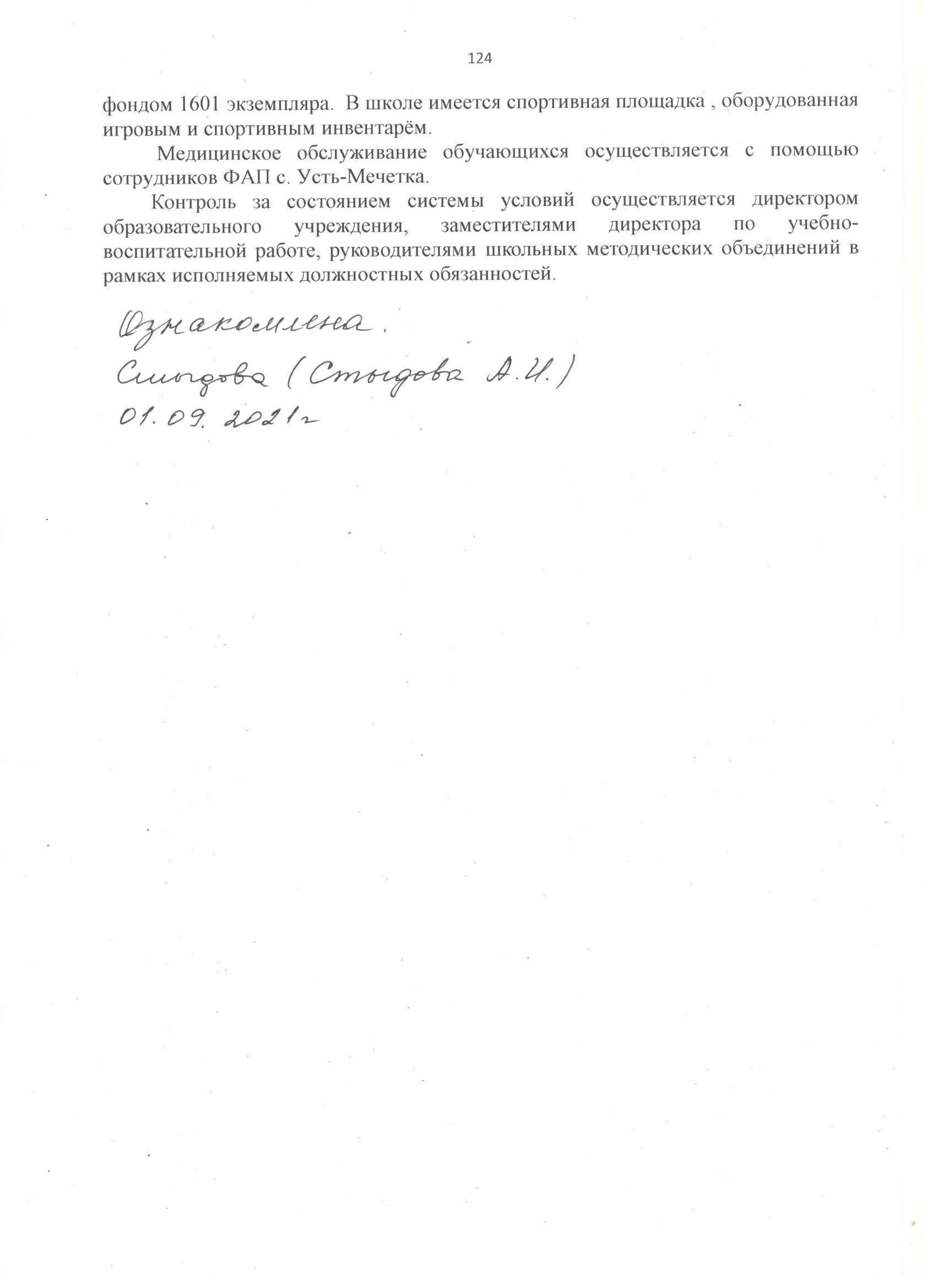 Учебный год Всего Дети с ОВЗ1-4 классы Дети с ОВЗ5-9 классы Дети с ОВЗ(УО)Классы, классы- комплекты 2021-2022 39120-1917№  Класс Дети с ОВЗОбучаются инклюзивнов классахИнвалиды Обучаются  на дому Дистанционное обучение Опекаемые 1.  811----Всего  11-- --КритерийПараметры оценкиИндикаторыВладение навыками коммуникации и принятыми ритуалами социального взаимодействия (т.е. самой формой поведения, его социальным рисунком), в том числе с использованием информационных технологийсформированность навыков коммуникации со взрослымиспособность инициировать и поддерживать коммуникацию с взрослымиВладение навыками коммуникации и принятыми ритуалами социального взаимодействия (т.е. самой формой поведения, его социальным рисунком), в том числе с использованием информационных технологийсформированность навыков коммуникации со взрослымиспособность применять адекватные способы поведения в разных ситуацияхВладение навыками коммуникации и принятыми ритуалами социального взаимодействия (т.е. самой формой поведения, его социальным рисунком), в том числе с использованием информационных технологийспособность обращаться за помощью Владение навыками коммуникации и принятыми ритуалами социального взаимодействия (т.е. самой формой поведения, его социальным рисунком), в том числе с использованием информационных технологийсформированность навыков коммуникации со сверстникамиспособность инициировать и поддерживать коммуникацию со сверстникамиВладение навыками коммуникации и принятыми ритуалами социального взаимодействия (т.е. самой формой поведения, его социальным рисунком), в том числе с использованием информационных технологийсформированность навыков коммуникации со сверстникамиспособность применять адекватные способы поведения в разных ситуацияхВладение навыками коммуникации и принятыми ритуалами социального взаимодействия (т.е. самой формой поведения, его социальным рисунком), в том числе с использованием информационных технологийсформированность навыков коммуникации со сверстникамиспособность обращаться за помощью Владение навыками коммуникации и принятыми ритуалами социального взаимодействия (т.е. самой формой поведения, его социальным рисунком), в том числе с использованием информационных технологийвладение средствами коммуникацииспособность использовать разнообразные средства коммуникации согласно ситуацииадекватность применения ритуалов социального взаимодействияспособность правильно применить ритуалы социального взаимодействия согласно ситуацииУчебный план общего образования   обучающихся с умственной отсталостью   (интеллектуальными нарушениями) вариант 1.   8 класс (2021-2022 учебный год) Учебный план общего образования   обучающихся с умственной отсталостью   (интеллектуальными нарушениями) вариант 1.   8 класс (2021-2022 учебный год) Учебный план общего образования   обучающихся с умственной отсталостью   (интеллектуальными нарушениями) вариант 1.   8 класс (2021-2022 учебный год) Учебный план общего образования   обучающихся с умственной отсталостью   (интеллектуальными нарушениями) вариант 1.   8 класс (2021-2022 учебный год) Образовательные областиУчебные предметыКоличество часов в неделюВсего Образовательные областиУчебные предметы8 класс1. Язык и речевая практика1.1  Русский язык441. Язык и речевая практика1.2 Чтение332. Математика2.1 Математика  443. Естествознание3.1. Природоведение --3. Естествознание3.2. Естествознание223. Естествознание3.3 География224. Человек и общество4.1 Основы социальной жизни114. Человек и общество4.2 Мир истории114. Человек и общество4.3  История Отечества225. Искусство5.1Музыка--5. Искусство5.2 Рисование--6. Технология6.1 Профильный труд887. Физическая культура7.1 Физическая культура33ИтогоИтого3030Часть, формируемая участниками образовательных отношенийЧасть, формируемая участниками образовательных отношений33ИнформатикаИнформатика11МузыкаМузыка11ЧтениеЧтение11Максимально допустимая учебная нагрузка Максимально допустимая учебная нагрузка 3333Внеурочная деятельностьВнеурочная деятельность99Коррекционно-развивающая работа Логопедические занятия22Коррекционно-развивающая работа Психокоррекционные занятия22Коррекционно-развивающая работа «Я-гражданин России»11Коррекционно-развивающая работа «Спортивные игры»11Коррекционно-развивающая работа «Здоровое питание»11Коррекционно-развивающая работа «Театральная мастерская»11Коррекционно-развивающая работа «Рисование»114242№ п/пСпециалистыФункцииСпециалисты / квалификация1.Учителя Организация условий для успешного продвижения ребенка в рамках образовательного процессаТаранущенко Е.И.– соответствие занимаемой должности «учитель»,Гаврилова Т.Н.- соответствие занимаемой должности «учитель»Лебединская Т.В. -соответствие занимаемой должности «учитель»,Евсеенко Е.И.- соответствие занимаемой должности «учитель»,Позднякова А.А.- соответствие занимаемой должности «учитель»2.Классный руководительОрганизация условий для успешного продвижения ребенка в рамках образовательного процессаРоманченко Е.Е.- первая квалификационная категория3.Учитель физической культурыОрганизация условий для успешного продвижения ребенка в рамках образовательного процессаГаврилов С.Н.- учитель физической культуры4.Административный персоналОбеспечивает для специалистов ОУ условия для эффективной работы, осуществляет контроль и текущую организационную работуЕвсеенко Е.И. – директорТаранущенко Е.И. – заместитель директора по УР,Гаврилова Т.Н.- заместитель директора по ВР5.Учителя-предметникиОрганизация условий для внеурочной занятости Гаврилов С.Н.- учитель физической культурыТаранущенко А.В. – учитель ОБЖ, соответствие занимаемой должности «учитель»Лебединская Т.В. -соответствие занимаемой должности «учитель»Гак И.А. -соответствие занимаемой должности «учитель»,6.Информационно-технологический  персоналОбеспечивает функционирование информационной структуры (включая  ремонт техники, выдачу книг в библиотеке, системное  администрирование, организацию выставок, поддержание сайта школы и пр.)Стрюкова Е.А. – библиотекарьЛебединская Т.В. – учитель химии, информатики, соответствие занимаемой должности «учитель»№/пНазвание  техникиКоличество, шт. в начальных классах1.Стационарные  компьютеры42.Мобильные компьютеры (ноутбуки)23.Цифровой фотоаппарат14.Мультимедийные  проекторы25.Интерактивная доска1